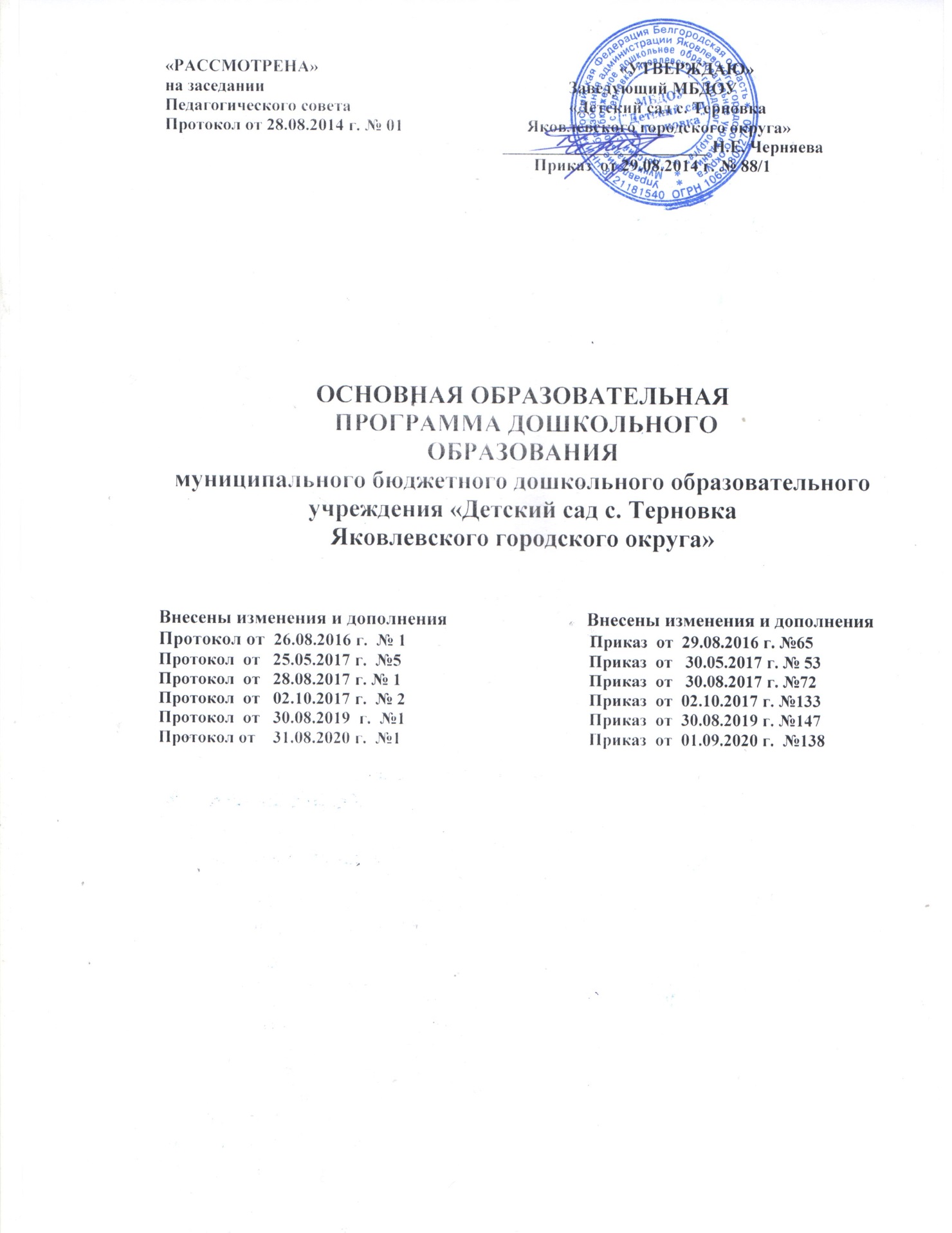 СОДЕРЖАНИЕV. ПриложенияПриложение № 1 – Карты педагогического мониторингаПриложение № 2- Рабочие программы воспитателей по возрастным группамПриложение № 3- Рабочая программа музыкального руководителяПриложение № 4- Учебный планПриложение № 5- Календарный учебный графикПриложение № 6- Схема  распределения образовательной деятельностиПриложение № 7- Режим дня в детском саду  Приложение №8- Методическое и дидактическое  обеспечение образовательного процесса по реализации основной образовательной программы дошкольного образования   Введение          Название Программы: основная образовательная программа дошкольного образования муниципального бюджетного дошкольного образовательного учреждения «Детский сад  с.Терновка Яковлевского городского округа»Разработчики  Программы:Творческая группа:-  Черняева Н.Е.-  заведующий МБДОУ, первая квалификационная категория; -  Осокина Е.В.- старший воспитатель, высшая квалификационная категория; -  Блинкова Е.А. - педагог-психолог, без квалификационной категории;-  Блинкова Т.Н.  - учитель-логопед, без квалификационной категории;-  Медведева Т.Н. - воспитатель, высшая квалификационная категория; -  Пенькова З.В.– воспитатель, высшая квалификационная категория;- Веселова В.В. – музыкальный руководитель,  первая квалификационная категория.Исполнители Программы:  педагогический коллектив муниципального бюджетного  дошкольного образовательного учреждения  «Детский сад  с.Терновка Яковлевского городского округе», обучающиеся, родители (законные представители).1.ЦЕЛЕВОЙ РАЗДЕЛ. Обязательная часть.1.1.Пояснительная запискаОсновная образовательная программа дошкольного образования (далее – Программа)  муниципального бюджетного дошкольного образовательного учреждения «Детский сад с.Терновка  Яковлевского городского округа» (далее – МБДОУ)  разработана МБДОУ самостоятельно и является основной общеобразовательной программой - образовательной программой дошкольного образования.Программа является обязательным нормативно-управленческим документом, обосновывающий выбор цели, содержания, применяемых методик и технологий, форм организации образовательного процесса МБДОУ с учетом  направлений  деятельности, условий реализации выбранных программ и технологий в работе с детьми.Программа разработана в соответствии с Федеральным государственным образовательным  стандартом дошкольного образования (далее – Стандарт, ФГОС ДО), на основе «Примерной основной образовательной программы дошкольного образования»,  зарегистрированной на сайте федерального реестра примерных основных общеобразовательных программ и одобренной решением федерального учебно-методического объединения по общему образованию (протокол от 20 мая 2015 года №2/15) и рекомендациями Федерального института развития образования к Примерной программе.  Программа разработана в соответствии с основными нормативно -  правовыми документами: Федеральным  законом «Об образовании в Российской Федерации»               от 29.12.2012 г. №273-ФЗ;Федеральным законом от 24 июля 1998 г. № 124-ФЗ «Об основных гарантиях прав ребенка в Российской Федерации» (принят Государственной Думой 3 июля 1998 года, одобрен Советом Федерации 9 июля 1998 года); Постановлением Главного государственного санитарного врача РФ от 15 мая 2013г. №26 «Об утверждении СанПиН 2.4.1.3049-13 «Санитарно - эпидемиологические требования к устройству, содержанию и организации режима работы дошкольных образовательных организаций»; Постановлением Главного санитарного врача Российской Федерации от 27.08.2015 №41 «О внесении изменений в СанПиН 2.4.1.3049-13 «Санитарно-эпидемиологические требования к устройству, содержанию и организации режима работы дошкольных образовательных организаций»Приказом Министерства образования и науки РФ от 30 августа                 2013 года №1014 «Об утверждении Порядка организации и осуществления образовательной деятельности по основным общеобразовательным программам - образовательным программам дошкольного образования»; Приказом Министерства образования и науки РФ от 17 октября                2013 года №1155 «Об утверждении федерального государственного образовательного стандарта дошкольного образования»; Письмом Министерства образования и науки РФ от 10 января 2014 года № 08-5 «О соблюдении организациями, осуществляющими образовательную деятельность, требований, установленных федеральным государственным образовательным стандартом дошкольного образования»; Примерной основной образовательной программой дошкольного образования, одобренной решением федерального учебно-методического объединения по общему образованию (протокол от 20.05.2015 №2/15);Методическими рекомендациями по использованию примерной основной образовательной программы дошкольного образования при разработке образовательной программы дошкольного образования в образовательной организации, разработанными Федеральным государственным автономным учреждением Министерства образования и науки РФ «Федеральный институт развития образования»;Постановлением Правительства Белгородской области от 30.12.2013 г. № 528-пп «Об утверждении государственной программы Белгородской области «Развитие образования Белгородской области на 2014-2020 годы»; Постановлением Правительства Белгородской области от 28 октября 2013 г. № 431-пп «Об утверждении Стратегии развития дошкольного, общего и дополнительного образования Белгородской области на 2013-2020 годы»; Постановлением Правительства Белгородской области от 10 февраля 2014 года № 20-пп «О поддержке альтернативных форм предоставления дошкольного образования»; Приказом департамента образования Белгородской области от 04 марта   2016 г. № 750 «О внесении изменений в План действий («дорожная карта») по обеспечению введения ФГОС ДО в образовательных организациях Белгородской области»;Письмом департамента образования Белгородской области от                         27 апреля 2017 года№ 9-09/14/2121 «О направлении методических рекомендаций об обеспечении психолого-педагогической поддержки семьи и повышении педагогической компетенции родителей (законных представителей);Уставом МБДОУ «Детский сад с. Терновка» и иными локальными актами муниципального и институционального  уровней.Программа направлена на:создание условий развития ребенка, открывающих возможности для его позитивной социализации,  личностного развития, развития инициативы и творческих способностей на основе сотрудничества со взрослыми и сверстниками и соответствующим возрасту видам деятельности; создание развивающей образовательной среды, которая представляет собой систему условий социализации и индивидуализации детей                              (п. 2.4. ФГОС ДО).   Программа определяет содержание и организацию образовательной деятельности на уровне дошкольного образования, сформирована как программа  психолого-педагогической поддержки, позитивной социализации и индивидуализации, развития личности детей дошкольного возраста и определяет комплекс основных характеристик дошкольного образования  (объём, содержание и планируемые результаты в виде целевых ориентиров дошкольного образования) в образовательной деятельности МБДОУ.Программа  предназначена для оказания помощи родителям (законным представителям) в воспитании детей, охране и укреплении их физического и психического здоровья, в развитии индивидуальных способностей и необходимой коррекции нарушений их развития на уровне дошкольного образования.Программа обеспечивает реализацию права родителей на информацию об образовательных услугах МБДОУ, право на выбор образовательных услуг и право на гарантию качества получаемых услуг.Программа отвечает образовательному запросу социума, обеспечивает развитие личности детей дошкольного возраста в различных видах общения и деятельности с учетом их возрастных, индивидуальных психологических и физиологических особенностей,  в том числе достижение детьми дошкольного возраста уровня развития, необходимого и достаточного для успешного освоения ими образовательных программ начального общего образования, на основе индивидуального подхода к детям дошкольного возраста и специфичных для детей дошкольного возраста видов деятельности.Программа состоит из обязательной части и части, формируемой участниками образовательных отношений. В соответствии с ФГОС ДО Программа содержит три основных раздела: целевой, содержательный и организационный (п. 2.11. ФГОС ДО),  в каждом из которых отражается обязательная часть и часть, формируемая участниками образовательных отношений и раздел дополнительный «краткая презентация программы»                    (п. 2.13. ФГОС ДО).Обязательная часть и часть, формируемая участниками образовательных отношений, являются взаимодополняющими и необходимыми с точки зрения реализации требований ФГОС ДО.Обязательная часть Программы предполагает комплексность подхода, обеспечивая развитие детей во всех пяти взаимодополняющих образовательных областях: социально-коммуникативное развитие; познавательное развитие; речевое развитие; художественно-эстетическое развитие; физическое развитие.Содержание обязательной части Программы соответствует                                 (в соответствии с п. 24 «Перечень литературных источников» примерной основной образовательной программы дошкольного образования) проекту примерной основной образовательной программы дошкольного образования «Детство» /под редакцией Т.И. Бабаевой, А.Г. Гогоберидзе, О.В. Солнцевой. – СПб.: ООО «Издательство «Детство-Пресс», 2014. – 352 с.), разработанной на основе и в соответствии с ФГОС ДО,  как программа обогащенного развития детей дошкольного возраста, обеспечивающая единый процесс социализации - индивидуализации личности через осознание ребенком своих потребностей, возможностей и способностей.В части, формируемой участниками образовательных отношений, представлены выбранные участниками образовательных отношений программы, направленные на развитие детей в образовательных областях, видах деятельности и культурных практиках (парциальные образовательные программы), отобранные с учетом приоритетных региональных направлений, климатических особенностей, а также для обеспечения коррекции нарушений развития и ориентированные на потребность детей и их родителей:Для организации образовательного процесса с детьми с ОВЗ использованы  коррекционные программы:Обеспечение коррекции нарушений развития и социальная адаптация воспитанников с ОВЗ (ТНР), содержание дошкольного образования и условия организации обучения и воспитания детей с ОВЗ определяются адаптированной основной образовательной программой дошкольного образования (и/ или адаптированной образовательной программой), которая обеспечивает развитие личности детей дошкольного возраста с ОВЗ в различных видах общения и деятельности с учетом возрастных, индивидуальных психологических и физиологических особенностей.При реализации Программы учитываются:индивидуальные потребности ребенка, связанные с его жизненной ситуацией и состоянием здоровья; возможности освоения ребенком программы на разных этапах ее реализации.     Объем обязательной части Программы составляет не менее 60% от её общего объема; части, формируемой участниками образовательных отношений,  не более 40%.Программа реализуется на государственном языке Российской Федерации – русском, в течение всего времени пребывания детей  в МБДОУ.Педагогические работники используют Программу для разработки рабочих программ, родители (законные представители) с целью повышения компетентности в вопросах развития и образования детей.Программа может корректироваться в связи с изменениями:нормативно-правовой базы МБДОУ;образовательного запроса родителей (законных представителей);видовой структурой  групп;иными причинами, влекущими внесение изменений и корректировку Программы.Программа  предусмотрена для освоения детьми в возрасте                                от 1 г. 8 мес. (возраст исчисляется на 1 сентября учебного года) до 7 лет.Цели и задачи  по реализации ПрограммыУчитывая содержание пункта 1 статьи 64 ФЗ- 273 «Об образовании в Российской Федерации»  целью Программы является проектирование социальных ситуаций развития ребенка и развивающей предметно-пространственной среды, обеспечивающих позитивную социализацию, мотивацию и поддержку индивидуальности детей через общение, игру, познавательно-исследовательскую деятельность и другие формы активности. Программа содействует взаимопониманию и сотрудничеству между людьми, учитывает разнообразие мировоззренческих подходов, способствует реализации права детей дошкольного возраста на свободный выбор мнений и убеждений, обеспечивает развитие способностей каждого ребенка, формирование и развитие личности ребенка в соответствии с принятыми в семье и обществе духовно-нравственными и социокультурными ценностями в целях интеллектуального, духовно-нравственного, творческого и физического развития человека, удовлетворения его образовательных потребностей и интересов. Цели программы способствуют достижению целей,  указанных в пункте 1.5. ФГОС ДО:повышение социального статуса дошкольного образования;обеспечение  государством равенства возможностей для каждого ребенка в получении качественного дошкольного образования;обеспечение государственных гарантий уровня и качества дошкольного образования на основе единства обязательных требований к условиям реализации образовательных программ дошкольного образования, их структуре и результатам освоения;сохранение единства образовательного пространства  Российской Федерации относительно уровня дошкольного образования.       Цели программы достигаются через решение следующих  задач (п. 1.6 ФГОС ДО):охрана и укрепление физического и психического здоровья детей, в том числе их эмоционального благополучия;обеспечение равных возможностей для полноценного развития каждого ребёнка в период дошкольного детства независимо от места проживания, пола, нации, языка, социального статуса, психофизиологических и других особенностей (в том числе ограниченных возможностей здоровья);обеспечение преемственности целей, задач и содержания образования, реализуемых в рамках образовательных программ различных уровней (далее – преемственность основных образовательных программ дошкольного и начального общего образования);создание благоприятных условий развития детей в соответствии с их возрастными и индивидуальными особенностями и склонностями, развитие способностей и творческого потенциала каждого ребёнка как субъекта отношений с самим собой, другими детьми, взрослыми и миром;объединение обучения и воспитания в целостный образовательный
процесс на основе духовно-нравственных и социокультурных ценностей и принятых в обществе правил и норм поведения в интересах человека, семьи, общества;формирование общей культуры личности детей, в том числе ценностей здорового образа жизни, развитие их социальных, нравственных, эстетических, интеллектуальных, физических качеств, инициативности, самостоятельности и ответственности ребёнка, формирование предпосылок учебной деятельности;обеспечение вариативности и разнообразия содержания Программы и организационных форм дошкольного образования, возможности формирования Программ различной направленности с учётом образовательных потребностей, способностей и состояния здоровья детей;формирование социокультурной среды, соответствующей возрастным, индивидуальным, психологическим и физиологическим особенностям  детей;обеспечение психолого-педагогической поддержки семьи и повышение компетентности родителей (законных представителей) в вопросах развития и образования, охраны и укрепления здоровья детей.1.1.2.Принципы и подходы к формированию ПрограммыВ соответствии с ФГОС ДО Программа построена на следующих принципах:1. Поддержка разнообразия детства. Современный мир характеризуется возрастающим многообразием и неопределенностью, отражающимися в самых разных аспектах жизни человека и общества. Многообразие социальных, личностных, культурных, языковых, этнических особенностей, религиозных и других общностей, ценностей и убеждений, мнений и способов их выражения, жизненных укладов особенно ярко проявляется в условиях Российской Федерации – государства с огромной территорией, разнообразными природными условиями, объединяющего многочисленные культуры, народы, этносы. Возрастающая мобильность в обществе, экономике, образовании, культуре требует от людей умения ориентироваться в этом мире разнообразия, способности сохранять свою идентичность и в то же время гибко, позитивно и конструктивно взаимодействовать с другими людьми, способности выбирать и уважать право выбора других ценностей и убеждений, мнений и способов их выражения. 2. Сохранение уникальности и самоценности детства как важного этапа в общем развитии человека. Самоценность детства – понимание детства как периода жизни значимого самого по себе, значимого тем, что происходит с ребенком сейчас, а не тем, что этот этап является подготовкой к последующей жизни. Этот принцип подразумевает полноценное проживание ребенком всех этапов детства (младенческого, раннего и дошкольного детства), обогащение (амплификацию) детского развития.3. Позитивная социализация ребенка предполагает, что освоение ребенком культурных норм, средств и способов деятельности, культурных образцов поведения и общения с другими людьми, приобщение к традициям семьи, общества, государства происходят в процессе сотрудничества со взрослыми и другими детьми, направленного на создание предпосылок к полноценной деятельности ребенка в изменяющемся мире.4. Личностно-развивающий и гуманистический характер взаимодействия взрослых (родителей (законных представителей), педагогических и иных работников МБДОУ) и детей. Такой тип взаимодействия предполагает базовую ценностную ориентацию на достоинство каждого участника взаимодействия, уважение и безусловное принятие личности ребенка, доброжелательность, внимание к ребенку, его состоянию, настроению, потребностям, интересам. Личностно-развивающее взаимодействие является неотъемлемой составной частью социальной ситуации развития ребенка в организации, условием его эмоционального благополучия и полноценного развития. 5. Содействие и сотрудничество детей и взрослых, признание ребенка полноценным участником (субъектом) образовательных отношений. Этот принцип предполагает активное участие всех субъектов образовательных отношений – как детей, так и взрослых – в реализации программы. Каждый участник имеет возможность внести свой индивидуальный вклад в ход игры, занятия, проекта, обсуждения, в планирование образовательного процесса, может проявить инициативу. Принцип содействия предполагает диалогический характер коммуникации между всеми участниками образовательных отношений. Детям предоставляется возможность высказывать свои взгляды, свое мнение, занимать позицию и отстаивать ее, принимать решения и брать на себя ответственность в соответствии со своими возможностями. 6. Сотрудничество МБДОУ с семьей. Сотрудничество, кооперация с семьей, открытость в отношении семьи, уважение семейных ценностей и традиций, их учет в образовательной работе являются важнейшим принципом образовательной программы. Программа предполагает разнообразные формы сотрудничества с семьей как в содержательном, так и в организационном планах. 7. Сетевое взаимодействие с организациями социализации, образования, охраны здоровья и другими партнерами, которые могут внести вклад в развитие и образование детей, а также использование ресурсов местного сообщества и вариативных программ дополнительного образования детей для обогащения детского развития. Программа предполагает установление партнерских отношений не только с семьями детей, но и с другими организациями и лицами, которые могут способствовать обогащению социального и/или культурного опыта детей, приобщению детей к национальным традициям (посещение театров, музеев, освоение программ дополнительного образования), к природе и истории родного края; содействовать проведению совместных проектов, экскурсий, праздников, посещению концертов, а также удовлетворению особых потребностей детей, оказанию психолого-педагогической и/или медицинской поддержки в случае необходимости (центры семейного консультирования и др.). 8. Индивидуализация дошкольного образования предполагает такое построение образовательной деятельности, которое открывает возможности для индивидуализации образовательного процесса, появления индивидуальной траектории развития каждого ребенка с характерными для данного ребенка спецификой и скоростью, учитывающей его интересы, мотивы, способности и возрастно-психологические особенности. При этом сам ребенок становится активным в выборе содержания своего образования, разных форм активности. Для реализации этого принципа необходимы регулярное наблюдение за развитием ребенка, сбор данных о нем, анализ его действий и поступков; помощь ребенку в сложной ситуации; предоставление ребенку возможности выбора в разных видах деятельности, акцентирование внимания на инициативности, самостоятельности и активности ребенка.9. Возрастная адекватность образования. Этот принцип предполагает подбор педагогом содержания и методов дошкольного образования в соответствии с возрастными особенностями детей. Важно использовать все специфические виды детской деятельности (игру, коммуникативную и познавательно-исследовательскую деятельность, творческую активность, обеспечивающую художественно-эстетическое развитие ребенка), опираясь на особенности возраста и задачи развития, которые должны быть решены в дошкольном возрасте. Деятельность педагога должна быть мотивирующей и соответствовать психологическим законам развития ребенка, учитывать его индивидуальные интересы, особенности и склонности.10. Развивающее вариативное образование. Этот принцип предполагает, что образовательное содержание предлагается ребенку через разные виды деятельности с учетом его актуальных и потенциальных возможностей усвоения этого содержания и совершения им тех или иных действий, с учетом его интересов, мотивов и способностей. Данный принцип предполагает работу педагога с ориентацией на зону ближайшего развития ребенка                                  (Л.С. Выготский), что способствует развитию, расширению как явных, так и скрытых возможностей ребенка.11. Полнота содержания и интеграция отдельных образовательных областей. В соответствии со Стандартом Программа предполагает всестороннее социально-коммуникативное, познавательное, речевое, художественно-эстетическое и физическое развитие детей посредством различных видов детской активности. Деление Программы на образовательные области не означает, что каждая образовательная область осваивается ребенком по отдельности, в форме изолированных занятий по модели школьных предметов. Между отдельными разделами Программы существуют многообразные взаимосвязи: познавательное развитие тесно связано с речевым и социально-коммуникативным, художественно-эстетическое – с познавательным и речевым и т.п. Содержание образовательной деятельности в одной конкретной области тесно связано с другими областями. Такая организация образовательного процесса соответствует особенностям развития детей раннего и дошкольного возраста.12. Инвариантность ценностей и целей при вариативности средств реализации и достижения целей Программы. Принципы организации коррекционной работы:единства диагностики и коррекции отклонений в развитии;коррекции и компенсации, позволяющий определить адресные коррекционно-развивающие технологии в зависимости от структуры и выраженности нарушения;деятельностный принцип, определяющий ведущую деятельность, стимулирующую психическое и личностное развитие ребенка с ОВЗ.    Обеспечение коррекции нарушений развития и социальная адаптация воспитанников с ОВЗ, содержание дошкольного образования и условия организации обучения и воспитания детей с ОВЗ определяются адаптированной основной общеобразовательной программой дошкольного образования (и/ или адаптированной образовательной программой), которая обеспечивает развитие личности детей дошкольного возраста с ОВЗ в различных видах общения и деятельности с учетом возрастных, индивидуальных психологических и физиологических особенностей.При разработке Программы учтены следующие методологические подходы:качественный подход (Л.С. Выготский, Ж. Пиаже), так как психика ребёнка обладает качественно другими характеристиками, чем психика взрослого человека, и лишь в процессе онтогенетического развития она начинает обладать характеристиками взрослого;возрастной подход (Л.С. Выготский, А.Н. Леонтьев, Д.Б. Эльконин,               Л.И. Божович, А.В. Запорожец, Ж. Пиаже) в связи с тем, что психическое развитие на каждом возрастном этапе подчиняется определённым возрастным закономерностям, а также имеет свою специфику, отличную от другого возраста;личностный подход (Л.С. Выготский, А.Н. Леонтьев, Д.Б. Эльконин, Л.И. Божович, А.В. Запорожец) так как в основе развития лежит, прежде всего, эволюция поведения и интересов ребёнка, изменение структуры направленности его поведения;культурно-исторический подход (Л.С. Выготский) рассматривает формирование психики ребёнка в онтогенезе как феномен культурного происхождения;деятельностный подход (А.Н. Леонтьев, Д.Б. Эльконин,                         А.В. Запорожец, В.В. Давыдов) в соответствии с которым деятельность наравне с обучением рассматривается как движущая сила психического развития. В каждом возрасте существует своя ведущая деятельность, внутри которой возникают новые виды деятельности, развиваются психические процессы и возникают личностные новообразования.Деятельностный подход: организация образовательного процесса строится на основе ведущих видов детской деятельности: общении, игре, познавательно-исследовательской деятельности - как сквозных механизмах развития ребенка. Деятельность развивается от возраста к возрасту, меняются ее содержание и форма. Для детей раннего возраста (1 год-3 года): *предметная деятельность и игры с составными и динамическими игрушками; *экспериментирование с материалами и веществами (песок, вода, тесто и пр.); *общение с взрослым и совместные игры со сверстниками под руководством взрослого; *самообслуживание и действия с бытовыми предметами-орудиями (ложка, совок, лопатка и пр.); *восприятие смысла музыки, сказок, стихов, рассматривание картинок;*двигательная активность. Для детей дошкольного возраста (3-7 лет):*игровая деятельность (включая сюжетно-ролевую игру как ведущую деятельность детей дошкольного возраста, а также игру с правилами и другие виды игры); *коммуникативная (общение и взаимодействие со взрослыми и сверстниками); *познавательно-исследовательская (исследования объектов окружающего мира и экспериментирования с ними; восприятие художественной литературы и фольклора); *самообслуживание и элементарный бытовой труд (в помещении и на улице); *конструирование из разного материала, включая конструкторы, модули, бумагу, природный и иной материал; *изобразительная (рисования, лепки, аппликации);  *музыкальная (восприятие и понимание смысла музыкальных произведений, пение, музыкально-ритмические движения, игры на детских музыкальных инструментах); *двигательная (овладение основными движениями) активность ребенка;индивидуально-дифференцированный подход: все воспитательные мероприятия, приемы обучения дошкольников направлены на утверждение самоценности личности ребенка, на создание условий для включения в успешную деятельность каждого ребенка. Обучение и воспитание соматически ослабленных детей в образовательно-воспитательном процессе МБДОУ имеют реабилитационную направленность. Педагоги владеют информацией о состоянии  здоровья, знанием возрастных и индивидуальных особенностей, специфических возможностей развития каждого ребенка;компетентностный подход позволяет педагогам МБДОУ структурировать содержание и организацию образовательного процесса в соответствии с потребностями, интересами воспитанников;интегративный подход дает возможность развивать в единстве познавательную, эмоциональную и практическую сферы личности ребенка.1.1.3.Значимые для разработки и реализации Программы характеристикиПрограмма разработана с учетом режима функционирования МБДОУ, направленности групп, особенностей всех участников образовательных отношений и условий для её реализации. Основные участники реализации Программы: педагоги, обучающиеся, родители (законные представители).Социальными заказчиками реализации Программы,  как комплекса образовательных услуг,  выступают, в первую очередь, родители  (законные представители) обучающихся, как гаранты реализации прав ребенка на уход, присмотр и оздоровление, воспитание и обучение. Преобладающее количество составляют полные семьи. Особенности разработки Программы:- условия, созданные в  МБДОУ для реализации целей и задач Программы;социальный заказ родителей (законных представителей);детский контингент;кадровый состав педагогических работников;культурно-образовательные особенности Терновского сельского поселения, Яковлевского района, Белгородского региона, климатические особенности;     - взаимодействие с социумом.Особенности осуществления образовательного процессаМБДОУ «Детский сад с. Терновка» расположен в центральной части       с. Терновка, в приспособленном помещении двухэтажного здания, совмещенного с МБОУ «Терновская ООШ»,   отвечающего санитарно-гигиеническим, противоэпидемическим требованиям, правилам противопожарной безопасности.  Введено в эксплуатацию в  1987 году. Как отдельное юридическое лицо функционирует с 2006 года. Общая площадь здания составляет –638, 2 кв. м.Пространственная среда МБДОУ включает:Педагогический блок включает: 5 групповых помещений, кабинет заведующего МБДОУ, совмещённый   музыкально - спортивный зал, совмещенное рабочее место учителя-логопеда и педагога-психолога.В групповых помещениях, в соответствии с современными требованиями к организации развивающей предметно-пространственной  среды оборудованы центры активности для обеспечения познавательно-исследовательской деятельности детей, активизации их творчества, организации самостоятельных сюжетно-ролевых игр, литературного развития дошкольников, обеспечения двигательной активности и организации здоровьесберегающей деятельности детей.Медицинский блок включает: медицинский кабинет, процедурный кабинет, санузел. Медицинский кабинет имеет лицензию на осуществление медицинской деятельности (№ ЛО-31-01-002559 от 19.02.2018 г.).Хозяйственный блок включает: пищеблок, кабинет завхоза, прачечную, подсобные помещения.На территории детского сада компактно размещены: 5 прогулочных игровых площадок с теневыми навесами, оборудованных  в соответствии с требованиями СанПиН, ФГОС ДО,  спортивная площадка,  «Тропа здоровья», аром тропа, альпийская горка, розарий, цветочные клумбы и рабатки, деревья,  декоративные кустарники.В МБДОУ налажено сотрудничество:с  Терновской поселенческой библиотекой  филиал № 26, МБОУ «Терновская ООШ  Яковлевского городского округа», центром врача общей практики Терновского сельского поселения и фельшерско - акушерскими пунктами села Шопино и села Вислое;областным государственным учреждением здравоохранения «Яковлевская центральная районная больница», что создает благоприятные возможности для обогащения деятельности МБДОУ, расширяет спектр возможностей по организации физкультурно-оздоровительной, художественно-эстетической, социально-личностной, познавательно-речевой работы, способствует созданию положительного имиджа детского сада среди жителей Терновского сельского поселения.Целью данного мероприятия является обеспечение реализации прав детей на общедоступное дошкольное образование в МБДОУ «Детский сад                                  с.Терновка», реализующего основную образовательную программу дошкольного образования.Порядок приема и зачисления детей в МБДОУ  осуществляется из числа внесенных в  электронную базу данных МБДОУ очередников,  в соответствии с законодательством Российской Федерации. Возраст приема детей в учреждение определяется Уставом ДОУ. Ребенок принимается в МБДОУ на основании договора об образовании по образовательным программам дошкольного образования, путёвки-направления  управления образования администрации Яковлевского городского округа,  письменного заявления родителей и медицинского заключения. Контингент воспитанников формируется в соответствии с их возрастом.Комплектование групп МБДОУ «Детский сад с. Терновка»  ведется в соответствии с  «Правилами приема и отчисления детей в муниципальное бюджетное дошкольное образовательное учреждение «Детский сад                           с. Терновка Яковлевского городского округа»». Основной контингент воспитанников поступает из семьи или переводом из других ДОО.Индивидуальные особенности обучающихсяОбразовательный процесс осуществляется с учетом индивидуальных особенностей детей.25% детей имеют первую группу здоровья, 63% детей имеют вторую группу здоровья, 10% детей  - третью группу здоровья, 2% детей – четвертую группу здоровья.     В МБДОУ  функционирует 5  возрастных группы  для детей дошкольного возраста, из них:1 группа комбинированной  направленности,4 группы  общеразвивающей направленности, а также Консультационный центр для родителей и их детей, получающих дошкольное образование в форме семейного образования.    Для детей, имеющих нарушения в речевом развитии, открыт логопедический пункт.Продолжительность пребывания детей в МБДОУ, режим работы определены в соответствии с Уставом учреждения, объёмом решаемых задач образовательной деятельности: пятидневная рабочая неделя в группах общеразвивающей и комбинированной направленности с 10,5-часовым  пребыванием детей (с 7.30 до 18.00 часов).Предельная наполняемость групп определяется с учётом возраста детей, их состояния здоровья, спецификой реализации Программы.МБДОУ самостоятельно в выборе форм, средств и методов организации   образовательной деятельности детей в пределах, определенных Федеральным Законом РФ «Об образовании в Российской Федерации».Специфика национальных, социокультурных и иных условий, в которых осуществляется образовательная деятельностьНационально-культурные особенности: этнический состав группы имеет однородный характер русскоязычных семей. Все воспитанники группы компенсирующей направленности  - русскоязычные. Основной контингент семей проживает в условиях Терновского сельского поселения, включающего село Терновку, село Шопино, село Вислое, хутор Калинин и хутор Красный Восток. Климатические особенности: Белгородская область – южный район средней полосы России. Образовательный процесс осуществляется в условиях умеренно континентального климата с хорошо выраженными сезонами года. Погода с устойчивой положительной температурой устанавливается, в среднем, в конце марта - начале апреля, а с устойчивой средней температурой ниже нуля - в конце октября-начале ноября.  Основными чертами климата являются: умеренно холодная зима и сухое жаркое лето. В связи с этим при организации образовательного процесса учитываются климатические особенности региона: время начала и окончания тех или иных сезонных явлений (листопад, таяние снега и т. д.),  интенсивность их протекания, состав флоры и фауны; длительность светового дня; погодные условия и т. д. В теплое время года – жизнедеятельность детей, преимущественно, организуется на открытом воздухе.Социально-демографические особенности: в последние годы наблюдается естественный прирост населения сельского поселения  в связи миграцией населения и активным индивидуальным строительством в окрестностях с. Терновка, с. Шопино и х. Красный Восток.   Рост  рождаемости в Терновском сельском поселении способствовал поиску путей решения проблемы охвата детей услугами дошкольного образования.  Это привело к открытию Консультационного центра, которое обусловлено  выполнением п.3, ч. «б», п.5, ч. «б»,  Указа Президента Российской Федерации от 07.05.2018 г. №204 «О национальных целях и стратегических задачах развития Российской Федерации на период  до 2024 года»,  с целью создания условий для раннего развития детей в возрасте    до 3-х лет по  реализации программы психолого-педагогической, методической и консультативной помощи родителям детей, получающих дошкольное образование в семье.Характеристика возрастных особенностей детейХарактеристики особенностей развития детей раннего и дошкольного возрастаМладенчество и ранний возраст. Период раннего детства имеет ряд качественных физиологических и психических особенностей, которые требуют создания специальных условий для развития детей этого возраста. Помимо того что период раннего детства - один из самых насыщенных в познавательном аспекте из всех возрастных периодов, в настоящее время наблюдается заметная акселерация развития, которая отражается на результатах развития детей раннего возраста. Многие дети имеют более высокие показатели уже к моменту рождения, раньше начинаются процессы прорезывания зубов, хождения, говорения. Опережающим отмечается и социальное развитие, значительно раньше отмечается кризис трех лет.Повышенная ранимость организма ребенка, недостаточная морфологическая и функциональная зрелость органов и систем (быстрый темп развития осуществляется на весьма неблагоприятном фоне - при незрелости психофизиологических функций организма, а это повышает ранимость). Малыши в большей степени подвержены заболеваниям из-за несовершенства деятельности внутренних органов, высокого уровня утомляемости, им трудно переключиться с одной деятельности на другую, соответственно, доминантой становится процесс возбуждения и как следствие - неустойчивое эмоциональное состояние. На третьем году жизни заметно возрастает речевая активность детей, они начинают проявлять живой интерес к слову. Это обнаруживается в детских высказываниях и вопросах, а также в игре словами. Взаимосвязь физического и психического развития – это общая закономерность, присущая любому возрасту, но в раннем детстве она проявляется особенно ярко, потому что в этот период происходит становление всех функций организма. Именно в раннем детстве учеными отмечается наиболее прочная связь и зависимость умственного и социального развития от физического состояния и настроения ребенка (например: ухудшение здоровья отражается на отношении к окружающему; снижается восприимчивость, притупляется ориентировочная реакция, дети теряют приобретенные умения: речевые, двигательные, социальные). Яркая специфика психофизиологических и индивидуальных различий (особенно в раннем возрасте важно учитывать индивидуальные, психофизиологические различия – уровень активности, регулярность биоритмов, степень комфортности при адаптации любого вида; настроение, интенсивность реакций, порог чувствительности, отвлекаемость, упорство и внимание). Этому возрасту свойственно удовлетворение ребенком естественных психофизиологических потребностей:  сенсомоторной потребности; потребность в эмоциональном контакте;потребности во взаимодействии и общении со взрослыми: (игровое и деловое общение в 1,5 года-3 года). Специфичностью проявления нервных процессов у ребенка - это: - легкость выработки условных рефлексов, но при этом же сложность их изменения; - повышенная эмоциональная возбудимость; - сложность переключения процессов возбуждения и торможения; - повышенная эмоциональная утомляемость. Развитие детей раннего возраста имеет свою неповторимую специфику, что выражается, в тесной взаимосвязи физиологических и психологических компонентов. На третьем году жизни ребенок вырастает в среднем на 7-8 см, прибавка в весе составляет 2-2,5 кг. Дети активно овладевают разнообразными движениями. Растущие двигательные возможности позволяют детям более активно знакомиться с окружающим миром, познавать свойства и качества предметов, осваивать новые способы действий, но при этом малыши еще не способны постоянно контролировать свои движения. Поэтому воспитателю необходимо проявлять повышенное внимание к действиям детей, оберегать их от неосторожных движений, приучать к безопасному поведению в среде сверстников. Организм младших дошкольников недостаточно окреп. Дети легко подвергаются инфекциям. Особенно часто страдают их верхние дыхательные      пути, так как объем легких ребенка пока небольшой и малыш вынужден делать частые вдохи и выдохи. Эти особенности детей воспитателю надо постоянно  иметь в виду: следить за чистотой воздуха в помещении, за правильным дыханием детей (через нос, а не ртом) на прогулке, во время ходьбы и подвижных игр. В младшем возрасте интенсивно развиваются структуры и функции головного мозга ребенка, что расширяет его возможности в познании окружающего мира. Для детей этого возраста характерно наглядно-действенное и наглядно-образное мышление. Дети «мыслят руками»: не столько размышляют, сколько непосредственно действуют. Чем более разнообразно использует ребенок способы чувственного познания, тем полнее его восприятие, тоньше ощущения, ярче эмоции, а значит, тем отчетливее становятся его представления о мире и успешнее деятельность. На третьем году жизни заметно возрастает речевая активность детей, они начинают проявлять живой интерес к слову. Это обнаруживается в детских высказываниях и вопросах, а также в игре словами. Малыши изменяют слова, придумывают новые, которых нет в речи взрослых; идет быстрое освоение грамматических форм. Под влиянием общения со взрослыми, речевых игр и упражнений к трем годам ребенок начинает успешно использовать простые и распространенные предложения, воспроизводить небольшие стишки и потешки, отвечать на вопросы. Своевременное развитие речи имеет огромное значение для умственного и социального развития дошкольников. Общение детей с воспитателем постоянно обогащается и развивается. Это и эмоциональное общение (обмен положительными эмоциями), и деловое, сопровождающее совместную деятельность взрослого и ребенка, а кроме того, познавательное общение. Дети могут спокойно, не мешая друг другу, играть рядом, объединяться в игре с общей игрушкой, развивать несложный игровой сюжет из нескольких взаимосвязанных по смыслу эпизодов, выполнять вместе простые поручения. Младший дошкольный возраст (3-4 года). На рубеже трех лет любимым выражением ребенка становится «Я сам!» Отделение себя от взрослого и вместе с тем желание быть как взрослый — характерное противоречие кризиса трех лет.Эмоциональное развитие ребенка этого возраста характеризуется проявлениями таких чувств и эмоций, как любовь к близким, привязанность к воспитателю, доброжелательное отношение к окружающим, сверстникам. Ребенок способен к эмоциональной отзывчивости - он может сопереживать другому ребенку. В младшем дошкольном возрасте поведение ребенка непроизвольно, действия и поступки ситуативны, их последствия ребенок чаще всего не представляет, нормативно развивающемуся ребенку свойственно ощущение безопасности, доверчиво-активное отношение к окружающему. Дети 3-4-х лет усваивают элементарные нормы и правила поведения, связанные с определенными разрешениями и запретами («можно», «нужно», «нельзя»). В 3 года ребенок идентифицирует себя с представителями своего пола. В этом возрасте дети дифференцируют других людей по полу, возрасту; распознают детей, взрослых, пожилых людей, как в реальной жизни, так и на иллюстрациях. У развивающегося трехлетнего человека есть все возможности овладения навыками самообслуживания (становление предпосылок трудовой деятельности) - самостоятельно есть, одеваться, раздеваться, умываться, пользоваться носовым платком, расческой, полотенцем, отправлять свои естественные нужды. К концу четвертого года жизни младший дошкольник овладевает элементарной культурой поведения во время еды за столом и умывания в туалетной комнате. Подобные навыки основываются на определенном уровне развития двигательной сферы ребенка, одним из основных компонентов которого является уровень развития моторной координации. В этот период высока потребность ребенка в движении (его двигательная активность составляет не менее половины времени бодрствования). Ребенок начинает осваивать основные движения, обнаруживая при выполнении физических упражнений стремление к целеполаганию (быстро пробежать, дальше прыгнуть, точно воспроизвести движение и др.). Накапливается определенный запас представлений о разнообразных свойствах предметов, явлениях окружающей действительности и о себе самом. В этом возрасте у ребенка при правильно организованном развитии уже должны быть сформированы основные сенсорные эталоны. Он знаком с основными цветами (красный, желтый, синий, зеленый). Трехлетний ребенок способен выбрать основные формы предметов (круг, овал, квадрат, прямоугольник, треугольник) по образцу, допуская иногда незначительные ошибки. Ему известны слова «больше», «меньше», и из двух предметов (палочек, кубиков, мячей и т.п.) он успешно выбирает больший или меньший. В 3 года дети практически осваивают пространство своей комнаты (квартиры), групповой комнаты в детском саду, двора, где гуляют и т. п. На основании опыта у них складываются некоторые пространственные представления (рядом, перед, на, под). Освоение пространства происходит одновременно с развитием речи: ребенок учится пользоваться словами, обозначающими пространственные отношения (предлоги и наречия). Малыш знаком с предметами ближайшего окружения, их назначением (на стуле сидят, из чашки пьют и т.п.), с назначением некоторых общественно-бытовых зданий (в магазине, супермаркете покупают игрушки, хлеб, молоко, одежду, обувь); имеет представления о знакомых средствах передвижения (легковая машина, грузовая машина, троллейбус, самолет, велосипед и т.п.), о некоторых профессиях (врач, шофер, дворник), праздниках (Новый год, день своего рождения), свойствах воды, снега, песка (снег белый, холодный, вода теплая и вода холодная, лед скользкий, твердый; из влажного песка можно лепить, делать куличики, а сухой песок рассыпается); различает и называет состояния погоды (холодно, тепло, дует ветер, идет дождь). На четвертом году жизни ребенок различает по форме, окраске, вкусу некоторые фрукты и овощи, знает два-три вида птиц, некоторых домашних животных, наиболее часто встречающихся насекомых.Внимание детей четвертого года жизни непроизвольно, однако его устойчивость зависит от интереса к деятельности. Обычно ребенок этого возраста может сосредоточиться в течение 10-15 минут, но привлекательное него дело может длиться достаточно долго. Память детей непосредственна, непроизвольна и имеет яркую эмоциональную окраску. Дети сохраняют и воспроизводят только ту информацию, которая остается в их памяти без всяких внутренних усилий (понравившиеся стихи и песенки, 2-3 новых слова, рассмешивших или огорчивших его). Мышление трехлетнего ребенка является наглядно-действенным: малыш решает задачу путем непосредственного действия с предметами (складывание матрешки, пирамидки, мисочек, конструирование по образцу и т.п.). В 3 года воображение только начинает развиваться, и прежде всего это происходит в игре. Малыш действует с одним предметом и при этом воображает на его месте другой: палочка вместо ложечки, камешек вместо мыла, стул - машина для путешествий и т. д. В младшем дошкольном возрасте ярко выражено стремление к деятельности. Взрослый для ребенка - носитель определенной общественной функции. Желание ребенка выполнять такую же функцию приводит к развитию игры. Дети овладевают игровыми действиями с игрушками и предметами-заместителями, приобретают первичные умения ролевого поведения. Игра ребенка первой половины четвертого года жизни - это скорее игра рядом, чем вместе. В играх, возникающих по инициативе детей, отражаются умения, приобретенные в совместных со взрослым играх. Сюжеты игр простые, неразвернутые, содержащие одну-две роли. Неумение объяснить свои действия партнеру по игре, договориться с ним приводит к конфликтам, которые дети не в силах самостоятельно разрешить. Конфликты чаще всего возникают по поводу игрушек. Постепенно к четырем годам ребенок начинает согласовывать свои действия, договариваться в процессе совместных игр, использовать речевые формы вежливого общения. В 3-4 года ребенок начинает чаще и охотнее вступать в общение со сверстниками ради участия в общей игре или продуктивной деятельности. Однако ему все еще нужны поддержка и внимание взрослого. Главным средством общения со взрослыми и сверстниками является речь. Словарь младшего дошкольника состоит в основном из слов, обозначающих предметы обихода, игрушки, близких ему людей. Ребенок овладевает грамматическим строем речи, начинает использовать сложные предложения. Девочки по многим показателям развития (артикуляция, словарный запас, беглость речи, понимание прочитанного, запоминание увиденного и услышанного) превосходят мальчиков. В 3-4 года в ситуации взаимодействия со взрослым продолжает формироваться интерес к книге и литературным персонажам. Круг чтения ребенка пополняется новыми произведениями, но уже известные тексты по-прежнему вызывают интерес. Интерес к продуктивной деятельности неустойчив. Замысел управляется изображением и меняется по ходу работы, происходит овладение изображением формы предметов. Работы чаще всего схематичны, поэтому трудно догадаться, что изобразил ребенок. Конструирование носит процессуальный характер. Ребенок может конструировать по образцу лишь элементарные предметные конструкции из двух-трех частей. Музыкально-художественная деятельность детей носит непосредственный и синкретический характер. Восприятие музыкальных образов происходит при организации практической деятельности (проиграть сюжет, рассмотреть иллюстрацию и др.). Совершенствуется звукоразличение, слух: ребенок дифференцирует звуковые свойства предметов, осваивает звуковые предэталоны (громко - тихо, высоко - низко и пр.). Начинает проявлять интерес и избирательность по отношению к различным видам музыкально-художественной деятельности (пению, слушанию, музыкально-ритмическим движениям). Средний дошкольный возраст (4-5 лет). Дети 4-5 лет все еще не осознают социальные нормы и правила поведения, однако у них уже начинают складываться обобщенные представления о том, как надо и не надо себя вести. Как правило, к пяти годам дети без напоминания взрослого здороваются и прощаются, говорят «спасибо» и «пожалуйста», не перебивают взрослого, вежливо обращаются к нему. Кроме того, они могут по собственной инициативе убирать игрушки, выполнять простые трудовые обязанности, доводить дело до конца. В этом возрасте у детей появляются представления о том, как положено себя вести девочкам и как-мальчикам. Дети хорошо выделяют несоответствие нормам и правилам не только в поведении другого, но и в своем собственном. Таким образом, поведение ребенка 4-5 лет не столь импульсивно и непосредственно, как в 3-4 года, хотя в некоторых ситуациях ему все еще требуется напоминание взрослого или сверстников о необходимости придерживаться тех или иных норм и правил. В этом возрасте детьми хорошо освоен алгоритм процессов умывания, одевания, купания, приема пищи, уборки помещения. Дошкольники знают и используют по назначению атрибуты, сопровождающие эти процессы: мыло, полотенце, носовой платок, салфетку, столовые приборы. Уровень освоения культурно-гигиенических навыков таков, что дети свободно переносят их в сюжетно-ролевую игру.К 4-5 годам ребенок способен элементарно охарактеризовать свое самочувствие, привлечь внимание взрослого в случае недомогания. Дети имеют дифференцированное представление о собственной гендерной принадлежности, аргументируют ее по ряду признаков («Я мальчик, я ношу брючки, а не платьица, у меня короткая прическа»). К пяти годам дети имеют представления об особенностях наиболее распространенных мужских и женских профессий, о видах отдыха, специфике поведения в общении с другими людьми, об отдельных женских и мужских качествах. К четырем годам основные трудности в поведении и общении ребенка с окружающими, которые были связаны с кризисом трех лет (упрямство, строптивость, конфликтность и др.), постепенно уходят в прошлое, и любознательный ребенок активно осваивает окружающий его мир предметов и вещей, мир человеческих отношений. Лучше всего это удается детям в игре. Дети 4-5 лет продолжают проигрывать действия с предметами, но теперь внешняя последовательность этих действий уже соответствует реальной действительности: ребенок сначала режет хлеб и только потом ставит его на стол перед куклами (в раннем и в самом начале дошкольного возраста последовательность действий не имела для игры такого значения). В игре дети называют свои роли, понимают условность принятых ролей. Происходит разделение игровых и реальных взаимоотношений. В 4-5 лет сверстники становятся для ребенка более привлекательными и предпочитаемыми партнерами по игре, чем взрослый. В возрасте от 4 до 5 лет продолжается усвоение детьми общепринятых сенсорных эталонов, овладение способами их использования и совершенствование обследования предметов. К пяти годам дети, как правило, уже хорошо владеют представлениями об основных цветах, геометрических формах и отношениях величин. Ребенок уже может произвольно наблюдать, рассматривать и искать предметы в окружающем его пространстве. Восприятие в этом возрасте постепенно становится осмысленным, целенаправленным и анализирующим. В среднем дошкольном возрасте связь мышления и действий сохраняется, но уже не является такой непосредственной, как раньше. Во многих случаях не требуется практического манипулирования с объектом, но во всех случаях ребенку необходимо отчетливо воспринимать и наглядно представлять этот объект. Внимание становится все более устойчивым, в отличие от возраста трех лет (если ребенок пошел за мячом, то уже не будет отвлекаться на другие интересные предметы). Важным показателем развития внимания является то, что к пяти годам появляется действие по правилу -первый необходимый элемент произвольного внимания. Именно в этом возрасте дети начинают активно играть в игры с правилами: настольные (лото, детское домино) и подвижные (прятки, салочки). В среднем дошкольном возрасте интенсивно развивается память ребенка. В 5 лет он может запомнить уже 5-6 предметов (из 10-15), изображенных на предъявляемых ему картинках. В возрасте 4-5 лет преобладает репродуктивное воображение, воссоздающее образы, которые описываются в стихах, рассказах взрослого, встречаются в мультфильмах и т. д. Элементы продуктивного воображения начинают складываться в игре, рисовании, конструировании. В этом возрасте происходит развитие инициативности и самостоятельности ребенка в общении со взрослыми и сверстниками. Дети продолжают сотрудничать со взрослыми в практических делах (совместные игры, поручения), наряду с этим активно стремятся к интеллектуальному общению, что проявляется в многочисленных вопросах (почему? Зачем? Для чего?), стремлении получить от взрослого новую информацию познавательного характера. Возможность устанавливать причинно-следственные связи отражается в детских ответах в форме сложноподчиненных предложений. У детей наблюдается потребность в уважении взрослых, их похвале, поэтому на замечания взрослых ребенок пятого года жизни реагирует повышенной обидчивостью. Общение со сверстниками по-прежнему тесно переплетено с другими видами детской деятельности (игрой, трудом, продуктивной деятельностью), однако уже отмечаются и ситуации чистого общения. Для поддержания сотрудничества, установления отношений в словаре               детей появляются слова и выражения, отражающие нравственные                    представления: слова участия, сочувствия, сострадания. Стремясь привлечь внимание сверстника и удержать его в процессе речевого общения, ребенок           учится использовать средства интонационной речевой выразительности: регулировать силу голоса, интонацию, ритм, темп речи в зависимости от                   ситуации общения. В процессе общения со взрослыми дети используют правила речевого этикета: слова приветствия, прощания, благодарности, вежливой просьбы, утешения, сопереживания и сочувствия. Речь становится более связной и последовательной. С нарастанием осознанности и произвольности поведения, постепенным усилением роли речи (взрослого и самого ребенка) в управлении поведением ребенка становится возможным решение более сложных задач в области безопасности. Но при этом взрослому следует учитывать несформированность волевых процессов, зависимость поведения ребенка от эмоций, доминирование эгоцентрической позиции в мышлении и поведении.В художественной и продуктивной деятельности дети эмоционально откликаются на произведения музыкального и изобразительного искусства, художественную литературу, в которых с помощью образных средств переданы различные эмоциональные состояния людей, животных, сказочных персонажей. Дошкольники начинают более целостно воспринимать сюжеты и понимать образы. Важным показателем развития ребенка-дошкольника является изобразительная деятельность. К четырем годам круг изображаемых детьми предметов довольно широк. В рисунках появляются детали. Замысел детского рисунка может меняться по ходу изображения. Дети владеют простейшими техническими умениями и навыками. Конструирование начинает носить характер продуктивной деятельности: дети замысливают будущую конструкцию и осуществляют поиск способов ее исполнения.Старший дошкольный возраст (5-6 лет). Ребенок 5-6 лет стремится познать себя и другого человека как представителя общества, постепенно начинает осознавать связи и зависимости в социальном поведении и взаимоотношениях людей. В этом возрасте в поведении дошкольников происходят качественные изменения - формируется возможность само регуляции, дети начинают предъявлять к себе те требования, которые раньше предъявлялись им взрослыми. Так, они могут, не отвлекаясь на более интересные дела, доводить до конца малопривлекательную работу (убирать игрушки, наводить порядок в комнате и т. п.). Это становится возможным благодаря осознанию детьми общепринятых норм и правил поведения и обязательности их выполнения. В возрасте от 5 до 6 лет происходят изменения в представлениях ребенка о себе. Эти представления начинают включать не только характеристики, которыми ребенок наделяет себя настоящего в данный отрезок времени, но и качества, которыми он хотел бы или, наоборот, не хотел бы обладать в будущем («Я хочу быть таким, как Человек-Паук», «Я буду как принцесса» и т. п.). В них проявляются усваиваемые детьми этические нормы. В этом возрасте дети в значительной степени ориентированы на сверстников, большую часть времени проводят с ними в совместных играх и беседах, их оценки и мнения становятся существенными для них. Повышается избирательность и устойчивость взаимоотношений с ровесниками.  Свои предпочтения дети объясняют успешностью того или иного ребенка в игре. В этом возрасте дети имеют дифференцированное представление о своей гендерной принадлежности по существенным признакам (женские и мужские качества, особенности проявления чувств, эмоций, специфика гендерного поведения). Значительные изменения происходят в игровом взаимодействии, в котором существенное место начинает занимать совместное обсуждение правил игры. При распределении детьми этого возраста ролей для игры можно иногда наблюдать и попытки совместного решения проблем («Кто будет…»). Вместе с тем согласование действий, распределение обязанностей у детей чаще всего возникают еще по ходу самой игры. Усложняется игровое пространство (например, в игре «Театр» выделяются сцена и гримерная). Игровые действия становятся разнообразными.Вне игры общение детей становится менее ситуативным. Они охотно рассказывают о том, что с ними произошло: где были, что видели и т. д. Дети внимательно слушают друг друга, эмоционально сопереживают рассказам друзей. Более совершенной становится крупная моторика. Ребенок этого возраста способен к освоению сложных движений: может пройти по неширокой скамейке и при этом даже перешагнуть через небольшое препятствие; умеет отбивать мяч о землю одной рукой несколько раз подряд. Уже наблюдаются различия в движениях мальчиков и девочек (у мальчиков - более порывистые, у девочек - мягкие, плавные, уравновешенные), в общей конфигурации тела в зависимости от пола ребенка. К пяти годам дети обладают довольно большим запасом представлений об окружающем, которые получают благодаря своей активности, стремлению задавать вопросы и экспериментировать. Ребенок этого возраста уже хорошо знает основные цвета и имеет представления об оттенках (например, может показать два оттенка одного цвета - светло-красный и темно-красный). Дети шестого года жизни могут рассказать, чем отличаются геометрические фигуры друг от друга. Для них не составит труда сопоставить между собой по величине большое количество предметов: например, расставить по порядку 7-10 тарелок разной величины и разложить к ним соответствующее количество ложек разного размера. Возрастает способность ребенка ориентироваться в пространстве. Внимание детей становится более устойчивым и произвольным. Они могут заниматься не очень привлекательным, но нужным делом в течение 20-25 минут вместе со взрослым. Ребенок этого возраста уже способен действовать по правилу, которое задается взрослым. Объем памяти изменяется не существенно, улучшается ее устойчивость. При этом для запоминания дети уже могут использовать несложные приемы и средства. В 5-6 лет ведущее значение приобретает наглядно-образное мышление, которое позволяет ребенку решать более сложные задачи с использованием обобщенных наглядных средств (схем, чертежей и пр.) и представлений о свойствах различных предметов и явлений. Возраст 5-6 лет можно охарактеризовать как возраст овладения ребенком активным (продуктивным) воображением, которое начинает приобретать самостоятельность, отделяясь от практической деятельности и предваряя ее. Образы воображения значительно полнее и точнее воспроизводят действительность. Ребенок четко начинает различать действительное и вымышленное. Действия воображения - создание и воплощение замысла - начинают складываться первоначально в игре. Это проявляется в том, что прежде игры рождаются ее замысел и сюжет. Постепенно дети приобретают способность действовать по предварительному замыслу в конструировании и рисовании. На шестом году жизни ребенка происходят важные изменения в развитии речи. Для детей этого возраста становится нормой правильное произношение звуков. Дети начинают употреблять обобщающие слова, синонимы, антонимы, оттенки значений слов, многозначные слова. Словарь детей также активно пополняется существительными, обозначающими названия профессий, социальных учреждений (библиотека, почта, универсам, спортивный клуб и т. д.), глаголами, обозначающими трудовые действия людей разных профессий, прилагательными и наречиями, отражающими качество действий, отношение людей к профессиональной деятельности. Дети учатся самостоятельно строить игровые и деловые диалоги, осваивая правила речевого этикета, пользоваться прямой и косвенной речью; в описательном и повествовательном монологах способны передать состояние героя, его настроение, отношение к событию, используя эпитеты и сравнения. Круг чтения ребенка 5-6 лет пополняется произведениями разнообразной тематики, в том числе связанной с проблемами семьи, взаимоотношений со взрослыми, сверстниками, с историей страны. Он способен удерживать в памяти большой объем информации, ему доступно чтение с продолжением. Повышаются возможности безопасности жизнедеятельности ребенка 5-6 лет. Это связано с ростом осознанности и произвольности поведения, преодолением эгоцентрической позиции (ребенок становится способным встать на позицию другого). Развивается прогностическая функция мышления, что позволяет ребенку видеть перспективу событий, предвидеть (предвосхищать) близкие и отдаленные последствия собственных действий и поступков и действий и поступков других людей. В старшем дошкольном возрасте освоенные ранее виды детского труда выполняются качественно, быстро, осознанно. Становится возможным освоение детьми разных видов ручного труда. В процессе восприятия художественных произведений, произведений музыкального и изобразительного искусства дети способны осуществлять выбор того (произведений, персонажей, образов), что им больше нравится, обосновывая его с помощью элементов эстетической оценки. Они эмоционально откликаются на те произведения искусства, в которых переданы понятные им чувства и отношения, различные эмоциональные состояния людей, животных, борьба добра со злом. Совершенствуется качество музыкальной деятельности. Творческие проявления становятся более осознанными и направленными (образ, средства выразительности продумываются и сознательно подбираются детьми). В продуктивной деятельности дети также могут изобразить задуманное (замысел ведет за собой изображение). Ребенок на пороге школы (6-7 лет) обладает устойчивыми социально-нравственными чувства и эмоциями, высоким самосознанием и осуществляет себя как субъект деятельности и поведения. Мотивационная сфера дошкольников 6-7 лет расширяется за счет развития таких социальных мотивов, как познавательные, про социальные (побуждающие делать добро), самореализации. Поведение ребенка начинает регулироваться также его представлениями о том, что хорошо и что плохо. С развитием морально-нравственных представлений напрямую связана и возможность эмоционально оценивать свои поступки. Ребенок испытывает чувство удовлетворения, радости, когда поступает правильно, хорошо, и смущение, неловкость, когда нарушает правила, поступает плохо. Общая самооценка детей представляет собой глобальное, положительное недифференцированное отношение к себе, формирующееся под влиянием эмоционального отношения со стороны взрослых. К концу дошкольного возраста происходят существенные изменения в эмоциональной сфере. С одной стороны, у детей этого возраста более богатая эмоциональная жизнь, их эмоции глубоки и разнообразны по содержанию. С другой стороны, они более сдержанны и избирательны в эмоциональных проявлениях. К концу дошкольного возраста у них формируются обобщенные эмоциональные представления, что позволяет им предвосхищать последствия своих действий. Это существенно влияет на эффективность произвольной регуляции поведения — ребенок может не только отказаться от нежелательных действий или хорошо себя вести, но и выполнять неинтересное задание, если будет понимать, что полученные результаты принесут кому-то пользу, радость и т. п. Благодаря таким изменениям в эмоциональной сфере поведение дошкольника становится менее ситуативным и чаще выстраивается с учетом интересов и потребностей других людей. Сложнее и богаче по содержанию становится общение ребенка со взрослым. Дошкольник внимательно слушает рассказы родителей о том, что у них произошло на работе, живо интересуется тем, как они познакомились, при встрече с незнакомыми людьми часто спрашивает, где они живут, есть ли у них дети, кем они работают и т. п. Большую значимость для детей 6-7 лет приобретает общение между собой. Избирательные отношения становятся устойчивыми, именно в этот период зарождается детская дружба. Дети продолжают активно сотрудничать, вместе с тем у них наблюдаются и конкурентные отношения - в общении и взаимодействии они стремятся в первую очередь проявить себя, привлечь внимание других к себе. Однако у них есть все возможности придать такому соперничеству продуктивный и конструктивный характер и избегать негативных форм поведения. К семи годам дети определяют перспективы взросления в соответствии с гендерной ролью, проявляют стремление к усвоению определенных способов поведения, ориентированных на выполнение будущих социальных ролей. К 6-7 годам ребенок уверенно владеет культурой самообслуживания и культурой здоровья. В играх дети 6-7 лет способны отражать достаточно сложные социальные события - рождение ребенка, свадьба, праздник, война и др. В игре может быть несколько центров, в каждом из которых отражается та или иная сюжетная   линия. Дети этого возраста могут по ходу игры брать на себя две роли, переходя    от исполнения одной к исполнению другой. Они могут вступать во  взаимодействие с несколькими партнерами по игре, исполняя как главную, так и подчиненную роль. Продолжается дальнейшее развитие моторики ребенка, наращивание и самостоятельное использование двигательного опыта. Расширяются представления о самом себе, своих физических возможностях, физическом облике. Совершенствуются ходьба, бег, шаги становятся равномерными, увеличивается их длина, появляется гармония в движениях рук и ног. Ребенок способен быстро перемещаться, ходить и бегать, держать правильную осанку. По собственной инициативе дети могут организовывать подвижные игры и простейшие соревнования со сверстниками. В возрасте 6-7 лет происходит расширение и углубление представлений детей о форме, цвете, величине предметов. Ребенок уже целенаправленно, последовательно обследует внешние особенности предметов. При этом он ориентируется не на единичные признаки, а на весь комплекс (цвет, форма, величина и др.). К концу дошкольного возраста существенно увеличивается устойчивость непроизвольного внимания, что приводит к меньшей отвлекаемости детей. Сосредоточенность и длительность деятельности ребенка зависит от ее привлекательности для него. Внимание мальчиков менее устойчиво. В 6-7 лет у детей увеличивается объем памяти, что позволяет им непроизвольно запоминать достаточно большой объем информации. Девочек отличает больший объем и устойчивость памяти. Воображение детей данного возраста становится, с одной стороны, богаче и оригинальнее, а с другой - более логичным и последовательным, оно уже не похоже на стихийное фантазирование детей младших возрастов. Несмотря на то, что увиденное или услышанное порой преобразуется детьми до неузнаваемости, в конечных продуктах их воображения четче прослеживаются объективные закономерности действительности. Так, например, даже в самых фантастических рассказах дети стараются установить причинно-следственные связи, в самых фантастических рисунках - передать перспективу. При придумывании сюжета игры, темы рисунка, историй и т. п. дети 6-7 лет не только удерживают первоначальный замысел, но могут обдумывать его до начала деятельности. В этом возрасте продолжается развитие наглядно-образного мышления, которое позволяет ребенку решать более сложные задачи с использованием обобщенных наглядных средств (схем, чертежей и пр.) и обобщенных представлений о свойствах различных предметов и явлений. Действия наглядно-образного мышления (например, при нахождении выхода из нарисованного лабиринта) ребенок этого возраста, как правило, совершает уже в уме, не прибегая к практическим предметным действиям даже в случаях затруднений. Возможность успешно совершать действия сериации и классификации, во многом связана с тем, что на седьмом году жизни в процесс мышления все более активно включается речь. Использование ребенком (вслед за взрослым) слова для обозначения существенных признаков предметов и явлений приводит к появлению первых понятий. Речевые умения детей позволяют полноценно общаться с разным контингентом людей (взрослыми и сверстниками, знакомыми и незнакомыми). Дети не только правильно произносят, но и хорошо различают фонемы (звуки) и слова. Овладение морфологической системой языка позволяет им успешно образовывать достаточно сложные грамматические формы существительных, прилагательных, глаголов. В своей речи старший дошкольник все чаще использует сложные предложения (с сочинительными и подчинительными связями). В 6-7 лет увеличивается словарный запас. В процессе диалога ребенок старается исчерпывающе ответить на вопросы, сам задает вопросы, понятные собеседнику, согласует свои реплики с репликами других. Активно развивается и другая форма речи - монологическая. Дети могут последовательно и связно пересказывать или рассказывать. Важнейшим итогом развития речи на протяжении всего дошкольного детства является то, что к концу этого периода речь становится подлинным средством, как общения, так и познавательной деятельности, а также планирования и регуляции поведения. К концу дошкольного детства ребенок формируется как будущий самостоятельный читатель. Тяга к книге, ее содержательной, эстетической и формальной сторонам - важнейший итог развития дошкольника-читателя.Музыкально-художественная деятельность характеризуется большой самостоятельностью. Развитие познавательных интересов приводит к стремлению получить знания о видах и жанрах искусства (история создания музыкальных шедевров, жизнь и творчество композиторов и исполнителей). Дошкольники начинают проявлять интерес к посещению театров, понимать ценность произведений музыкального искусства. В продуктивной деятельности дети знают, что хотят изобразить, и могут целенаправленно следовать к своей цели, преодолевая препятствия и не отказываясь от своего замысла, который теперь становится опережающим. Они способны изображать все, что вызывает у них интерес. Созданные изображения становятся похожи на реальный предмет, узнаваемы и включают множество деталей. Совершенствуется и усложняется техника рисования, лепки, аппликации. Дети способны конструировать по схеме, фотографиям, заданным условиям, собственному замыслу постройки из разнообразного строительного материала, дополняя их архитектурными деталями; делать игрушки путем складывания бумаги в разных направлениях; создавать фигурки людей, животных, героев литературных произведений из природного материала. Наиболее важным достижением детей в данной образовательной области является овладение композицией.Характеристика особенностей  развития детей с тяжелыми  речевыми нарушениямиДошкольники с тяжелыми нарушениями речи (далее - ТНР): общим недоразвитием речи (далее – ОНР) и фонетико-фонематическим недоразвитием речи (далее - ФФНР) — это дети с поражением центральной нервной системы, у которых стойкое речевое расстройство сочетается с различными особенностями психической деятельности.Общее недоразвитие речи рассматривается как системное нарушение речевой деятельности, сложные речевые расстройства, при которых у детей нарушено формирование всех компонентов речевой системы, касающихся и звуковой, и смысловой сторон, при нормальном слухе и сохранном интеллекте (Левина Р. Е., Филичева Т. Б., Чиркина Г. В.).      Речевая недостаточность при общем недоразвитии речи у дошкольников может варьироваться от полного отсутствия речи до развернутой речи с выраженными проявлениями лексико-грамматического и фонетико-фонематического недоразвития (Левина Р. Е.).        В настоящее время выделяют четыре уровня речевого развития, отражающие состояние всех компонентов языковой системы у детей с общим недоразвитием речи (Филичева Т. Б.).При первом уровне речевого развития речевые средства ребенка ограничены, активный словарь практически не сформирован и состоит из звукоподражаний, звукокомплексов, лепетных слов. Высказывания сопровождаются жестами и мимикой. Характерна многозначность употребляемых слов, когда одни и те же лепетные слова используются для обозначения разных предметов, явлений, действий. Возможна замена названий предметов названиями действий и наоборот. В активной речи преобладают корневые слова, лишенные флексий. Пассивный словарь шире активного, но тоже крайне ограничен. Практически отсутствует понимание категории числа существительных и глаголов, времени, рода, падежа. Произношение звуков носит диффузный характер. Фонематическое развитие находится в зачаточном состоянии. Ограничена способность восприятия и воспроизведения слоговой структуры слова.       При переходе ко второму уровню речевого развития речевая активность ребенка возрастает. Активный словарный запас расширяется за счет обиходной предметной и глагольной лексики. Возможно использование местоимений, союзов и иногда простых предлогов. В самостоятельных высказываниях ребенка уже есть простые нераспространенные предложения. При этом отмечаются грубые ошибки в употреблении грамматических конструкций, отсутствует согласование прилагательных с существительными, отмечается смешение падежных форм и т. д. Понимание обращенной речи значительно развивается, хотя пассивный словарный запас ограничен, не сформирован предметный и глагольный словарь, связанный с трудовыми действиями взрослых, растительным и животным миром. Отмечается незнание не только оттенков цветов, но и основных цветов. Типичны грубые нарушения слоговой структуры и звуконаполняемости слов. У детей выявляется недостаточность фонетической стороны речи (большое количество несформированных звуков).         Третий уровень речевого развития характеризуется наличием развернутой фразовой речи с элементами лексико-грамматического и фонетико-фонематического недоразвития. Отмечаются попытки употребления даже предложений сложных конструкций. Лексика ребенка включает все части речи. При этом может наблюдаться неточное употребление лексических значений слов. Появляются первые навыки словообразования. Ребенок образует существительные и прилагательные с уменьшительными суффиксами, глаголы движения с приставками. Отмечаются трудности при образовании прилагательных от существительных. По-прежнему отмечаются множественные аграмматизмы. Ребенок может неправильно употреблять предлоги, допускает ошибки в согласовании прилагательных и числительных с существительными. Характерно недифференцированное произношение звуков, причем замены могут быть нестойкими. Недостатки произношения могут выражаться в искажении, замене или смешении звуков. Более устойчивым становится произношениеслов сложной слоговой структуры. Ребенок может повторять трех- и четырехсложные слова вслед за взрослым, но искажает их в речевом потоке. Понимание речи приближается к норме, хотя отмечается недостаточное понимание значений слов, выраженных приставками и суффиксами.ФНР (фонетическое недоразвитие речи) - это нарушение звукопроизношения при нормальном физическом и фонематическом слухе и нормальном строении речевого аппарата. Может наблюдаться расстройство отдельного звука или нескольких звуков одновременно.Такие расстройства могут проявляться:- в отсутствии (пропуске) звука – «акета» - ракета;-  в искажениях – горловое произнесение звука р, м/з произношение свистящих звуков т.д.Неправильное произношение может наблюдаться в отношении любого согласного звука, но реже нарушаются те звуки, которые просты по способу артикуляции и не требуют дополнительных движений языка (м, н, п, т).Чаще всего нарушаются:свистящие звуки – С, З (и их мягкие пары), Цшипящие звуки – Ш, Ж, Ч, Щсонорные (язычные) – Л, Р (и их мягкие пары)заднеязычные – К, Г, Х (и их мягкие пары).        ФФНР (фонетико-фонематическое недоразвитие речи) - профессор Левина Р.Е выделила группу детей с фонетико-фонематическим недоразвитием речи. К этой категории относятся дети с нормальным слухом и интеллектом, у которых нарушены произносительная сторона речи и фонематический слух.       Фонематическое восприятие – это способность различать фонемы (звуки) на слух и определять последовательность звуков в слове, то есть пониженная способность к анализу и синтезу речевых звуков, при сохранном физическом слухе.       Основные проявления, характеризующие ФФНР:   Недифференцированное произношение пар или групп звуков, т.е. один и тот же звук может служить для ребенка заменителем двух или более звуков. Например, вместо звуков «с», «ч», «ш» ребенок произносит звук «сь»: «сюмка»  -  «сумка», «сяська»  -   «чашка», «сяпка»  -  «шапка».   Замена одних звуков другими, имеющими более простую артикуляцию, т.е. сложные звуки, заменяются простыми. Например, группа шипящих звуков может заменяться свистящими «сапка» -  шапка, «р» заменяется на «л» «лакета» -  ракета.    Смешение звуков, т.е. неустойчивое употребление целого ряда звуков в различных словах. Ребенок в одних словах может употреблять звуки правильно, а в других заменять их близкими по артикуляции или акустическим признакам. Например, ребенок умеет правильно произносить звуки «р», «л» и «с» изолированно (т.е. один звук, не в слоге или слове).   Но в речевых высказываниях вместо «рыжая корова» говорит «лызаякалова».Выделяют три возможных состояния при недоразвитии фонематического слуха:недостаточное различение и узнавание только тех звуков, произношение которых нарушено;недостаточное различение значительного количества звуков из разных фонетических групп при относительно сформированном их произношении;глубокое фонематическое недоразвитие, когда ребенок практически не может выделить их из состава слов, определить последовательность звуков в слове.Нарушения слоговой структуры слова проявляются в основном в произношении слов сложного слогового состава и со стечением согласных.	Кроме перечисленных особенностей произношения и фонематического восприятия у детей с ФФНР наблюдаются: общая смазанность речи, нечеткая дикция, некоторая задержка в формировании словаря и грамматического строя речи (ошибки в падежных окончаниях, употреблении сложных предлогов, согласовании прилагательных и числительных с существительными). Нередко при фонематическом недоразвитии у детей нарушаются просодические компоненты речи: темп, тембр, мелодика. Очень часто фонетико-фонематическое недоразвитие речи сочетается с дизартрией и с заиканием. Проявления речевого недоразвития у данной группы детей выражены в большинстве случаев не резко. И только при специальном обследовании речи выявляются разнообразные ошибки. Внимание у таких детей может быть неустойчивым, нестабильным и иссякающим, а также – слабо сформированным произвольное внимание, когда ребенку трудно сосредоточиться на одном предмете и по специальному заданию переключиться на другой. Объем памяти может быть сужен по сравнению с нормой. При этом ребенку понадобится больше времени и повторов, чтобы запомнить заданный материал. Отмечаются особенности в протекании мыслительных операций: наряду с преобладанием наглядно-образно мышления дети могут затрудняться в понимании абстрактных понятии и отношений. Скорость протекания мыслительных операций может быть несколько замедленной, вследствие чего может быть замедленным и восприятие учебного материала и т. Поведение может быть нестабильным, с частой сменой настроения; могут возникать трудности в овладении учебными видами деятельности, т.к. на занятиях дети быстро утомляются, для них сложно выполнение одного задания в течение длительного времени. Возможны затруднения в запоминании инструкций педагога, особенно – двух, трех, четырехступенчатых, требующих поэтапного и последовательного выполнения.Характеристика детей с дизартриейДизартрия – расстройство произносительной организации речи, связанное с поражением центрального отдела речедвигательного анализатора и нарушением иннервации мышц артикуляционного аппарата. Структура дефекта при дизартрии включает нарушение речевой моторики, звукопроизношения, речевого дыхания, голоса и просодической стороны речи; при тяжелых поражениях возникает анартрия. В логопедии дизартрия входит в тройку наиболее распространенных форм нарушений устной речи, по частоте уступая лишь дислалии и опережая алалию. В основу неврологической классификации дизартрии положен принцип локализации и синдромологический подход. С учетом локализации поражения речедвигательного аппарата различают:  - бульбарную дизартрию, связанную с поражением ядер черепно-мозговых нервов /языкоглоточного, подъязычного, блуждающего, иногда – лицевого, тройничного/ в продолговатом мозге; - псевдобульбарную дизартрию, связанную с поражением корково-ядерных проводящих путей  экстрапирамидную (подкорковую) дизартрию, связанную с поражением подкорковых ядер головного мозга  мозжечковую дизартрию, связанную с поражением мозжечка и его проводящих путей;-  корковую дизартрию, связанную с очаговыми поражениями коры головного мозга. Логопедическая классификация основана на принципе понятности речи для окружающих и включает в себя 4 степени тяжести дизартрии: 1 степень (стертая дизартрия) – дефекты звукопроизношения могут быть выявлены только логопедом при специальном обследовании. 2 степень – дефекты звукопроизношения заметны окружающим, но в целом речь остается понятной. 3 степень - понимание речи пациента с дизартрией доступно только близкому окружению и частично посторонним людям. 4 степень – речь отсутствует или непонятна даже самым близким людям (анартрия).1.2.Планируемые результаты освоения ПрограммыРезультаты освоения Программы представлены в виде целевых ориентиров дошкольного образования, которые представляют собой социально-нормативные возрастные характеристики возможных достижений ребенка и представляют собой возрастные характеристики возможных достижений ребенка к концу дошкольного образования.Реализация образовательных целей и задач  Программы направлена на достижение целевых ориентиров дошкольного образования, которые описаны как основные характеристики развития ребенка. Основные характеристики развития ребенка представлены в виде изложения возможных достижений воспитанников на разных возрастных этапах дошкольного детства.   Целевые ориентиры Программы следует рассматривать как социально-нормативные возрастные характеристики возможных достижений ребенка. Это ориентир для педагогов и родителей, обозначающий направленность воспитательной деятельности взрослых. В Программе,  в соответствии с требованиями ФГОС ДО, представлены целевые ориентиры  для детей раннего возраста (на этапе перехода к дошкольному возрасту) и для старшего дошкольного возраста (на этапе завершения дошкольного образования).Планируемые результаты  освоения Программ по коррекции нарушений речи1.3. Развивающее оценивание качества образовательной деятельности по ПрограммеОценивание качества образовательной деятельности, осуществляемой МБДОУ «Детский сад с. Терновка» по Программе, представляет собой важную составную часть данной образовательной деятельности, направленную на ее усовершенствование.        Концептуальные основания такой оценки определяются требованиями Федерального закона «Об образовании в Российской Федерации», а также федерального государственного образовательного стандарта дошкольного образования, в котором определены государственные гарантии качества образования.  Оценивание качества, т. е. оценивание соответствия образовательной деятельности, реализуемой  дошкольной образовательной организацией, заданным требованиям ФГОС ДО  и Программы в дошкольном образовании направлено в первую очередь на оценивание созданных  условий  непосредственно в дошкольной образовательной организации в процессе образовательной деятельности.       Система оценки образовательной деятельности, предусмотренная Программой, предполагает оценивание качества условий образовательной деятельности, обеспечиваемых МБДОУ, включая психолого-педагогические, кадровые, материально-технические, финансовые, информационно-методические, управление  и другое.      Программой не предусматривается оценивание качества образовательной деятельности в МБДОУ «Детский сад с. Терновка»  на основе достижения детьми планируемых результатов освоения Программы. Целевые ориентиры, представленные в Программе: не подлежат непосредственной оценке; не являются непосредственным основанием оценки как итогового, так и промежуточного уровня развития детей;  не являются основанием для их формального сравнения с реальными достижениями детей; не являются основой объективной оценки соответствия установленным требованиям образовательной деятельности и подготовки детей;  не являются непосредственным основанием при оценке качества образования.  Программой предусмотрена система мониторинга динамики развития детей, динамики их образовательных достижений, основанная на методе наблюдения и включающая:педагогические наблюдения, педагогическую диагностику, связанную с оценкой эффективности педагогических действий с целью их дальнейшей оптимизации; материалы, фиксирующие достижения ребенка в ходе образовательной  деятельности;  карты развития ребенка;  различные шкалы индивидуального развития.   МБДОУ «Детский сад с.Терновка» самостоятельно в выборе инструментов педагогического мониторинга и психологической диагностики развития детей, в том числе, его динамики. В соответствии со Стандартом и принципами Программы оценка качества образовательной деятельности по Программе: поддерживает ценности развития и позитивной социализации ребенка дошкольного возраста; учитывает факт разнообразия путей развития ребенка в условиях современного постиндустриального общества; ориентирует систему дошкольного образования на поддержку вариативности используемых образовательных программ и организационных форм дошкольного образования; обеспечивает выбор методов и инструментов оценивания для семьи, образовательной организации и для педагогов МБДОУ в соответствии:                *с разнообразием вариантов развития ребенка в дошкольном детстве;*разнообразием вариантов образовательной среды;*разнообразием местных условий; представляет собой основу для развивающего управления программами дошкольного образования на уровне МБДОУ, учредителя, региона, страны, обеспечивая тем самым качество основных образовательных программ дошкольного образования в разных условиях их реализации в масштабах всей страны.    Система оценки качества реализации Программы дошкольного образования на уровне МБДОУ  обеспечивает участие всех участников образовательных отношений и в то же время выполняет свою основную задачу – обеспечивать развитие системы дошкольного образования в соответствии с принципами и требованиями Стандарта.  Программой предусмотрены следующие уровни системы оценки качества:диагностика развития ребенка, используемая как профессиональный инструмент педагога с целью получения обратной  связи от собственных педагогических действий и планирования дальнейшей индивидуальной работы с детьми по Программе; внутренняя оценка, самооценка МБДОУ;внешняя оценка МБДОУ, в том числе независимая профессиональная и общественная оценка.На уровне МБДОУ система оценки качества реализации Программы решает задачи:повышения качества реализации Программы;реализации Стандарта к структуре, условиям и целевым ориентирам Программы; обеспечения объективной экспертизы деятельности МБДОУ в процессе оценки качества Программы; задания ориентиров педагогам в их профессиональной деятельности и перспектив развития МБДОУ;создания оснований преемственности между дошкольным и начальным общим образованием.Внутренняя система оценки качества  образования в МБДОУ включает следующие компоненты:•	оценка качества условий реализации основной образовательной программы дошкольного образования: материально – технические, финансовые условия, кадровый потенциал, развивающая предметно – пространственная среда, в том числе для детей с ОВЗ, детей – инвалидов, соответствие нормативно – правового обеспечения требованиям ФГОС ДО и др.;•	оценка качества реализации образовательной деятельности: качество образовательной деятельности, вариативность дошкольного образования, результативность взаимодействия с социумом и др.;•	оценка качества образовательных результатов: уровень социокультурного развития воспитанников, готовность детей к обучению в школе (педагогический  и психологический мониторинг), здоровье сберегающий компонент, достижения воспитанников, педагогов, адаптированность воспитанников МБДОУ к условиям школьного обучения, самообследование МБДОУ и др.Любое достижение ребенка дошкольного возраста на каждом этапе его развития является промежуточным и служит лишь основанием для выбора педагогом методов и технологий для индивидуальной работы.Ключевым уровнем оценки является уровень образовательного процесса, в котором непосредственно участвует ребенок, его семья и педагогический коллектив МБДОУ.  Результаты оценивания качества образовательной деятельности формируют доказательную основу для изменений основной образовательной программы дошкольного образования, корректировки образовательного процесса и условий образовательной деятельности. Важную роль в системе оценки качества образовательной деятельности играют также семьи воспитанников и другие субъекты образовательных отношений, участвующие в оценивании образовательной деятельности, предоставляя обратную связь о качестве образовательных процессов в МБДОУ.  Система оценки качества дошкольного образования: должна быть сфокусирована на оценивании психолого-педагогических и других условий реализации основной образовательной программы дошкольного образования в пяти образовательных областях, определенных Стандартом;  учитывать образовательные предпочтения и удовлетворенность дошкольным образованием со стороны семьи ребенка; исключает использование оценки индивидуального развития ребенка в контексте оценки работы дошкольной образовательной организации; исключает унификацию и поддерживает вариативность программ, форм и методов дошкольного образования; способствует открытости по отношению к ожиданиям ребенка, семьи, педагогов, общества и государства;включает как оценку педагогами МБДОУ собственной работы, так и независимую профессиональную и общественную оценку условий образовательной деятельности в МБДОУ; использует единые инструменты, оценивающие условия реализации Программы в МБДОУ,  как для самоанализа, так и для внешнего оценивания.   Система оценки результатов освоения ПрограммыВ соответствии с п.4.3. ФГОС ДО целевые ориентиры не подлежат непосредственной оценке, в том числе в виде педагогической диагностики (мониторинга), и не являются основанием для их формального сравнения с реальными достижениями детей. Они не являются основой объективной оценки соответствия установленным требованиям образовательной деятельности и подготовки детей. Освоение Программы не сопровождается проведением промежуточных аттестаций и итоговой аттестации воспитанников. Как следует из п.4.5. ФГОС ДО,  целевые ориентиры не могут служить непосредственным основанием при решении управленческих задач.Реализация Программы предполагает оценку индивидуального развития детей, которая  производится педагогическим работником в рамках педагогического мониторинга (оценка индивидуального развития детей дошкольного возраста, связанной с оценкой эффективности педагогических воздействий и лежащей в основе их дальнейшего планирования)  2 раза в год (октябрь, апрель) с обязательным письменным ознакомлением  родителей (законных представителей) с результатами мониторинга – непосредственно  индивидуальной траекторией развития ребёнка.Педагогическая диагностика достижений ребенка направлена на изучение: деятельностных умений ребенка; интересов, предпочтений, склонностей ребенка;  личностных особенностей ребенка;  поведенческих проявлений ребенка;  особенностей взаимодействия ребенка со сверстниками; особенностей взаимодействия ребенка со взрослыми.     Обязательным требованием диагностики развития ребенка является использование только тех методов, применение которых позволяет получить необходимый объем информации в оптимальные сроки.  Формы диагностики должны обеспечивать объективность и точность получаемых данных и включают в себя:наблюдение за ребенком;беседа;несложные эксперименты;анализ продуктов детской деятельности.Наблюдение за ребёнком должно осуществляться в естественных ситуациях: в группе, на прогулке, во время прихода в детский сад и ухода из  него. Продолжительность индивидуального обследования не должна превышать в зависимости от возраста от 10 до 20 минут.Педагогическая диагностика проводится в ходе наблюдений за активностью детей в спонтанной и специально организованной деятельности. Инструментарий для педагогической диагностики - карты наблюдений детского развития, позволяющие фиксировать индивидуальную динамику и перспективы развития каждого ребенка в ходе:коммуникации со сверстниками и взрослыми (как меняются способы установления и поддержания контакта, принятия совместных решений, разрешения конфликтов, лидерства и пр.);игровой деятельности;познавательной деятельности (как идет развитие детских способностей, познавательной активности);проектной деятельности (как идет развитие детской инициативности, ответственности и автономии, как развивается умение планировать и организовывать свою деятельность);художественной деятельности;физического развития.В ходе образовательной деятельности педагоги создают диагностические ситуации, чтобы оценить индивидуальную динамику развития детей и скорректировать свои действия.Методическое обеспечение мониторинговых показателей эффективности педагогических воздействий по каждой возрастной группе представлено:* Верещагина Н.В. Диагностика педагогического процесса в первой младшей группе (с 2 до 3 лет) дошкольной образовательной организации. – СПб.: ООО «ИЗДАТЕЛЬСТВО «ДЕТСТВО-ПРЕСС», 2014. * Верещагина Н.В. Диагностика педагогического процесса во второй младшей группе (с 3 до 4 лет) дошкольной образовательной организации. – СПб.: ООО «ИЗДАТЕЛЬСТВО «ДЕТСТВО-ПРЕСС», 2014. * Верещагина Н.В. Диагностика педагогического процесса в средней группе               (с 4 до 5 лет) дошкольной образовательной организации. – СПб.: ООО «ИЗДАТЕЛЬСТВО «ДЕТСТВО-ПРЕСС», 2014. * Верещагина Н.В. Диагностика педагогического процесса в старшей  группе              (с 5 до 6 лет) дошкольной образовательной организации. – СПб.: ООО «ИЗДАТЕЛЬСТВО «ДЕТСТВО-ПРЕСС», 2014. * Верещагина Н.В. Диагностика педагогического процесса в подготовительной группе (с 6 до 7 лет) дошкольной образовательной организации. – СПб.: ООО «ИЗДАТЕЛЬСТВО «ДЕТСТВО-ПРЕСС», 2014. Предложенные в данных пособиях критерии и диагностический инструментарий применимы к данной Программе, так как их основу составляют определенные Стандартом образовательные области и направления их реализации.В проведении педагогической диагностики участвуют воспитатели групп и  музыкальный руководитель МБДОУ.Основная задача педагогической диагностики заключается в том, чтобы определить степень освоения ребенком Программы и влияние образовательного процесса, организуемого в МБДОУ, на развитие ребенка. Оценка педагогического процесса связана с уровнем овладения каждым ребёнком необходимыми навыками и умениями по образовательным областям:1 балл – ребёнок не может выполнять все параметры оценки, помощь взрослого не принимает;2 балла – ребенок с помощью взрослого выполняет некоторые параметры оценки;3 балла – ребёнок выполняет все параметры оценки с частичной помощью взрослого;4 балла – ребенок выполняет самостоятельно и с частичной помощью взрослого все параметры оценки;5 баллов – ребенок выполняет все параметры оценки самостоятельно.Нормативными вариантами развития можно считать средние значения по каждому ребёнку или обще групповому параметру развития больше 3,8. Эти же параметры в интервале средних значений от 2,3 до 3,7 можно считать показателями проблем в развитии ребенка социального и/или органического генеза, а также незначительные трудности  организации педагогического процесса в группе. Средние значения менее 2,2 будут свидетельствовать о выраженном несоответствии развития ребенку возрасту, а также необходимости корректировки педагогического процесса в группе по данном параметру/данной образовательной области.   Периодичность  диагностических обследований (педагогической диагностики) – два раза в год (в октябре и апреле):в октябре проводится с целью:выявления стартовых условий (исходный уровень развития ребенка), в рамках которого определяются:достижения;индивидуальные проблемы, проявления, требующие педагогической поддержки; задачи работы;при необходимости индивидуальная работа или индивидуальный маршрут развития ребенка на год;в апреле проводится с целью: оценки степени решения поставленных задач; определения перспектив дальнейшего проектирования педагогического процесса.На основании полученных результатов в начале учебного года воспитатели не только конструируют образовательный процесс в своей возрастной группе, но и планируют индивидуальную работу по разделам программы с теми детьми, которые требуют усиленного внимания воспитателя и которым необходима педагогическая поддержка. В середине учебного года диагностируются только дети группы риска или вновь прибывшие дети, чтобы скорректировать планы индивидуальной работы с детьми по всем разделам программы. В конце учебного года – сначала итоговая диагностика, потом  – сравнительный анализ результатов на начало и конец года. Обработанные и интерпретированные результаты такого анализа являются основой конструирования образовательного процесса на новый учебный год. Результаты педагогического мониторинга заносятся в карты  индивидуальной траектории развития ребенка и сводную таблицу мониторинга по каждой образовательной области, а также в сводную (итоговую) таблицу результатов педагогического мониторинга (Приложение 1). Инструментарий для педагогического мониторинга — диагностическиекарты, позволяющие фиксировать индивидуальную динамику и перспективы развития каждого ребенка в ходе: коммуникативной деятельности со сверстниками и взрослыми, игровой, познавательно-исследовательской, музыкальной, конструктивной,  двигательной,  изобразительной деятельности, самообслуживания и элементарного бытового труда, восприятия художественной литературы и фольклора. В ходе образовательной деятельности педагоги создают диагностические ситуации, чтобы оценить индивидуальную динамику развития  детей и скорректировать свои действия. Результаты педагогического мониторинга заносятся в карты  индивидуальной траектории развития ребенка и сводную таблицу мониторинга   по каждой образовательной области, а также в сводную (итоговую) таблицу результатов педагогического мониторинга.Результаты педагогической диагностики могут использоваться исключительно для решения следующих образовательных задач:индивидуализации образования (в том числе поддержки ребенка, построения его образовательной траектории или профессиональной коррекции особенностей его развития);оптимизации работы с группой детей.Предметом педагогической диагностики художественно-эстетического развития дошкольников с учетом планируемых результатов освоения парциальной программы дошкольного образования                                        «Цветной мир Белогорья» являются:восприятие и понимание произведений изобразительного искусства;реализация самостоятельной деятельности детей в соответствии с художественными и культурными традициями Белогорья.Стратегическими линиями педагогической диагностики парциальной программы являются:становление у ребенка умений и навыков в творческой деятельности, интерес к искусству;развитие общения и взаимодействия ребенка со взрослыми и сверстниками в контексте социокультурных традиций Белгородчины. К каждому из критериев  программы обозначены показатели для определения уровня развития детей по направлению.Показателями результативности работы по парциальной программе  «Программа развития речи дошкольников» являются уровень развития звуковой культуры речи, формирование словаря, грамматического строя речи и связной речи (диалогической и монологической форм).  Показателями результативности работы по парциальной программе «Ладушки»    являются показатели по четырем основным параметрам: движение, чувство ритма, слушание музыки, пение.1.4. Часть, формируемая участниками образовательных отношенийПриоритетные цели и задачи дошкольной образовательной организацииЦель: создание благоприятных условий  для полноценного проживания ребенком дошкольного детства, формирование основ базовой культуры личности, всестороннее развитие психических и физических качеств в соответствии с возрастными и индивидуальными особенностями, подготовка к жизни в современном обществе, формирование предпосылок к учебной деятельности.Задачи:обеспечить психолого-педагогические условия для целенаправленного  развития возрастных и индивидуальных возможностей детей, учитывая разное состояние здоровья, разный стартовый уровень развития; развивать познавательные интересы, поисково-практическую  и творческую активность в совместных видах детской деятельности;создавать условия для овладения детьми конструктивными способами и средствами общения со сверстниками и взрослыми;приобщать к духовно-нравственным традициям, знакомя с историей и достопримечательностями города, родного края, страны; включать в образовательный процесс темы, реализуемые на основе проектов в совместной деятельности детей взрослых (педагогов, родителей); обеспечить условия для профессионального роста и творческой активности педагогов на основе организации исследовательской деятельности, обобщение  и распространение актуального педагогического опыта; создать условия для обеспечения преемственности в содержании методов и форм работы с детьми педагогов дошкольной образовательной организации и начальной школы  посредством  использования эффективных инновационных  методик и технологий;осуществлять взаимодействие с социокультурными организациями для обогащения социального опыта и развития творческих способностей дошкольников;организовать психолого-педагогическое сопровождение родителей (законных представителей)  на основе их активного включения в образовательную деятельность дошкольной образовательной организации. В дошкольной образовательной организации функционирует Консультационный центр в целях оказания методической, психолого-педагогической, диагностической и консультативной помощи родителям (законным представителям) несовершеннолетних обучающихся, обеспечивающим получение детьми дошкольного образования в форме семейного образования.Основные задачи Консультационного центра:- оказание помощи родителям (законным представителям) по различным вопросам воспитания, обучения и развития детей младенческого, раннего и дошкольного возраста;- оказание содействия родителям (законным представителям) в социализации детей дошкольного возраста, получающих дошкольное образование в форме семейного образования; - проведение (с согласия родителей (законных представителей) психолого-педагогической диагностики развития детей младенческого, раннего и дошкольного возраста и на ее основе коррекции и комплексной профилактики различных отклонений в физическом, психическом и социальном развитии детей  младенческого, раннего и дошкольного возраста;- проведение (с согласия родителей (законных представителей) психолого-педагогической диагностики детей старшего дошкольного возраста по определению их готовности к обучению в школе и консультирования родителей с целью обеспечения равных стартовых возможностей детей при поступлении в школу.В часть, формируемую участниками образовательных отношений, включены следующие парциальные программы:*парциальная  программа «Цветной мир Белогорья» (образовательная область «Художественно-эстетическое развитие») под редакцией                      Л.В. Серых, Н.В. Косовой, Н.В. Яковлевой.Цель: обеспечение художественно-эстетического развития детей 3-8 лет на основе художественных традиций Белгородчины с учетом индивидуальных и возрастных особенностей дошкольников, потребностей детей и их родителей.Задачи:содействовать развитию любознательности и познавательной мотивации на основе ценностно-смыслового восприятия и понимания произведений искусства (словесного, музыкального, изобразительного: живописи, графики, декоративно-прикладного творчества, архитектуры, дизайна), мира природы Белогорья;способствовать раскрытию разнообразия видов и жанров искусства Белогорья как результата творческой деятельности человека;содействовать формированию эстетического и бережного отношения к художественным традициям родного края как отражению жизни своего народа во всем её многообразии, к окружающей действительности;развивать творческое воображение, наглядно-образное мышление, эстетическое восприятие как эмоционально-интеллектуальный процесс на основе познавательно-исследовательской, проектной деятельности;поддерживать стремление детей к знакомству с деятельностью художника, архитектора, народного мастера на трех уровнях освоения «восприятие-исполнительство-творчество»;обогащать художественный опыт детей на основе освоения «языка искусства, культуры» Белогорья;вызывать интерес, уважение к людям, которые трудятся на благо своей малой Родины;способствовать формированию общей культуры (зрителя, слушателя и т.д.) личности детей на основе духовных и нравственных ценностей художественной культуры и культуры и искусства Белогорья.*парциальная  программа «Ладушки» И.М. Каплуновой,                                     И.И. Новоскольцевой.Цель программы:  обогащение детей музыкальными впечатлениями, развитие  воображения и чувства ритма, раскрепощение в общении, развитие творческой активности и желания музицировать. Центральное место в программе отведено решению задачи - формирование музыкального творчества у детей.Задачи:знакомить детей с эстетическими ценностями искусства и окружающего мира, широко используя в образовательном процессе интеграцию видов детской  деятельности (игровой, коммуникативной, изобразительной, музыкальной, двигательной, познавательно-исследовательской, восприятия художественной литературы);прививать устойчивый интерес к различным жанрам искусства (музыка, литература, живопись, театр), потребность общаться с прекрасным в окружающей действительности;развивать музыкальные и художественно-творческие способности  у детей, навыки  самовыражения  во всех видах детской деятельности;формировать художественно-эстетический вкус;воспитывать интерес к  народному искусству и  культуре на доступном этнографическом материале.*парциальная  программа «Программа развития речи дошкольников» О.С. УшаковойЦель программы: овладение нормами и правилами родного языка, определяемыми для каждого возрастного этапа, и развитие их коммуникативных способностей. Задачи:развитие связной речи, умения строить простые и сложные синтаксические конструкции и использовать их в речи;развитие лексической стороны речи;формирование грамматической стороны речи, умения использовать в речи  все грамматические формы;развитие звуковой стороны речи;развитие образной речи.*парциальная  программа «5 шагов знакомства старших дошкольников с инструментами бережливого мышления»  («Азбука бережливости») (образовательная область «Познавательное  развитие») Ю.А. Богомолова, Е.П. Сбитнева, Л.В. Серых.Цель: проектирование развивающих образовательных ситуаций с использованием инструментов бережливого мышления, обеспечивающих познавательную активность и позитивную социализацию старших дошкольников через различные формы активности ребенка в бережливой образовательной среде.Задачи:создавать пространство, способствующее развитию критического мышления у ребенка 6- 7 лет с использованием инструментов бережливого мышления;предоставлять ребенку возможность накопления социального опыта, развивать у ребенка навыки общения и совместной практико-ориентированной деятельности в условиях бережливой образовательной среды;формировать этическую, интеллектуальную, эмоциональную, социальную, экологическую, технологическую и информационную культуру в соответствии с возрастными нормами;организовывать педагогическую поддержку ребенка в условиях специально организованной бережливой образовательной среды.Целевые ориентиры части Программы, формируемойучастниками образовательных отношений2.СОДЕРЖАТЕЛЬНЫЙ РАЗДЕЛ2.1. Описание образовательной деятельности в соответствиис направлениями развития ребенка в пяти образовательных областях     Содержание обязательной части  Программы выстроено на основе Примерной основной образовательной программы дошкольного образования, одобренной решением федерального учебно-методического объединения по общему образованию (протокол от 20.05.2015 №2/15).Содержание обязательной части Программы ориентировано на обеспечение развитие личности, мотивации и способностей детей в различных видах деятельности и охватывает следующие структурные единицы, представляющие определенные направления развития и образования детей (далее - образовательные области): социально-коммуникативное развитие; познавательное развитие;  речевое развитие; художественно-эстетическое развитие; физическое развитие.Модель соотношения образовательных программ по реализации задач образовательных областей2.1.1. Младенческий и ранний возрастФормирование базового доверия к миру, к людям, к себе – ключевая задача периода раннего развития ребенка в период младенческого и раннего возраста. Важнейшая задача взрослых – создать и поддерживать позитивные и надежные отношения, в рамках которых обеспечивается развитие надежной привязанности и базовое доверие к миру как основы здорового психического и личностного развития (Б.Боулби, Э.Эриксон, М.И.Лисина, Д.Б. Эльконин, О.А.Карабанова и др.). При этом ключевую роль играет эмоционально насыщенное общение ребенка со взрослым (М.И. Лисина).С возрастом число близких взрослых увеличивается. В этих отношениях ребенок находит безопасность и признание, и они вдохновляют его исследовать мир и быть открытым для нового. Значение установления и поддержки позитивных надежных отношений в контексте реализации Программы сохраняет свое значение на всех возрастных ступенях.Личностно-развивающее взаимодействие со взрослым предполагает индивидуальный подход к каждому ребенку: учет его возрастных и индивидуальных особенностей, характера, привычек, предпочтений. При таком взаимодействии в центре внимания взрослого находится личность ребенка, его чувства, переживания, стремления, мотивы. Оно направлено на обеспечение положительного самоощущения ребенка, на развитие его способностей и расширение возможностей для их реализации. Это может быть достигнуто только тогда, когда в ДОУ или в семье создана атмосфера доброжелательности и доверия между взрослыми и детьми, когда каждый ребенок испытывает эмоциональный комфорт, имеет возможность свободно выражать свои желания и удовлетворять потребности. Такое взаимодействие взрослых с ребенком является важнейшим фактором развития эмоциональной, мотивационной, познавательной сфер ребенка, личности ребенка в целом.Особое значение для данного возрастного периода имеет поддержка потребности в поиске, развитие предпосылок ориентировочно-исследовательской активности ребенка.Младенческий возраст (2-12 месяцев)В первом полугодии жизни ребенка основными задачами образовательной деятельности являются создание условий для:– развития надежной привязанности как условия здорового психического и личностного развития на протяжении жизни;– развития базового доверия к миру;– развития эмоционального (ситуативно-личностного) общения младенца со взрослым;– познавательной активности по отношению к предметному окружению и предпосылок ориентировочно-исследовательской активности;– физического развития ребенка.В ходе эмоционального общения на данном возрастном этапе закладываются  потенциальные возможности дальнейшего развития ребенка, создается основа для формирования таких личностных характеристик, как положительное самоощущение, инициативность, любознательность, доверие и доброжелательное отношение к окружающим людям. В области социально-коммуникативного развитияВзрослый удовлетворяет потребность ребенка в общении и социальном взаимодействии: обращается к ребенку с улыбкой, ласковыми словами, бережно берет на руки, поглаживает, отвечает на его улыбку и вокализации, реагирует на инициативные проявления ребенка, поощряет их. Создает условия для положительного самовосприятия ребенка: обращается по имени, хвалит, реагирует на проявления недовольства ребенка, устраняет его причину (пеленает, переодевает, кормит и др.), успокаивает.Способствует предречевому развитию ребенка: сопровождает ласковой речью все свои действия в ходе режимных моментов, комментирует действия ребенка, называет предметы, игрушки, организует эмоциональные игры, напевает песенки.В области познавательного развитияВзрослый создает условия для обогащения ребенка новыми впечатлениями, поддерживает проявления любознательности: помещает в поле зрения и досягаемости ребенка игрушки и предметы разной формы, величины, цвета, фактуры, звучания; после того, как младенцу исполнится 3 месяца, вкладывает игрушку ему в ручку; время от времени носит ребенка на руках, показывает и называет предметы, находящиеся в помещении.В области физического развитияВзрослый способствует росту, укреплению здоровья, мышечного тонуса, развитию движений ребенка: организует питание, правильный режим сна и бодрствования, прогулок; проводит гимнастику, массаж и пр. Во втором полугодии основные задачи образовательной деятельности состоят в создании условий:– развития предметно-манипулятивной и познавательной активности;– ситуативного-действенного общения ребенка со взрослым;– развития речи;– приобщения к художественно-эстетическим видам деятельности;– развития первых навыков самообслуживания;– физического развития.В области социально-коммуникативного развитияВзрослый удовлетворяет потребность ребенка в общении и социальном взаимодействии: играет с ребенком, используя различные предметы. При этом активные действия ребенка и взрослого чередуются. Взрослый показывает образцы действий с предметами; создает предметно-развивающую среду для самостоятельной игры-исследования; поддерживает инициативу ребенка в общении и предметно-манипулятивной активности, поощряет его действия.Способствует развитию у ребенка позитивного представления о себе и положительного самоощущения: подносит к зеркалу, обращая внимание ребенка на детали его внешнего облика, одежды; учитывает возможности ребенка, обращает внимание на достижения ребенка, высказывая радость и поощряя их.Взрослый способствует развитию у ребенка интереса и доброжелательного отношения к другим детям; создает безопасное пространство для взаимодействия детей, насыщая его разнообразными предметами, наблюдает за активностью детей в этом пространстве, проявлениями интереса детей друг к другу, взаимодействием детей, называет детей по имени, комментируя происходящее. На этой стадии развития ребенок еще не может понять интересы другого ребенка, не может делиться игрушкой и/или не брать чужую игрушку. Такие требования к ребенку на этом возрастном этапе не выдвигаются. Задача взрослого – предотвращать возможные конфликты, отвлекая детей, переключая внимание конфликтующих на более интересные объекты или занятия.Взрослый также поддерживает стремление ребенка к самостоятельности в овладении навыками самообслуживания: поощряет попытки ребенка самостоятельно держать ложку, зачерпывать из тарелки пищу, пить из чашки и т. п.В области познавательного развитияВзрослый способствует развитию любознательности ребенка: обогащает окружающую ребенка среду предметами, которые можно исследовать и/или с которыми можно экспериментировать (разбирать на части, соединять и разъединять детали, складывать, выкладывать, извлекать звуки и пр.). Это могут быть предметы различной величины, формы, с разнообразной поверхностью, разного цвета (дерево, пластмасса, бумага, ткань, губка, шерсть, веревка и т. п.), позволяющие ребенку знакомиться с их физическими свойствами; игрушки, стимулирующие развитие памяти (исчезновение и появление предметов); игрушки и предметы, производящие шумы, позволяющие ребенку обнаружить первые причинно-следственные связи (погремушки, колокольчики и т. п.). На регулярных прогулках взрослый наблюдает за проявлениями детского любопытства, интереса к природным объектам, разделяя детское удивление и интерес, называя объекты, которые привлекают внимание детей, вместе с ребенком рассматривает камешки, листья, цветы и т. п. В области речевого развитияВ процессе взаимодействия с ребенком взрослый внимательно относится к попыткам ребенка выразить свои желания, потребности и интересы, тем самым поощряя начало активной речи. Он пытается понять, чего хочет ребенок, и вербализирует то, что тот хочет «сказать» или спросить. В ходе общения и игр взрослый стимулирует понимание ребенком речи: комментирует собственные действия и действия ребенка, называет окружающие предметы, читает детские стихи, поет песенки, показывает картинки, рассказывает, что на них изображено. Организует игры, включающие ритмические стихи и движения.В области художественно-эстетического развития Взрослый организует предметно-пространственную среду, заполняя ее необходимыми оборудованием, предметами и материалами – музыкальными инструментами, репродукциями картин, бумагой, мелками, карандашами, красками и т. п. Взрослый организует прослушивание детьми фрагментов музыкальных произведений; демонстрирует звучание детских музыкальных инструментов, побуждает пританцовывать и/или позволяет детям свободно двигаться под музыку. Взрослый рассматривает вместе с ребенком картинки, репродукции картин; показывает короткие инсценировки с куклами, пальчиковыми игрушками; рисует в присутствии детей, побуждая их тем самым к собственной изобразительной деятельности; предоставляет детям возможность использовать все материалы для самовыражения и/или экспериментирования с ними: извлекать звуки из инструментов, чиркать каракули мелками или карандашами, экспериментировать с красками и т. п. В области физического развитияВзрослый способствует прежде всего двигательному развитию, организует полноценное питание, режим дня, включающий сон и регулярное пребывание на свежем воздухе, время от времени проводит массаж.Развитию крупной и мелкой моторики на данном этапе следует придавать особое значение.В области крупной моторикиВзрослый поощряет самостоятельную активность и развитие свободного движения; организует безопасную предметно-пространственную среду, способствующую развитию свободной двигательной активности, самостоятельному перемещению ребенка в помещении, попыткам делать первые шаги. Для развития здоровой пространственной координации и двигательного аппарата ребенка важно, чтобы ребенок учился перемещению в пространстве и прямостоянию самостоятельно, без активного вмешательства взрослых. Необходимо предоставлять ребенку возможность развиваться по индивидуальной траектории моторного развития. Большинство детей активно ползают, но существует множество детей, пропускающих фазу активного ползания и двигающихся по-другому. Следует также помнить, что сроки развития прямостояния у разных детей сильно варьируются в возрастном диапазоне от 10 месяцев до 1,5 и более лет. Искусственное ускорение этого процесса, беспокойство родителей (законных представителей) и неадекватные требования могут нанести ребенку вред.В области мелкой моторикиВзрослый насыщает среду предметами из разнообразных материалов (дерева, пластмассы, материи, шерсти и т. п.) различной величины и формы, ощупывание которых способствует развитию мелкой моторики ребенка, учитывая требования по обеспечению безопасности жизни и здоровья детей. Развитию мелкой моторики способствует также экспериментирование с карандашами, мелками и т. п.Ранний возраст (1-3 года)Социально-коммуникативное развитиеВ области социально-коммуникативного развития основными задачами образовательной деятельности являются создание условий для: дальнейшего развития общения ребенка со взрослыми;дальнейшего развития общения ребенка с другими детьми;дальнейшего развития игры дальнейшего развития навыков самообслуживания. В сфере развития общения со взрослымВзрослый удовлетворяет потребность ребенка в общении и социальном взаимодействии, поощряя ребенка к активной речи. Взрослый не стремится искусственно ускорить процесс речевого развития. Он играет с ребенком, используя различные предметы, при этом активные действия ребенка и взрослого чередуются; показывает образцы действий с предметами; создает предметно-развивающую среду для самостоятельной игры-исследования; поддерживает инициативу ребенка в общении и предметно-манипулятивной активности, поощряет его действия.Способствует развитию у ребенка позитивного представления о себе и положительного самоощущения: подносит к зеркалу, обращая внимание ребенка на детали его внешнего облика, одежды; учитывает возможности ребенка, поощряет достижения ребенка, поддерживает инициативность и настойчивость в разных видах деятельности.Взрослый способствует развитию у ребенка интереса и доброжелательного отношения к другим детям: создает безопасное пространство для взаимодействия детей, насыщая его разнообразными предметами, наблюдает за активностью детей в этом пространстве, поощряет проявление интереса детей друг к другу и просоциальное поведение, называя детей по имени, комментируя (вербализируя) происходящее. Особое значение в этом возрасте приобретает вербализация различных чувств детей, возникающих в процессе взаимодействия: радости, злости, огорчения, боли и т. п., которые появляются в социальных ситуациях. Взрослый продолжает поддерживать стремление ребенка к самостоятельности в различных повседневных ситуациях и при овладении навыками самообслуживания. В сфере развития социальных отношений и общения со сверстникамиВзрослый наблюдает за спонтанно складывающимся взаимодействием детей между собой в различных игровых и/или повседневных ситуациях; в случае возникающих между детьми конфликтов не спешит вмешиваться; обращает внимание детей на чувства, которые появляются у них в процессе социального взаимодействия; утешает детей в случае обиды и обращает внимание на то, что определенные действия могут вызывать обиду. В ситуациях, вызывающих позитивные чувства, взрослый комментирует их, обращая внимание детей на то, что определенные ситуации и действия вызывают положительные чувства удовольствия, радости, благодарности и т. п. Благодаря этому дети учатся понимать собственные действия и действия других людей в плане их влияния на других, овладевая таким образом социальными компетентностями.В сфере развития игрыВзрослый организует соответствующую игровую среду, в случае необходимости знакомит детей с различными игровыми сюжетами, помогает освоить простые игровые действия (покормить куклу, помешать в кастрюльке «еду»), использовать предметы-заместители, поддерживает попытки ребенка играть в роли (мамы, дочки, врача и др.), организуют несложные сюжетные игры с несколькими детьми.В сфере социального и эмоционального развитияВзрослый грамотно проводит адаптацию ребенка к Организации, учитывая привязанность детей к близким, привлекает родителей (законных представителей) или родных для участия и содействия в период адаптации. Взрослый, первоначально в присутствии родителей (законных представителей) или близких, знакомится с ребенком и налаживает с ним эмоциональный контакт. В период адаптации взрослый следит за эмоциональным состоянием ребенка и поддерживает постоянный контакт с родителями (законными представителями); предоставляет возможность ребенку постепенно, в собственном темпе осваивать пространство и режим Организации, не предъявляя ребенку излишних требований. Ребенок знакомится с другими детьми. Взрослый же при необходимости оказывает ему в этом поддержку, представляя нового ребенка другим детям, называя ребенка по имени, усаживая его на первых порах рядом с собой. Также в случае необходимости взрослый помогает ребенку найти себе занятия, знакомя его с пространством Организации, имеющимися в нем предметами и материалами. Взрослый поддерживает стремление детей к самостоятельности в самообслуживании (дает возможность самим одеваться, умываться и пр., помогает им), поощряет участие детей в повседневных бытовых занятиях; приучает к опрятности, знакомит с правилами этикета.Познавательное развитиеВ сфере познавательного развития основными задачами образовательной деятельности являются создание условий для:ознакомления детей с явлениями и предметами окружающего мира, овладения предметными действиями;развития познавательно-исследовательской активности и познавательных способностей. В сфере ознакомления с окружающим миромВзрослый знакомит детей с назначением и свойствами окружающих предметов и явлений в группе, на прогулке, в ходе игр и занятий; помогает освоить действия с игрушками-орудиями (совочком, лопаткой и пр.). В сфере развития познавательно-исследовательской активности и познавательных способностейВзрослый поощряет любознательность и исследовательскую деятельность детей, создавая для этого насыщенную предметно-развивающую среду, наполняя ее соответствующими предметами. Для этого можно использовать предметы быта – кастрюли, кружки, корзинки, пластмассовые банки, бутылки,  а также грецкие орехи, каштаны, песок и воду. Взрослый с вниманием относится к проявлению интереса детей к окружающему природному миру, к детским вопросам, не спешит давать готовые ответы, разделяя удивление и детский интерес. Речевое развитиеВ области речевого развития основными задачами образовательной деятельности являются создание условий для: – развития речи у детей в повседневной жизни;– развития разных сторон речи в специально организованных играх и занятиях.В сфере развития речи в повседневной жизниВзрослые внимательно относятся к выражению детьми своих желаний, чувств, интересов, вопросов, терпеливо выслушивают детей, стремятся понять, что ребенок хочет сказать, поддерживая тем самым активную речь детей. Взрослый не указывает на речевые ошибки ребенка, но повторяет за ним слова правильно. Взрослый использует различные ситуации для диалога с детьми, а также создает условия для развития общения детей между собой. Он задает открытые вопросы, побуждающие детей к активной речи; комментирует события и ситуации их повседневной жизни; говорит с ребенком о его опыте, событиях из жизни, его интересах; инициирует обмен мнениями и информацией между детьми.В сфере развития разных сторон речиВзрослые читают детям книги, вместе рассматривают картинки, объясняют, что на них изображено, поощряют разучивание стихов; организуют речевые игры, стимулируют словотворчество; проводят специальные игры и занятия, направленные на обогащение словарного запаса, развитие грамматического и интонационного строя речи, на развитие планирующей и регулирующей функций речи.Художественно-эстетическое развитиеВ области художественно-эстетического развития основными задачами образовательной деятельности являются создание условий для: развития у детей эстетического отношения к окружающему миру;приобщения к изобразительным видам деятельности;приобщения к музыкальной культуре;приобщения к театрализованной деятельности.В сфере развития у детей эстетического отношения к окружающему мируВзрослые привлекают внимание детей к красивым вещам, красоте природы, произведениям искусства, вовлекают их в процесс сопереживания по поводу воспринятого, поддерживают выражение эстетических переживаний ребенка. В сфере приобщения к изобразительным видам деятельностиВзрослые предоставляют детям широкие возможности для экспериментирования с материалами – красками, карандашами, мелками, пластилином, глиной, бумагой и др.; знакомят с разнообразными простыми приемами изобразительной деятельности; поощряют воображение и творчество детей.В сфере приобщения к музыкальной культуреВзрослые создают в Организации и в групповых помещениях музыкальную среду, органично включая музыку в повседневную жизнь. Предоставляют детям возможность прослушивать фрагменты музыкальных произведений, звучание различных, в том числе детских музыкальных инструментов, экспериментировать с инструментами и звучащими предметами. Поют вместе с детьми песни, побуждают ритмично двигаться под музыку; поощряют проявления эмоционального отклика ребенка на музыку.В сфере приобщения детей к театрализованной деятельностиВзрослые знакомят детей с театрализованными действиями в ходе разнообразных игр, инсценируют знакомые детям сказки, стихи, организуют просмотры театрализованных представлений. Побуждают детей принимать посильное участие в инсценировках, беседуют с ними по поводу увиденного.Физическое развитиеВ области физического развития основными задачами образовательной деятельности являются создание условий для:укрепления здоровья детей, становления ценностей здорового образа жизни;развития различных видов двигательной активности;формирования навыков безопасного поведения.В сфере укрепления здоровья детей, становления ценностей здорового образа жизниВзрослые организуют правильный режим дня, приучают детей к соблюдению правил личной гигиены, в доступной форме объясняют, что полезно и что вредно для здоровья.В сфере развития различных видов двигательной активностиВзрослые организую пространственную среду с соответствующим оборудованием – как внутри помещений ДОО, так и на внешней ее территории (горки, качели и т. п.) для удовлетворения естественной потребности детей в движении, для развития ловкости, силы, координации и т. п. Проводят подвижные игры, способствуя получению детьми радости от двигательной активности, развитию ловкости, координации движений, правильной осанки. Вовлекают детей в игры с предметами, стимулирующие развитие мелкой моторики.В сфере формирования навыков безопасного поведенияВзрослые создают в ДОО безопасную среду, а также предостерегают детей от поступков, угрожающих их жизни и здоровью. Требования безопасности не должны реализовываться за счет подавления детской активности и препятствования деятельному исследованию мира.2.1.2. Дошкольный возрастОбразовательная область «Социально-коммуникативное развитие»В области социально-коммуникативного развития ребенка в условиях информационной социализации основными задачами образовательной деятельности являются создание условий для: развития положительного отношения ребенка к себе и другим людям;развития коммуникативной и социальной компетентности, в том числе информационно-социальной компетентности;развития игровой деятельности; развития компетентности в виртуальном поиске.В сфере развития положительного отношения ребенка к себе и другим людямВзрослые создают условия для формирования у ребенка положительного самоощущения – уверенности в своих возможностях, в том, что он хороший, его любят.Способствуют развитию у ребенка чувства собственного достоинства, осознанию своих прав и свобод (иметь собственное мнение, выбирать друзей, игрушки, виды деятельности, иметь личные вещи, по собственному усмотрению использовать личное время).Взрослые способствуют развитию положительного отношения ребенка к окружающим его людям: воспитывают уважение и терпимость к другим детям и взрослым, вне зависимости от их социального происхождения, расовой и национальной принадлежности, языка, вероисповедания, пола, возраста, личностного и поведенческого своеобразия; воспитывают уважение к чувству собственного достоинства других людей, их мнениям, желаниям, взглядам.В сфере развития коммуникативной и социальной компетентностиУ детей с самого раннего возраста возникает потребность в общении и социальных контактах. Первый социальный опыт дети приобретают в семье, в повседневной жизни, принимая участие в различных семейных событиях. Уклад жизни и ценности семьи оказывают влияние на социально-коммуникативное развитие детей. Взрослые создают в МБДОУ различные возможности для приобщения детей к ценностям сотрудничества с другими людьми, прежде всего реализуя принципы личностно-развивающего общения и содействия, предоставляя детям возможность принимать участие в различных событиях, планировать совместную работу. Это способствует развитию у детей чувства личной ответственности, ответственности за другого человека, чувства «общего дела», понимания необходимости согласовывать с партнерами по деятельности мнения и действия. Взрослые помогают детям распознавать эмоциональные переживания и состояния окружающих, выражать собственные переживания. Способствуют формированию у детей представлений о добре и зле, обсуждая с ними различные ситуации из жизни, из рассказов, сказок, обращая внимание на проявления щедрости, жадности, честности, лживости, злости, доброты и др., таким образом создавая условия освоения ребенком этических правил и норм поведения.Взрослые предоставляют детям возможность выражать свои переживания, чувства, взгляды, убеждения и выбирать способы их выражения, исходя из имеющегося у них опыта. Эти возможности свободного самовыражения играют ключевую роль в развитии речи и коммуникативных способностей, расширяют словарный запас и умение логично и связно выражать свои мысли, развивают готовность принятия на себя ответственности в соответствии с уровнем развития. Интерес и внимание взрослых к многообразным проявлениям ребенка, его интересам и склонностям повышает его доверие к себе, веру в свои силы. Возможность внести свой вклад в общее дело и повлиять на ход событий, например при участии в планировании, возможность выбора содержания и способов своей деятельности помогает детям со временем приобрести способность и готовность к самостоятельности и участию в жизни общества, что характеризует взрослого человека современного общества, осознающего ответственность за себя и сообщество.Взрослые способствуют развитию у детей социальных навыков: при возникновении конфликтных ситуаций не вмешиваются, позволяя детям решить конфликт самостоятельно и помогая им только в случае необходимости. В различных социальных ситуациях дети учатся договариваться, соблюдать очередность, устанавливать новые контакты. Взрослые способствуют освоению детьми элементарных правил этикета и безопасного поведения дома, на улице. Создают условия для развития бережного, ответственного отношения ребенка к окружающей природе, рукотворному миру, а также способствуют усвоению детьми правил безопасного поведения, прежде всего на своем собственном примере и примере других, сопровождая собственные действия и/или действия детей комментариями.В сфере развития игровой деятельностиВзрослые создают условия для свободной игры детей, организуют и поощряют участие детей в сюжетно-ролевых, дидактических, развивающих компьютерных играх и других игровых формах; поддерживают творческую импровизацию в игре. Используют дидактические игры и игровые приемы в разных видах деятельности и при выполнении режимных моментов.Примечание: Примерная основная образовательная программа дошкольного образования (одобренная решением федерального учебно-методического объединения по общему образованию от 20.05.2015 г. №2/15).Образовательная область «Познавательное развитие»В области познавательного развития ребенка основными задачами образовательной деятельности являются создание условий для: развития любознательности, познавательной активности, познавательных способностей детей;развития представлений в разных сферах знаний об окружающей действительности, в том числе о виртуальной среде, о возможностях и рисках Интернета. В сфере развития любознательности, познавательной активности, познавательных способностейВзрослые создают насыщенную предметно-пространственную среду, стимулирующую познавательный интерес детей, исследовательскую активность, элементарное экспериментирование с различными веществами, предметами, материалами.Ребенок с самого раннего возраста проявляет исследовательскую активность и интерес к окружающим предметам и их свойствам, а в возрасте 3-5 лет уже обладает необходимыми предпосылками для того, чтобы открывать явления из естественнонаучной области, устанавливая и понимая простые причинные взаимосвязи «если… то…».Уже в своей повседневной жизни ребенок приобретает многообразный опыт соприкосновения с объектами природы – воздухом, водой, огнем, землей (почвой), светом, различными объектами живой и неживой природы и т. п. Ему нравится наблюдать природные явления, исследовать их, экспериментировать с ними. Он строит гипотезы и собственные теории, объясняющие явления, знакомится с первичными закономерностями, делает попытки разбираться во взаимосвязях, присущих этой сфере. Возможность свободных практических действий с разнообразными материалами, участие в элементарных опытах и экспериментах имеет большое значение для умственного и эмоционально-волевого развития ребенка, способствует построению целостной картины мира, оказывает стойкий долговременный эффект. У ребенка формируется понимание, что окружающий мир полон загадок, тайн, которые еще предстоит разгадать. Таким образом, перед ребенком открывается познавательная перспектива дальнейшего изучения природы, мотивация расширять и углублять свои знания.Помимо поддержки исследовательской активности, взрослый организует познавательные игры, поощряет интерес детей к различным развивающим играм и занятиям, например лото, шашкам, шахматам, конструированию и пр.В сфере развития представлений в разных сферах знаний об окружающей действительностиВзрослые создают возможности для развития у детей общих представлений об окружающем мире, о себе, других людях, в том числе общих представлений в естественнонаучной области, математике, экологии. Взрослые читают книги, проводят беседы, экскурсии, организуют просмотр фильмов, иллюстраций познавательного содержания и предоставляют информацию в других формах. Побуждают детей задавать вопросы, рассуждать, строить гипотезы относительно наблюдаемых явлений, событий. Знакомство с социокультурным окружением предполагает знакомство с названиями улиц, зданий, сооружений, организаций и их назначением, с транспортом, дорожным движением и правилами безопасности, с различными профессиями людей.Усвоение детьми ценностей, норм и правил, принятых в обществе, лучше всего происходит при непосредственном участии детей в его жизни, в практических ситуациях, предоставляющих поводы и темы для дальнейшего обсуждения.Широчайшие возможности для познавательного развития предоставляет свободная игра. Следуя интересам и игровым потребностям детей, взрослые создают для нее условия, поддерживают игровые (ролевые) действия, при необходимости предлагают варианты развертывания сюжетов, в том числе связанных с историей и культурой, а также с правилами поведения и ролями людей в социуме.Участвуя в повседневной жизни, наблюдая за взрослыми, ребенок развивает математические способности и получает первоначальные представления о значении для человека счета, чисел, приобретает знания о формах, размерах, весе окружающих предметов, времени и пространстве, закономерностях и структурах. Испытывая положительные эмоции от обращения с формами, количествами, числами, а также с пространством и временем, ребенок незаметно для себя начинает еще до школы осваивать их математическое содержание.Благодаря освоению математического содержания окружающего мира в дошкольном возрасте у большинства детей развиваются предпосылки успешного учения в школе и дальнейшего изучения математики на протяжении всей жизни. Для этого важно, чтобы освоение математического содержания на ранних ступенях образования сопровождалось позитивными эмоциями – радостью и удовольствием. Предлагая детям математическое содержание, нужно также иметь в виду, что их индивидуальные возможности и предпочтения будут различными и поэтому освоение детьми математического содержания носит сугубо индивидуальный характер. По завершении этапа дошкольного образования между детьми наблюдается большой разброс в знаниях, умениях и навыках, касающихся математического содержания. В соответствии с принципом интеграции образовательных областей Программа предполагает взаимосвязь математического содержания с другими разделами Программы. Особенно тесно математическое развитие в раннем и дошкольном возрасте связано с социально-коммуникативным и речевым развитием. Развитие математического мышления происходит и совершенствуется через речевую коммуникацию с другими детьми и взрослыми, включенную в контекст взаимодействия в конкретных ситуациях.Воспитатели систематически используют ситуации повседневной жизни для математического развития, например, классифицируют предметы, явления, выявляют последовательности в процессе действий «сначала это, потом то…» (ход времени, развитие сюжета в сказках и историях, порядок выполнения деятельности и др.), способствуют формированию пространственного восприятия (спереди, сзади, рядом, справа, слева и др.) и т. п., осуществляя при этом речевое сопровождение.Элементы математики содержатся и могут отрабатываться на занятиях музыкой и танцами, движением и спортом. На музыкальных занятиях при освоении ритма танца, при выполнении физических упражнений дети могут осваивать счет, развивать пространственную координацию. Для этого воспитателем совместно с детьми осуществляется вербализация математических знаний, например фразами «две ноги и две руки», «встать парами», «рассчитаться на первый и второй», «в команде играем вчетвером»; «выполняем движения под музыку в такт: раз, два, три, раз, два, три»; «встаем в круг» и др. Математические элементы могут возникать в рисунках детей (фигуры, узоры), при лепке, конструировании и др. видах детской творческой активности. Воспитатели обращают внимание детей на эти элементы, проговаривая их содержание и употребляя соответствующие слова-понятия (круглый, больше, меньше, спираль – о домике улитки и т. п.).У детей развивается способность ориентироваться в пространстве (право, лево, вперед, назад и т.п.); сравнивать, обобщать (различать, классифицировать) предметы; понимать последовательности, количества и величины; выявлять различные соотношения (например, больше – меньше, толще – тоньше, длиннее – короче, тяжелее – легче и др.); применять основные понятия, структурирующие время (например, до – после, вчера – сегодня – завтра, названия месяцев и дней); правильно называть дни недели, месяцы, времена года, части суток. Дети получают первичные представления о геометрических формах и признаках предметов и объектов (например, круглый, с углами, с таким-то количеством вершин и граней), о геометрических телах (например, куб, цилиндр, шар).У детей формируются представления об использовании слов, обозначающих числа. Они начинают считать различные объекты (например, предметы, звуки и т. п.) до 10, 20 и далее, в зависимости от индивидуальных особенностей развития. Развивается понимание соотношения между количеством предметов и обозначающим это количество числовым символом; понимание того, что число является выражением количества, длины, веса, времени или денежной суммы; понимание назначения цифр как способа кодировки и маркировки числа (например, номер телефона, почтовый индекс, номер маршрута автобуса).Развивается умение применять такие понятия, как «больше, меньше, равно»; устанавливать соотношения (например, «как часто», «как много», «насколько больше») использовать в речи геометрические понятия (например, «треугольник, прямоугольник, квадрат, круг, куб, шар, цилиндр, точка, сторона, угол, площадь, вершина угла, грань»). Развивается способность воспринимать «на глаз» небольшие множества до 6–10 объектов (например, при играх с использованием игральных костей или на пальцах рук). Развивается способность применять математические знания и умения в практических ситуациях в повседневной жизни (например, чтобы положить в чашку с чаем две ложки сахара), в различных видах образовательной деятельности (например, чтобы разделить кубики поровну между участниками игры), в том числе в других образовательных областях.Развитию математических представлений способствует наличие соответствующих математических материалов, подходящих для счета, сравнения, сортировки, выкладывания последовательностей и т. п.Программа оставляет ДОУ право выбора способа формирования у воспитанников математических представлений, в том числе с учетом особенностей реализуемых основных образовательных программ, используемых вариативных образовательных программ. Примечание: Примерная основная образовательная программа дошкольного образования (одобренная решением федерального учебно-методического объединения по общему образованию от 20.05.2015г. №2/15).Образовательная область «Речевое развитие»В области речевого развития ребенка основными задачами образовательной деятельности является создание условий для: формирования основы речевой и языковой культуры, совершенствования разных сторон речи ребенка;приобщения детей к культуре чтения художественной литературы.В сфере совершенствования разных сторон речи ребенкаРечевое развитие ребенка связано с умением вступать в коммуникацию с другими людьми, умением слушать, воспринимать речь говорящего и реагировать на нее собственным откликом, адекватными эмоциями, то есть тесно связано с социально-коммуникативным развитием. Полноценное речевое развитие помогает дошкольнику устанавливать контакты, делиться впечатлениями. Оно способствует взаимопониманию, разрешению конфликтных ситуаций, регулированию речевых действий. Речь как важнейшее средство общения позволяет каждому ребенку участвовать в беседах, играх, проектах, спектаклях, занятиях и др., проявляя при этом свою индивидуальность. Педагоги должны стимулировать общение, сопровождающее различные виды деятельности детей, например, поддерживать обмен мнениями по поводу детских рисунков, рассказов и т. д.Овладение речью (диалогической и монологической) не является изолированным процессом, оно происходит естественным образом в процессе коммуникации: во время обсуждения детьми (между собой или со взрослыми) содержания, которое их интересует, действий, в которые они вовлечены. Таким образом, стимулирование речевого развития является сквозным принципом ежедневной педагогической деятельности во всех образовательных областях. Взрослые создают возможности для формирования и развития звуковой культуры, образной, интонационной и грамматической сторон речи, фонематического слуха, правильного звуко- и словопроизношения, поощряют разучивание стихотворений, скороговорок, чистоговорок, песен; организуют речевые игры, стимулируют словотворчество.В сфере приобщения детей к культуре чтения литературных произведенийВзрослые читают детям книги, стихи, вспоминают содержание и обсуждают вместе с детьми прочитанное, способствуя пониманию, в том числе на слух. Детям, которые хотят читать сами, предоставляется такая возможность. У детей активно развивается способность к использованию речи в повседневном общении, а также стимулируется использование речи в области познавательно-исследовательского, художественно-эстетического, социально-коммуникативного и других видов развития. Взрослые могут стимулировать использование речи для познавательно-исследовательского развития детей, например отвечая на вопросы «Почему?..», «Когда?..», обращая внимание детей на последовательность повседневных событий, различия и сходства, причинно-следственные связи, развивая идеи, высказанные детьми, вербально дополняя их. Например, ребенок говорит: «Посмотрите на это дерево», а педагог отвечает: «Это береза. Посмотри, у нее набухли почки и уже скоро появятся первые листочки».Детям с низким уровнем речевого развития взрослые позволяют отвечать на вопросы не только словесно, но и с помощью жестикуляции или специальных средств.Речевому развитию способствуют наличие в развивающей предметно-пространственной среде открытого доступа детей к различным литературным изданиям, предоставление места для рассматривания и чтения детьми соответствующих их возрасту книг, наличие других дополнительных материалов, например плакатов и картин, рассказов в картинках, аудиозаписей литературных произведений и песен, а также других материалов.Программа оставляет МБДОУ  право выбора способа речевого развития детей, в том числе с учетом особенностей реализуемых основных образовательных программ, используемых вариативных образовательных программ и других особенностей реализуемой образовательной деятельности. Примечание: Примерная основная образовательная программа дошкольного образования (одобренная решением федерального учебно-методического объединения по общему образованию от 20.05.2015г. №2/15).Образовательная область «Художественно-эстетическое развитие»В области художественно-эстетического развития ребенка основными задачами образовательной деятельности являются создание условий для: развития у детей интереса к эстетической стороне действительности, ознакомления с разными видами и жанрами искусства (словесного, музыкального, изобразительного), в том числе народного творчества;развития способности к восприятию музыки, художественной литературы, фольклора; приобщения к разным видам художественно-эстетической деятельности, развития потребности в творческом самовыражении, инициативности и самостоятельности в воплощении художественного замысла.В сфере развития у детей интереса к эстетической стороне действительности, ознакомления с разными видами и жанрами искусства, в том числе народного творчестваПрограмма относит к образовательной области художественно-эстетического развития приобщение детей к эстетическому познанию и переживанию мира, к искусству и культуре в широком смысле, а также творческую деятельность детей в изобразительном, пластическом, музыкальном, литературном и др. видах художественно-творческой деятельности. Эстетическое отношение к миру опирается, прежде всего, на восприятие действительности разными органами чувств. Взрослые способствуют накоплению у детей сенсорного опыта, обогащению чувственных впечатлений, развитию эмоциональной отзывчивости на красоту природы и рукотворного мира, сопереживания персонажам художественной литературы и фольклора. Взрослые знакомят детей с классическими произведениями литературы, живописи, музыки, театрального искусства, произведениями народного творчества, рассматривают иллюстрации в художественных альбомах, организуют экскурсии на природу, в музеи, демонстрируют фильмы соответствующего содержания, обращаются к другим источникам художественно-эстетической информации.В сфере приобщения к разным видам художественно-эстетической деятельности, развития потребности в творческом самовыражении, инициативности и самостоятельности в воплощении художественного замыслаВзрослые создают возможности для творческого самовыражения детей: поддерживают инициативу, стремление к импровизации при самостоятельном воплощении ребенком художественных замыслов; вовлекают детей в разные виды художественно-эстетической деятельности, в сюжетно-ролевые и режиссерские игры, помогают осваивать различные средства, материалы, способы реализации замыслов. В изобразительной деятельности (рисовании, лепке) и художественном конструировании взрослые предлагают детям экспериментировать с цветом, придумывать и создавать композицию; осваивать различные художественные техники, использовать разнообразные материалы и средства. В музыкальной деятельности (танцах, пении, игре на детских музыкальных инструментах) – создавать художественные образы с помощью пластических средств, ритма, темпа, высоты и силы звука. В театрализованной деятельности, сюжетно-ролевой и режиссерской игре – языковыми средствами, средствами мимики, пантомимы, интонации передавать характер, переживания, настроения персонажей.Примечание: Примерная основная образовательная программа дошкольного образования (одобренная решением федерального учебно-методического объединения по общему образованию от 20.05.2015г. №2/15).Образовательная область «Физическое развитие»В области физического развития ребенка основными задачами образовательной деятельности являются создание условий для: становления у детей ценностей здорового образа жизни;развития представлений о своем теле и своих физических возможностях;приобретения двигательного опыта и совершенствования двигательной активности; формирования начальных представлений о некоторых видах спорта, овладения подвижными играми с правилами.В сфере становления у детей ценностей здорового образа жизниВзрослые способствуют развитию у детей ответственного отношения к своему здоровью. Они рассказывают детям о том, что может быть полезно и что вредно для их организма, помогают детям осознать пользу здорового образа жизни, соблюдения его элементарных норм и правил, в том числе правил здорового питания, закаливания и пр. Взрослые способствуют формированию полезных навыков и привычек, нацеленных на поддержание собственного здоровья, в том числе формированию гигиенических навыков. Создают возможности для активного участия детей в оздоровительных мероприятиях.В сфере совершенствования двигательной активности детей, развития представлений о своем теле и своих физических возможностях, формировании начальных представлений о спортеВзрослые уделяют специальное внимание развитию у ребенка представлений о своем теле, произвольности действий и движений ребенка.Для удовлетворения естественной потребности детей в движении взрослые организуют пространственную среду с соответствующим оборудованием как внутри помещения так и на внешней территории (горки, качели и т. п.), подвижные игры (как свободные, так и по правилам), занятия, которые способствуют получению детьми положительных эмоций от двигательной активности, развитию ловкости, координации движений, силы, гибкости, правильного формирования опорно-двигательной системы детского организма. Взрослые поддерживают интерес детей к подвижным играм, занятиям на спортивных снарядах, упражнениям в беге, прыжках, лазании, метании и др.; побуждают детей выполнять физические упражнения, способствующие развитию равновесия, координации движений, ловкости, гибкости, быстроты, крупной и мелкой моторики обеих рук, а также правильного не наносящего ущерба организму выполнения основных движений.Взрослые проводят физкультурные занятия, организуют спортивные игры в помещении и на воздухе, спортивные праздники; развивают у детей интерес к различным видам спорта, предоставляют детям возможность кататься на коньках, лыжах, ездить на велосипеде, плавать, заниматься другими видами двигательной активности.Примечание: Примерная основная образовательная программа дошкольного образования (одобренная решением федерального учебно-методического объединения по общему образованию от 20.05.2015г. №2/15).2.2. Описание вариативных форм, способов, методов и средств реализации ООП ДО2.2.1.Педагогические технологии2.2.1.1.Технологии личностно-ориентированного взаимодействия                        педагога с детьми Характерные особенности:1) смена педагогического воздействия на педагогическое взаимодействие; изменение направленности педагогического «вектора» — не только от взрослого к ребенку, но и от ребенка к взрослому; 2) основной доминантой является выявление личностных особенностей каждого ребенка как индивидуального субъекта познания и других видов деятельности; 3) содержание образования не должно представлять собой только лишь набор социокультурных образцов в виде правил, приемов действия, поведения, оно должно включая содержание субъектного опыта ребенка как опыта его индивидуальной жизнедеятельности, без чего содержание образования становится обезличенным, формальным, невостребованным.Характерные черты личностно-ориентированного взаимодействия педагога с детьми в МБДОУ:создание педагогом условий для максимального влияния образовательного процесса на развитие индивидуальности ребенка (актуализация субъектного опыта детей; оказание помощи в поиске и обретении своего индивидуального стиля и темпа деятельности, раскрытии и развитии индивидуальных познавательных процессов и интересов;  содействие ребенку в формировании положительной  Я-концепции, развитии творческих способностей, овладении умениями и навыками самопознания).  Интегрированные свойства личности педагога, которые в основном определяют успешность в личностно-ориентированном взаимодействии: 1) Социально-педагогическая ориентация — осознание педагогом необходимости отстаивания интересов, прав и свобод ребенка на всех уровнях педагогической деятельности. 2) Рефлексивные способности, которые помогут педагог остановиться, оглянуться, осмыслить то, что он делает: «Не навредить!» 3) Методологическая культура — система знаний и способов деятельности, позволяющих грамотно, осознанно выстраивать свою деятельность в условиях выбора образовательных альтернатив; одним из важных  элементов этой культуры является умение педагога мотивировать деятельность своих воспитанников. Составляющие педагогической технологии:Построение субъект-субъектного взаимодействия педагога с детьми, которое требует от педагога высокого профессионального мастерства, развитой педагогической рефлексий способности конструировать педагогический процесс на основе педагогической диагностики.Построение педагогического процесса на основе педагогической диагностики, которая представляет собой набор специально разработанных информативных методик и тестовых заданий, позволяющих воспитателю в повседневной жизни детского сада диагностировать реальный уровень развития ребенка, находить пути помощи ребенку в его развитии (задания направлены на выявление успешности освоения содержания различных разделов программы, на определение уровня владения ребенком позиции субъекта, на возможность отслеживания основных параметров эмоционального благополучия ребенка в группе сверстников, на выявление успешности формирования отдельных сторон социальной компетентности (экологическая воспитанность, ориентировка в предметном мире и др).Осуществление индивидуально-дифференцированного подхода, при котором воспитатель дифференцирует группу на типологические подгруппы, объединяющие детей с общей социальной ситуацией развития, и конструирует педагогическое воздействие в подгруппах путем создания дозированных по содержанию, объему, сложности, физическим, эмоциональным и психическим нагрузкам заданий и образовательных ситуаций (цель индивидуально-дифференцированного подхода — помочь ребенку максимально реализовать свой личностный потенциал, освоить доступный возрасту социальный опыт; в старших группах конструирование педагогического процесса требует дифференциации его содержания в зависимости от половых интересов и склонностей детей). Творческое конструирование воспитателем разнообразных                 образовательных ситуаций (игровых, практических, театрализованных и т.д.), позволяющих воспитывать гуманное отношение к живому, развивать любознательность, познавательные, сенсорные, речевые, творческие                  способности. Наполнение повседневной жизни группы интересными делами, проблемами, идеями, включение каждого ребенка в содержательную   деятельность, способствующую реализации детских интересов и жизненной активности.Нахождение способа педагогического воздействия для того, чтобы поставить ребенка в позицию активного субъект детской деятельности (использование игровых ситуаций, требующих оказание помощи любому персонажу, использование дидактических игр, моделирования, использование в старшем дошкольном возрасте занятий по интересам, которые не являются обязательными, а предполагают объединение взрослых и детей на основе свободного детского выбора, строятся по законам творческой деятельности, сотрудничества, сотворчества).Создание комфортных условий, исключающих «дидактический синдром», заорганизованность, излишнюю регламентацию, при этом важны атмосфера доверия, сотрудничества, сопереживания, гуманистическая система взаимодействия взрослых и детей во взаимоувлекательной деятельности (этим обусловлен отказ от традиционных занятий по образцу, ориентированных на репродуктивную детскую деятельность, формирование навыков).Предоставление ребенку свободы выбора, приобретение индивидуального стиля деятельности (для этого используются методика обобщенных способов создания поделок из разных материалов, а также опорные схемы, модели, пооперационные карты, простейшие чертежи, детям предоставляется широкий выбор материалов, инструментов).Сотрудничество педагогического коллектива детского сада с родителями (выделяются три ступени взаимодействия: создание общей установки на совместное решение задач воспитания; разработка общей стратегии сотрудничества; реализация единого согласованного индивидуального подхода к ребенку с целью максимального развития его личностного потенциала).Организация материальной развивающей среды, состоящей из ряда центров (сенсорный центр, центр математики, центр сюжетной игры, центр строительства, центр искусства и др.), которая способствовала бы организации содержательной деятельности детей и соответствовала бы ряду показателей, по которым воспитатель может оценить качество созданной в группе развивающей предметно-игровой среды и степень ее влияния на детей (включенность всех детей в активную самостоятельную деятельность; низкий уровень шума в группе; низкая конфликтность между детьми; выраженная продуктивность самостоятельной деятельности детей; положительный эмоциональный настрой детей, их жизнерадостность, открытость).  Интеграция образовательного содержания программы.2.2.1.2. Технологии проектной деятельностиЭтапы в развитии проектной деятельности:1) Подражателъско-исполнительский, реализация которого возможна с детьми трех с половиной — пяти лет. На этом этапе дети участвуют в проекте «из вторых ролях», выполняют действия по прямому предложению взрослого или путем подражания ему, что не противоречит природе маленького ребенка: в этом возрасте еще сильна  как потребность установить и сохранить положительное отношение к взрослому, так и подражательность.  2) Общеразвивающий он характерен для детей пяти-шести лет, которые уже имеют опыт разнообразной совместной деятельности, могут согласовывать действия, оказывать друг другу помощь. Ребенок уже реже обращается ко взрослому с просьбами, активнее организует совместную деятельность со сверстниками. У детей развиваются самоконтроль и самооценка, они способны достаточно объективно оценивать как собственные поступки так и поступки сверстников. В этом возрасте дети принимают проблему, уточняют цель, способны выбрать необходимые средства для достижения результата деятельности. Они не только проявляют готовность участвовать в проектах, предложенных взрослым, но и самостоятельно находят проблемы, являющиеся отправной точкой творческих, исследовательских, опытно-ориентировочных проектов3) Творческий, он  характерен для детей шести-семи лет. Взрослому очень важно на этом этапе развивать и поддерживать творческую активность детей, создавать условия для самостоятельного определения детьми цели и содержания предстоящей деятельности, выбора способов работы над проектом и возможности организовать ее последовательностьАлгоритм деятельности педагога:педагог ставит перед собой цель, исходя из потребностей и интересов детей;вовлекает дошкольников в решение проблемы; намечает план движения к цели (поддерживает интерес детей и родителей);  обсуждает план с семьями; обращается за рекомендациями к специалистам МБДОУ;   вместе с детьми и родителями составляет план-схему проведения проекта;  собирает информацию, материал;  проводит НОД, игры, наблюдения, поездки (мероприятия основной части проекта);   дает  задания родителям и детям;   поощряет самостоятельные творческие работы детей и родителей (поиск материалов, информации, изготовлении поделок, рисунков, альбомов и т.п.);   организует презентацию проекта (праздник, открытое занятие, акция, КВН), составляет книгу, альбом совместный с детьми;  подводит итоги (выступает на Педагогическом совете, обобщает опыт работы).2.2.1.3. Технологии исследовательской деятельностиЭтапы становления исследовательской деятельности:ориентировка (выделение предметной области осуществления исследования); проблематизация (определение способов и средств проведения исследования);планирование (формулировка последовательных задач исследования, распределение последовательности действий для осуществления исследовательского поиска); эмпирия (сбор эмпирического материала, постановка и проведение исследования, первичная систематизация полученных данных);  анализ (обобщение, сравнение, анализ, интерпретация данных); Алгоритм действий:1) Выявление проблемы, которую можно исследовать и которую хотелось бы разрешить (в переводе с древнегреческого слово problems означает «задача», «преграда», «трудность»). Главное качество любого исследователя — уметь отыскать что-то необычное в обычном, увидеть сложности и противоречия там, где другим все кажется привычным, ясным и простым. Настоящему исследователю надо уметь задавать себе вопросы и находить неожиданное, удивительное в самом простом и привычном. 2) Выбор темы исследования. Выбирая тему, следует иметь в виду, что можно провести исследование, а можно заняться проектированием. Принципиальное отличие исследования от проектирования состоит в том, что исследование — процесс бескорыстного поиска неизвестного, новых знаний (человек стремится к знанию, часто не зная, что принесет ему сделанное открытие и как можно будет на практике использовать полученные сведения), а проект - это всегда решение какой-то практической задачи (человек, реализующий проект, решает реальную проблему). 3) Определение цели исследования (нахождение ответа на вопрос о том, зачем проводится исследование). Примерные формулировки целей исследования обычно начинаются со слов «выявить», «изучить», «определить». Примерные формулировки целей проектов обычно начинаются словами «разработать», «создать», «выполнить». 4)  Определение задач исследования (основных шагов направления исследования). Некоторые ученые убеждены, что формулировать цель и задачи собственного исследования до того, как оно завершено, не только бесполезно, но даже вредно и опасно. Ясная формулировка делает предсказуемым процесс и лишает его черт творческого поиска, а исследователя - права импровизировать. 5) Выдвижение гипотезы (предположения, догадки, недоказанной логически и не подтвержденной опытом). Гипотеза - это попытка предвидения событий. Важно научиться вырабатывать гипотезы по принципу «Чем больше, тем лучше» (гипотезы дают возможность увидеть проблему в другом свете, посмотреть на ситуацию с другой стороны). 6) Составление предварительного плана исследования. Для того чтобы составить план исследования, надо ответить на вопрос «Как мы можем узнать что-то новое о том, что исследуем?». Список возможных путей и методов исследования в данном случае: подумать самому; прочитать книги о том, что исследуешь; посмотреть видеофильмы по этой проблеме; обратиться к компьютеру; спросить у других людей; понаблюдать; провести эксперимент. 7) Провести эксперимент (опыт), наблюдение, проверить гипотезы, сделать выводы. 8) Указать пути дальнейшего изучения проблемы. Для настоящего творца завершение одной  работы – это не просто окончание исследования, а начало решения следующей.Принципы исследовательского обученияориентация на познавательные интересы детей (исследование — процесс творческий, творчество невозможно навязать извне, оно рождается только на основе внутренней потребности, в данном случае на потребности в познании); опора на развитие умений самостоятельного поиска информации; сочетание репродуктивных и продуктивных методов обучения (психология усвоения свидетельствует о том, что легко и непроизвольно усваивается тот материал, который включен в активную работу мышления);  формирование представлений об исследовании как стиле жизни.Пути создания проблемных ситуаций, личностно значимых для ребенка:преднамеренное столкновение жизненных представлений детей с научными фактами, объяснить которые они не могут - не хватает знаний, жизненного опыта;  преднамеренное побуждение детей к решению новых задач старыми способами;  побуждение детей выдвигать гипотезы, делать предварительные выводы и обобщения (противоречие — ядро проблемной ситуации — в данном случае возникает в результате столкновения различных мнений, выдвинутого предположения и результатов его опытной проверки в процессе диалога Методические приемы:подведение детей к противоречию и предложение самостоятельно найти способ его разрешения;  изложение различных точек зрения на один и тот же вопрос;  предложение детям рассмотреть явление с различных позиций; побуждение детей к сравнению, обобщению, выводам из ситуации, сопоставлению фактов; постановка конкретных вопросов на обобщение, обоснование, конкретизацию, логику, рассуждения;  постановка проблемных задач (например, с недостаточными или избыточными исходными данными, неопределенностью в постановке вопроса, противоречивыми данными, заведомо допущенными ошибками, ограниченным временем решения и т.д.) Условия исследовательской деятельности:использование различных приемов воздействия на эмоционально-волевую сферу дошкольника (заботясь о том, чтобы в процессе познания нового материала он испытывал чувство радости, удовольствия, удовлетворения);создание проблемных ситуаций, вызывающих у детей удивление, недоумение, восхищение; четкая формулировка проблемы, обнажающей противоречия в сознании ребенка;  выдвижение гипотезы и обучение этому умению детей, принимая любые их предложения; развитие способности к прогнозированию и предвосхищению решений;  обучение детей обобщенным приемам умственной деятельности — умению выделять главное, сравнивать, делать выводы, классифицировать, знакомить с различными научными методами исследования; создание атмосферы свободного обсуждения, побуждение детей к диалогу, сотрудничеству; побуждение к самостоятельной постановке вопросов, обнаружению противоречий;подведение детей к самостоятельным выводам и обобщениям, поощрение оригинальных решений, умений делать выбор;знакомство с жизнью и деятельностью выдающихся ученых, с историей великих открытий2.2.1.4. Технологии «Портфолио дошкольника»Разделы портфолио строго не регламентированы и могут выбираться воспитателями самостоятельно в соответствии с запросами родителей и инициативой детей. Рекомендованы разделы:Раздел 1 «Это я!». В разделе помещается фотография ребенка.Раздел 2 «Немного о себе». В разделе указываются фамилия, имя, отчество ребенка, дата и место рождения, фамилия, имя, отчество родителей, даты начала и окончания портфолио. Раздел 3 «Моя семья». В раздел размещается семейная фотография и фиксируются ответы детей на вопросы («Мою маму зовут…», «Моего папу зовут…», «А ещё в моей семье есть…»). Раздел 4 «О моей семье. Мои питомцы». В разделе записываются высказывания детей о семье, размещаются фотографии и клички домашних питомцев. Раздел 5 «Мои дошкольные годы». В разделе записываются данные: «Мой детский сад» (село и название МБДОУ), «Мои воспитатели» (фамилия, имя, отчество воспитателей и младшего воспитателя).Раздел 6 «Мои друзья». В разделе размещаются фотографии с указанием фамилий и имен друзей ребенка.Раздел 7 «Мои любимые». В разделе фиксируются ответы ребенка о любимых игрушках, играх и героях.Раздел 8 «Мои рисунки. Мои поделки». В разделе помещаются образцы творчества ребенка (рисунки, рассказы,  аппликации). Раздел 9 «Мои достижения». В разделе вкладываются грамоты, дипломы, сертификаты. Раздел 10 «Скоро в школу». В разделе фиксируются высказывания  ребенка  «Что я умею» и «Возьму с собой в школу».2.2.1.5. Информационно-коммуникативные технологии  В МБДОУ фрагментально  используются информационно-коммуникационные технологии с демонстрацией презентации и видеофильмов,  которые  дают  возможность педагогу выстроить объяснение с использованием видеофрагментов.Основные требования при проведении НОД с использованием ноутбуков:образовательная деятельность должна быть четко организована и включать многократное переключение внимания детей на другой вид деятельности; на образовательной деятельности  дети должны не просто получить какую-то информацию, а выработать определенный навык работы с ней или получить конечный продукт (продукт должен быть получен за одно занятие, без переноса части работы, так как у детей происходит ослабление мотивации в процессе длительной работы);  на образовательной деятельности  не рекомендуется использовать презентации и видеоматериалы, пропагандирующие применение физической силы к персонажам, программный продукт, с одной стороны, должен критически реагировать на неправильные действия ребенка, а с другой - реакция не должна быть очень острой; перед образовательной деятельностью должна быть проведена специализированная подготовка - социально-ориентированная мотивация действий ребенка.2.2.1.6. Образовательные квестыОбразовательный квест  - это интерактивная и «ролевая», то есть игровая форма организации поисковой и проектной деятельности детей и родителей по достижению образовательной цели через поэтапное решение проблемных заданий. Актуальность использования квестов сегодня осознаётся всеми. Жизнь показывает, что современные дети лучше усваивают знания в процессе самостоятельного добывания и систематизирования новой информации. Использование квестов способствует воспитанию и развитию качеств личности, отвечающих требованию информационного общества, раскрытию способностей и поддержке одарённости детей. В процессе образовательного квеста дошкольник учится формулировать проблему, планировать свою деятельность, критически мыслить, решать сложные проблемы, взвешивать альтернативные мнения, самостоятельно принимать продуманные решения.Проблемное задание, реализующее образовательные цели, c элементами сюжета, ролевой игры, связанное с поиском мест, объектов, людей, информации, для выполнения которого используются ресурсы какой-либо территории, в границах которой происходят перемещения или иные действия участников, или информационные ресурсы. Различают два типа квестов: - кратковременный (используется для углубления знаний, их интеграции, рассчитан на одно - три занятия);- длительный (используется для углубления и преобразования знаний, рассчитан на длительный срок – месяц, квартал, год).Актуальность использования квестов сегодня осознаётся всеми.                  ФГОС ДО  требует использования в образовательном процессе технологий деятельностного типа. Жизнь показывает, что современные дети лучше усваивают знания в процессе самостоятельного добывания и систематизирования новой информации. Использование квестов способствует воспитанию и развитию качеств личности, отвечающих требованию информационного общества, раскрытию способностей и поддержке одарённости детей. В детском саду квесты имеют краткосрочный характер, что обусловлено психологическим и возрастными особенностями дошкольников. В процессе образовательного квеста, дошкольник учится формулировать проблему, планировать свою деятельность, критически мыслить, решать сложные проблемы, взвешивать альтернативные мнения, самостоятельно принимать продуманные решения.К «живым» квестам могут быть отнесены игры разных жанров: -  квесты в замкнутом помещении, например, в детском саду; -  квесты в библиотеке; -  квесты на местности (по селу); -  квесты на местности с поиском тайников (геокэшинг) и элементами краеведения; -  смешанные варианты, в которых сочетается и перемещение участников, и поиск, и использование информационных технологий, и сюжет, и опережающее задание – легенда.Живой квест построен на коммуникационном взаимодействии между игроками. Не общаясь с другими игроками невозможно достичь индивидуальных целей, что стимулирует общение и служит хорошим способом сплотить играющих. Живые квесты несут в себе элемент соревновательности, они способствуют развитию аналитических способностей. Погружение в атмосферу игры было бы неполным без неожиданных встреч, например, с таинственными обитателями старинных крепостей или заброшенных фортов. Участники могут дополнять живые квесты по ходу  прохождения, все зависит лишь от их фантазии и изобретательности. С использованием квестов удалось уйти от пассивных форм работы, расширить рамки образовательного пространства.  Обучение происходит незаметно, ведь при решении поставленных игровых задач можно узнать много нового. К примеру, вариант сельского квеста может идеально сочетаться с возможностью ознакомиться с достопримечательностями села, открыть для себя какие-то факты, интересные места, как-то иначе посмотреть на уже знакомые вещи.  В процессе образовательного квеста дошкольник учится формулировать проблему, планировать свою деятельность, критически мыслить, решать сложные проблемы, взвешивать альтернативные мнения, самостоятельно принимать продуманные решения. 2.2.2. Особенности образовательной деятельности разных видов и культурных практикПрограмма реализуется посредством Рабочих программ, разработанных воспитателями (Приложение №2) и музыкальным руководителем МБДОУ (Приложение №3). Образовательная деятельность МБДОУ регламентируется:учебным планом (Приложение №4), календарным учебным графиком  (Приложение №5),схемой распределения образовательной деятельности (Приложение №6),режимом дня в детском саду  (Приложение №7), циклограммой организации работы с детьми,схемой совместной образовательной деятельности и культурных  практик в режимных моментах, схемой самостоятельной деятельности детей в режимных моментах. Содержание образовательных областей реализуется в различных видах детской деятельности:Взаимодействие взрослых с детьми является важнейшим фактором развития ребенка и пронизывает все направления образовательной деятельности. С помощью взрослого и в самостоятельной деятельности ребенок учится познавать окружающий мир, играть, рисовать, общаться с окружающими. Процесс приобщения к культурным образцам человеческой деятельности (культуре жизни, познанию мира, речи, коммуникации, и прочим), приобретения культурных умений при взаимодействии со взрослыми и в самостоятельной деятельности в предметной среде называется процессом овладения культурными практиками.Процесс приобретения общих культурных умений во всей его полноте возможен только в том случае, если взрослый выступает в этом процессе в роли партнера, а не руководителя, поддерживая и развивая мотивацию ребенка. Партнерские отношения взрослого и ребенка в МБДОУ и в семье являются разумной альтернативой двум диаметрально противоположным подходам: прямому обучению и образованию, основанному на идеях «свободного воспитания». Основной функциональной характеристикой партнерских отношений является равноправное относительно ребенка включение взрослого в процесс деятельности. Взрослый участвует в реализации поставленной цели наравне с детьми, как более опытный и компетентный партнер. Для личностно-порождающего взаимодействия характерно принятие ребенка таким, какой он есть, и вера в его способности. Взрослый не подгоняет ребенка под какой-то определенный «стандарт», а строит общение с ним с ориентацией на достоинства и индивидуальные особенности ребенка, его характер, привычки, интересы, предпочтения. Он сопереживает ребенку в радости и огорчениях, оказывает поддержку при затруднениях, участвует в его играх и занятиях. Взрослый старается избегать запретов и наказаний. Ограничения и порицания используются в случае крайней необходимости, не унижая достоинство ребенка. Такой стиль воспитания обеспечивает ребенку чувство психологической защищенности, способствует развитию его индивидуальности, положительных взаимоотношений со взрослыми и другими детьми.Личностно-порождающее взаимодействие способствует формированию у ребенка  различных позитивных качеств. Ребенок учится уважать себя и других, так как отношение ребенка к себе и другим людям всегда отражает характер отношения к нему окружающих взрослых. Он приобретает чувство уверенности в себе, не боится ошибок. Когда взрослые предоставляют ребенку  самостоятельность, оказывают поддержку, вселяют веру в его силы, он не пасует перед трудностями, настойчиво ищет пути их преодоления.Ребенок не боится быть самим собой, быть искренним. Когда взрослые поддерживают индивидуальность ребенка, принимают его таким, каков он есть, избегают неоправданных ограничений и наказаний, ребенок не боится быть самим собой, признавать свои ошибки. Взаимное доверие между взрослыми и детьми способствует истинному принятию ребенком моральных норм.Ребенок учится брать на себя ответственность за свои решения и поступки. Ведь взрослый везде, где это возможно, предоставляет ребенку  право выбора того или действия. Признание за ребенком права иметь свое мнение, выбирать занятия по душе, партнеров по игре способствует формированию у него личностной зрелости и, как следствие, чувства ответственности за свой выбор. Ребенок приучается думать самостоятельно, поскольку взрослые не навязывают ему своего решения, а способствуют тому, чтобы он принял собственное.Ребенок учится адекватно выражать свои чувства. Помогая ребенку осознать свои переживания, выразить их словами, взрослые содействуют формированию у него умения проявлять чувства социально приемлемыми способами.Ребенок учится понимать других и сочувствовать им, потому что получает этот опыт из общения со взрослыми и переносит его на других людей.Особенности образовательной деятельности разных видовРазвитие ребенка в образовательном процессе МБДОУ осуществляется целостно в процессе всей его жизнедеятельности. В тоже время, освоение любого  вида деятельности  требует  обучения  общим  и специальным умениям, необходимым для её осуществления.  Особенностью организации образовательной деятельности является  ситуационный  подход. Основной единицей образовательного процесса выступает образовательная ситуация, т.е. такая форма совместной  деятельности педагога и  детей, которая планируется и целенаправленно организуется педагогом с целью решения определенных задач развития,  воспитания и обучения. Образовательная ситуация  протекает в конкретный  временной период образовательной деятельности. Особенностью образовательной ситуации  является  появление образовательного  результата (продукта) в ходе специально организованного взаимодействия воспитателя и ребенка.  Такие продукты  могут  быть  как  материальными  (рассказ,  рисунок, поделка, коллаж, экспонат  для  выставки),  так  и  нематериальными  (новое знание,  образ, идея, отношение, переживание).  Ориентация на конечный продукт определяет технологию создания образовательных ситуаций. Преимущественно образовательные ситуации носят комплексный характер и включают задачи, реализуемые в разных видах деятельности на одном тематическом содержании. Образовательные ситуации используются в процессе непосредственно организованной образовательной деятельности. Главными задачами таких образовательных ситуаций является формирование у детей новых умений  в разных видах деятельности  и представлений, обобщение знаний  по  теме,  развитие способности рассуждать и делать выводы. Воспитатель создает разнообразные образовательные ситуации, побуждающие детей применять свои знания и умения, активно искать новые пути решения возникшей в ситуации задачи, проявлять эмоциональную отзывчивость и творчество. Организованные воспитателем образовательные ситуации ставят детей перед необходимостью  понять, принять и разрешить поставленную задачу. Активно используются игровые приемы, разнообразные виды наглядности, в том числе схемы, предметные и условно-графические модели. Назначение образовательных  ситуаций состоит в систематизации, углублении, обобщении личного опыта детей: в освоении  новых, более эффективных способов познания и деятельности; в осознании связей и зависимостей, которые скрыты от детей в повседневной жизни и требуют для их  освоения специальных условий. Успешное и активное участие в образовательных ситуациях подготавливает детей к будущему школьному обучению. Воспитатель широко использует также ситуации выбора (практического и морального). Предоставление  дошкольникам  реальных  прав  практического выбора средств, цели, задач и условий своей деятельности создает почву для личного самовыражения и самостоятельности.  Образовательные  ситуации  могут  включаться в образовательную деятельность в режимных моментах. Они  направлены на закрепление имеющихся у детей знаний и умений, их применение в новых условиях, проявление ребенком активности, самостоятельности и творчества. Образовательные ситуации могут «запускать» инициативную деятельность детей через постановку проблемы, требующей самостоятельного решения, через привлечение внимания детей к материалам для экспериментирования  и исследовательской  деятельности,  для  продуктивного творчества. Ситуационный подход дополняет принцип продуктивности образовательной деятельности, который связан с получением какого-либо продукта, который в материальной  форме отражает социальный опыт приобретаемый детьми (панно, газета, журнал, атрибуты для сюжетно-ролевой игры, экологический дневник и др.). Принцип продуктивности ориентирован на развитие субъектности ребенка в образовательной деятельности разнообразного содержания. Этому способствуют современные способы организации образовательного процесса с использованием детских проектов, игр-путешествий,  коллекционирования,  экспериментирования, создания коллажей и многое другое.Непосредственно образовательная деятельность основана на организации педагогом видов деятельности, заданных  ФГОС  ДО. Игровая деятельность является ведущей деятельностью ребенка дошкольного возраста. В организованной образовательной деятельности  она выступает в качестве основы для интеграции всех других видов деятельности ребенка дошкольного возраста. В младшей и средней группах детского сада игровая деятельность является основой решения всех образовательных задач. В схеме непосредственно образовательной деятельности игровая деятельность не выделяется в качестве отдельного  вида  деятельности, так как она является основой для организации всех других видов детской деятельности. Игровая деятельность представлена в образовательном процессе в разнообразных формах - это дидактические и сюжетно-дидактические, развивающие, подвижные игры, игры-путешествия, игровые  проблемные ситуации, игры-инсценировки, игры-тренинги и пр. При этом обогащение игрового опыта творческих игр детей тесно связано с содержанием непосредственно организованной образовательной деятельности. Организация сюжетно-ролевых, режиссерских, театрализованных игр и игр-драматизаций осуществляется преимущественно в режимных моментах (в утренний отрезок времени и во второй половине дня). Коммуникативная деятельность направлена на решение  задач, связанных с развитием свободного общения детей и освоением  всех компонентов устной речи, освоение культуры общения и этикета, воспитание толерантности, подготовки к обучению грамоте (в старшем дошкольном возрасте). В схеме распределения непосредственно образовательной деятельности она занимает отдельное место, но при этом коммуникативная деятельность включается  во все виды детской деятельности, в ней находит отражение опыт, приобретаемый детьми в других видах деятельности.  Познавательно-исследовательская деятельность включает в себя широкое познание детьми объектов живой и неживой природы, предметного и социального мира (мира взрослых и детей, деятельности людей, знакомство с семьей и взаимоотношениями людей, городом, страной и другими странами), безопасного поведения, освоение средств и способов познания (моделирования, экспериментирования), сенсорное и математическое развитие детей. Восприятие художественной литературы и фольклора организуется как процесс слушания детьми произведений художественной и познавательной литературы, направленный на развитие читательских интересов детей, развитие способности восприятия литературного текста и общения по поводу прочитанного. Чтение может быть организовано как непосредственно чтение (или рассказывание сказки) воспитателем вслух, и как прослушивание аудиозаписи. Конструирование и изобразительная деятельность детей представлена разными видами художественно-творческой (рисование,  лепка,  аппликация) деятельности. Художественно-творческая деятельность  неразрывно связана со знакомством детей с изобразительным искусством, развитием способности художественного восприятия. Художественное восприятие  произведений искусства существенно обогащает личный опыт дошкольников, обеспечивает интеграцию между  познавательно-исследовательской, коммуникативной  и продуктивной видами деятельности.  Музыкальная деятельность организуется в процессе музыкальных занятий, которые проводятся музыкальным руководителем в специально оборудованном помещении музыкального зала.  Двигательная деятельность организуется в процессе занятий физической культурой, требования к проведению которых согласуются с положениями действующего СанПиН. Для обучения детей в организованных формах используются разные способы организации: групповые (фронтальные), подгрупповые, индивидуальные. При объединении детей в подгруппы учитываются индивидуальные особенности ребенка и уровень усвоения программ.Виды организации образовательного взаимодействия Программа предусматривает решение программных образовательных задач в совместной деятельности взрослого и детей не только в рамках непосредственно образовательной деятельности, но и при проведении режимных моментов в соответствии со спецификой дошкольного образования. Образовательный процесс в МБДОУ строится на адекватных возрасту формах работы с детьми, основной из которых и ведущим видом деятельности для них является игра.Модель организации образовательной деятельности с детьмиПланирование по структурным компонентам образовательного процессаМодель образовательного процессаВиды детской деятельности для детей дошкольного возраста (1,8 года - 7 лет)Образовательная деятельность, осуществляемая в ходе режимных моментов требует особых форм работы в соответствии с реализуемыми задачами воспитания, обучения и развития ребенка. В режимных процессах, в свободной детской деятельности воспитатель создает по мере необходимости, дополнительно развивающие проблемно-игровые или практические ситуации, побуждающие дошкольников применить имеющийся опыт, проявить инициативу, активность для самостоятельного решения возникшей задачи.Образовательная деятельность, осуществляемая в ходе режимных моментов (далее – ОД) требует особых форм работы в соответствии с реализуемыми задачами воспитания, обучения и развития ребенка. В режимных процессах, в свободной детской деятельности воспитатель создает по мере необходимости, дополнительно развивающие проблемно-игровые или практические ситуации, побуждающие дошкольников применить имеющийся опыт, проявить инициативу, активность для самостоятельного решения возникшей задачи.         Решение образовательных задач осуществляется через непосредственно образовательную деятельность с детьми, предусматривающую организацию различных видов детской деятельности (двигательной, познавательно-исследовательской, коммуникативной, продуктивной, музыкально-художественной),  а также в процессе совместной деятельности педагога и детей и во время проведения режимных моментов.        В образовательной деятельности, осуществляемой в ходе режимных моментов, воспитатель, по мере необходимости, создаёт дополнительно развивающие проблемно – игровые  и  практические ситуации, побуждающие детей применить имеющийся опыт, проявить инициативу, активность для самостоятельного решения возникшей задачи.Образовательная деятельность в режимных моментах   включает в себя: наблюдения, индивидуальные игры и игры с небольшими     подгруппами    детей   (дидактические,   развивающие,  сюжетные,  музыкальные, подвижные  и пр.), создание практических, игровых, проблемных ситуаций и ситуаций общения, трудовые поручения, беседы и разговоры с детьми по интересам, рассматривание картинок, иллюстраций, просмотр видеоматериалов разнообразного содержания, индивидуальную работу  с детьми в соответствии  с задачами разных образовательных областей, двигательную деятельность различной активности, работу по воспитанию культурно – гигиенических навыков и культуры здоровья, экспериментирование, свободное общение воспитателя с детьми.Примерное распределение образовательной деятельности, осуществляемой в ходе режимных моментов:Образовательная деятельность с дошкольниками реализуется в различных видах детской деятельности посредством разнообразных форм и методов работы. Распределение образовательной деятельности в течение дня указано в циклограммах деятельности в каждой возрастной группе.Культурные практики     Во второй половине дня организуются разнообразные культурные практики, ориентированные на проявление детьми самостоятельности и творчества в разных видах деятельности. В культурных практиках воспитателем создается атмосфера свободы выбора, творческого обмена и самовыражения, сотрудничества взрослого и детей. Организация культурных практик носит преимущественно подгрупповой характер.    Совместная игра воспитателя и детей (сюжетно-ролевая, режиссерская, игра-драматизация, строительно-конструктивные игры) направлена на обогащение содержания творческих игр, освоение детьми игровых умений, необходимых для организации самостоятельной игры.    Ситуации общения и накопления положительного социально-эмоционального опыта носят проблемный характер и заключают в себе жизненную проблему близкую детям дошкольного возраста, в разрешении которой они принимают непосредственное участие. Такие ситуации могут быть реально-практического характера (оказание помощи малышам, старшим), условно-вербального характера (на основе жизненных сюжетов или сюжетов литературных произведений) и имитационно-игровыми.    В ситуациях условно-вербального характера воспитатель обогащает представления детей об опыте разрешения тех или иных проблем, вызывает детей на задушевный разговор, связывает содержание разговора с личным опытом детей. В реально-практических ситуациях дети приобретают опыт проявления заботливого, участливого отношения к людям, принимают участие в важных делах («Мы мастерим кормушки», «Мы украшаем группу к празднику» и пр.).Ситуации могут планироваться воспитателем заранее, а могут возникать в ответ на события, которые происходят в группе, способствовать разрешению возникающих проблем.   Творческая мастерская предоставляет детям условия для использования и применения знаний и умений. Мастерские разнообразны по своей тематике, содержанию, например, занятия рукоделием, приобщение к народным промыслам, просмотр познавательных  презентаций, оформление художественной галереи, книжного уголка или библиотеки, игры и коллекционирование. Начало мастерской –это обычно задание вокруг слова, мелодии, рисунка, предмета, воспоминания. Далее следует работа с самым разнообразным материалом: словом, звуком, цветом, природными материалами, схемами и моделями. И обязательно включение детей в рефлексивную деятельность: анализ своих чувств, мыслей, взглядов (чему удивились? что узнали? что порадовало? и пр.). Результатом работы в творческой мастерской является создание книг-самоделок, детских журналов, составление маршрутов путешествия на природу, оформление коллекции, создание продуктов детского рукоделия и пр.Сенсорный и интеллектуальный тренинг – система заданий, преимущественно игрового характера, обеспечивающая становление системы сенсорных эталонов (цвета, формы, пространственных отношений и др.), способов интеллектуальной деятельности (умение сравнивать, классифицировать, составлять сериационные ряды, систематизировать по какому-либо признаку и пр.). Сюда относятся развивающие игры, логические упражнения, занимательные задачи.Детский досуг (музыкально – театрализованный, спортивный)- вид деятельности, целенаправленно организуемый взрослыми для игры, развлечения, отдыха. Как правило, в детском саду организуются различные досуги. В старшем дошкольном возрасте возможна организация досугов в соответствии с интересами и предпочтениями детей.Коллективная и индивидуальная трудовая деятельность носит общественно полезный характер и организуется как хозяйственно-бытовой труд и труд в природе.Методы и способы реализации культурных практик.Методы реализации культурных практик в режимных моментах и самостоятельной деятельности детей делятся на несколько групп в зависимости от их направленности. Так, исследователями Г.В.Тереховой, Н.Ю. Посталюк и другими авторами выделяется несколько направлений работы с детьми. Первое направление — реализация системы творческих заданий, ориентированных на познание объектов, ситуаций, явлений. Методы: наглядно-практические, сериации и классификации (традиционные) и формирования ассоциаций, установления аналогии, выявления противоречий (нетрадиционные) и др. Основными формами работы с детьми являются занятия и экскурсии. Второе направление — реализация системы творческих заданий, ориентированных на использование в новом качестве объектов, ситуаций, явлений, обеспечивающая накопление опыта творческого подхода к использованию уже существующих объектов, ситуаций, явлений. Традиционные методы - словесные и практические, нетрадиционные — целый ряд приемов в рамках игрового метода: аналогии, «оживления», изменения агрегатного состояния, «матрешки», «наоборот», обращения вреда в пользу, увеличение — уменьшение и др. Основные формы работы здесь — подгрупповые занятия и организация самостоятельной деятельности детей. Третье направление — реализация системы творческих заданий, ориентированных на преобразование объектов, ситуаций, явлений. Традиционные методы — экологические опыты и экспериментирование с изобразительными материалами, нетрадиционные — методы фокальных объектов и синектики, усовершенствования игрушки, развития творческого мышления и конструирования. Основные формы работы — конкурсы детско-родительского творчества (традиционно), организация подгрупповой работы детей в лаборатории (нетрадиционно). Четвертое направление — реализация системы творческих заданий, ориентированных на создание новых объектов, ситуаций, явлений. Традиционные методы — диалоговые методы и методы экспериментирования, нетрадиционные - методы проблематизации, мозгового штурма, развития творческого воображения и др. Основные формы работы — организация детских выставок (традиционно), организация проектной, исследовательской  деятельности детей и взрослых (нетрадиционно). 2.2.3. Способы и направления поддержки детской инициативыСодержание Программы в соответствии с Примерной основной образовательной программой дошкольного образования, одобренной решением федерального учебно-методического объединения по общему образованию (протокол от 20.05.2015 №2/15) ориентировано на создание психолого-педагогических условий, обеспечивающих поддержку детской инициативы.Психолого-педагогические условия поддержки детской инициативы         Реализация принципа развивающего обучения, заявленного в целевом разделе Программы в качестве одного из основных принципов построения Программы, определяет главной целью всего образовательного процесса полноценное психическое развитие ребёнка, развитие познавательных и художественных способностей. Огромное значение для развития этих способностей имеет педагогическая поддержка инициативы детей и их самостоятельности.Развитие инициативности начинается с  раннего возраста  через вовлечение детей в самостоятельное выполнение доступных им задач. К концу старшего дошкольного возраста дети могут достичь определённого уровня развития  инициативности в разных видах деятельности. Ребёнок сам может ставить цели в играх, в практической деятельности и выполнять действия. Инициативный ребёнок может найти себе занятие, организовать игру или присоединиться к уже играющим, включиться в разговор или заняться какой-либо продуктивной деятельностью. Детская инициатива должна находить поддержку со стороны взрослых, участвующих в воспитании детей (поддержка стремления ребёнка делать вместе с взрослым повседневные дела взрослых). Важно научить ребёнка делать самому, пусть неправильно, не идеально, но самостоятельно. Инициативность достаточно легко формируется, если не злоупотреблять указаниями ребёнку – что-то сделать, а создавать проблемные ситуации. При постановке задач важно   учитывать возможности ребёнка. Задача, превышающая его возможности, способна только мешать развитию инициативы, поскольку ребёнок, не зная как решить задачу,  отказывается от её выполнения. Инициатива в выполнении предметного действия  выступает одним из показателей развития деятельности и личности ребёнка. Степень самостоятельности у ребёнка всё время повышается, что приводит к развитию инициативности в разных видах деятельности – в игре, общении, практической, предметной деятельности. В продуктивных видах деятельности инициативное поведение проявляется, прежде всего, в том, что ребёнок начинает планировать свои действия, ставя перед собой задачи и последовательно их решая. В игре интенсивно развивается активность и инициатива у ребенка                   (Д.Б. Эльконин, Н.Я. Михайленко). Выделяют три уровня развития творческой инициативы (включённость ребёнка в сюжетную игру):1) ребёнок активно развертывает несколько связанных по смыслу условных действий (роль в действии) и использует предметы-заместители; многократно воспроизводит понравившееся условное игровое действие с незначительными изменениями;2) имеет первоначальный замысел; активно ищет или изменяет имеющуюся игровую обстановку; принимает и обозначает в речи игровые роли; развёртывает отдельные сюжетные эпизоды; в процессе игры может переходить от одного сюжетного эпизода к другому (от одной роли к другой), не заботясь об их связности;3) имеет разнообразные игровые замыслы; активно создаёт предметную обстановку «под замысел»; комбинирует (связывает) в процессе игры разные сюжетные эпизоды в новое целое, выстраивая оригинальный сюжет. Инициативность в коммуникации проявляется в умении вступать в контакт со  взрослыми и сверстниками с учётом норм социального взаимодействия. Важно развивать умение выстраивать отношения в группе, быть принятым в группе, занимать равноправное место в ней (осознавать свою принадлежность к ней, но вместе с тем, быть самодостаточным). К признакам этого умения можно отнести то, что ребёнок может попросить принять его в игру уже   играющих детей своей группы или незнакомых детей (а не смотреть  молча,  с завистью на играющих), но он не должен настаивать, «навязываться». В то же время ребенок должен уметь себя занять, придумать такую интересную игру, чтобы и другие захотели участвовать в ней, учитывать желания, интересы другого, уметь посмотреть на ситуацию с позиции другого, поставить себя на его место, находить компромиссные варианты. Для развития инициативности при организации групповой работы важным является подбор детей, выполняющих совместную работу, соблюдая «равновесие сил» в группе.  Одной из форм  развития инициативности  при выполнении заданий может  стать работа парами, предусматривающая распределение функций: один выступает исполнителем, другой – контролером (наблюдает за тем, как другой делает задание, в какой последовательности, слушает, спрашивает, если что-то не понятно). Выполняя контролирующую функцию, наблюдатель проявляет инициативность на уровне операционального контроля. Переходя к следующему заданию, дети меняются функциями. Варианты выполнения могут касаться подбора пар (в паре могут быть подобраны близкие или разные по уровню развития дети), содержания задания (по сложности и др.). Выбор может распространяться  на  занятие, вид деятельности, задание, материал,  партнёра, группу и др. Инициативный ребёнок должен уметь реализовать свою деятельность творчески, проявлять познавательную активность, что зависит от уровня развития когнитивной сферы, уровня развития творческой инициативы. Развитию творческой инициативы способствуют задания с неопределёнными условиями.     Огромное значение для развития ребенка имеет педагогическая поддержка инициативы  и самостоятельности. Детская инициатива проявляется в свободной самостоятельной деятельности детей по выбору и интересам. Возможность играть, рисовать, конструировать, сочинять и т.д. в соответствии с собственными интересами является важнейшим источником эмоционального благополучия ребенка. Свободная деятельность воспитанников в условиях созданной педагогами развивающей предметно-пространственной среды, обеспечивает выбор каждым ребенком деятельности по интересам, позволяющей ему взаимодействовать со сверстниками или действовать индивидуально. 	Фундамент самостоятельности закладывается на границе раннего и дошкольного возрастов, дальнейшее развитие самостоятельности как личностного качества в период дошкольного детства связано, в первую очередь, с развитием основных видов детской деятельности — сквозных механизмов развития ребенка.Развитие самостоятельности и детской инициативы в сквозных механизмах развития ребенкаДетская инициативность и самостоятельность поддерживается педагогом и в процессе организации других видов деятельности — конструктивной, изобразительной, элементарного труда, и т. д.  Самостоятельная деятельность детей протекает преимущественно в утренний отрезок времени и во второй половине дня.Все виды деятельности детей осуществляются в форме самостоятельной инициативной деятельности: самостоятельные сюжетно – ролевые, режиссерские  и театрализованные игры;развивающие и логические игры; музыкальные игры и импровизации;речевые игры, игры с буквами, звуками и слогами;  самостоятельная деятельность в различных Центрах  группы по выбору детей; самостоятельные опыты и эксперименты; проектная деятельность.      В развитии детской инициативы и самостоятельности педагоги  обязаны соблюдать ряд требований: развивать активный интерес детей к окружающему миру, стремление к получению новых знаний и умений; создавать разнообразные условия и ситуации, побуждающие детей к активному применению знаний, умений, способов деятельности в личном опыте; постоянно расширять область задач, которые дети решают самостоятельно. Постепенно выдвигать перед детьми более сложные задачи, требующие сообразительности, творчества, поиска новых подходов, поощрять детскую инициативу;тренировать волю детей, поддерживать желание преодолевать трудности, доводить начатое до конца; ориентировать  на получение  результата. Младший дошкольный возрастВ младшем дошкольном возрасте активно проявляется потребность в познавательном общении со взрослыми, о чем свидетельствуют многочисленные вопросы, которые задают дети. Воспитатель проявляет внимание к вопросам, поощряет познавательную активность каждого ребенка, создавая ситуации самостоятельного поиска решения возникающих проблем, развивает стремление к наблюдению, сравнению, обследованию свойств и качеств предметов. Пребывание ребенка  организуется таким образом, чтобы он получил возможность участвовать в разнообразных делах: в играх, в действиях по обследованию предметов, в двигательных упражнениях, в рисовании, лепке, речевом общении, в творчестве и т.д. Средний возрастРебенок данного возраста отличается высокой активностью и повышенным интересом к окружающему миру. Педагог специально насыщает жизнь детей проблемными практическими и познавательными ситуациями, в которых детям необходимо применить освоенные приемы. Для того, чтобы поддержать детскую познавательную активность педагог должен проявлять доброжелательное, заинтересованное отношение к многочисленным детским вопросам и проблемам. В свободной деятельности дети по желанию выбирают интересные занятия в организованных в группе Центрах активности. Взрослыми специально создаются ситуации общения для пробуждения эмоциональной отзывчивости к сверстникам, взрослым, элементарную взаимопомощь. Много внимания уделяется развитию творческих способностей детей – в игре, в изобразительной, музыкальной, театрализованной деятельности. В средней группе активно развивается детская самостоятельность. Деятельность педагога направлена на развитие целенаправленности действий, на умение детей устанавливать связь между целью деятельности и ее результатом, на умение находить и исправлять ошибки. В режимных моментах, в свободной детской деятельности  создаются дополнительно развивающие проблемно – игровые ситуации, побуждающие детей применить имеющийся опыт, проявить инициативу, активность для самостоятельного решения возникшей задачи. Старший  дошкольный   возрастПедагог помогает детям почувствовать себя самыми старшими в детском саду, направляя их активность на решение новых, значимых для развития задач. Он постоянно создает ситуации, побуждающие детей активно применять свои знания и умения, ставит перед ними все более сложные задачи, развивает волю, поддерживает желание преодолевать трудности, доводить начатое дело до конца, нацеливает на поиск новых, творческих решений. Педагог предоставляет детям возможность самостоятельно решить поставленную задачу, нацеливает их  на поиск нескольких вариантов решения одной задачи, поддерживает детскую инициативу и творчество, показывает  рост их достижений, вызывает у них чувство радости и гордости от успешных самостоятельных действий.Развитию самостоятельности способствует освоение детьми универсальных умений: поставить цель, обдумать пути ее достижения, осуществить свой замысел, оценить полученный результат с позиции цели. Задача развития данных умений ставится педагогом в разных видах деятельности. При этом используются средства, помогающие дошкольникам планомерно и самостоятельно осуществлять свой замысел: опорные схемы, карты, наглядные модели. Высшей формой самостоятельности детей является творчество. Развитию интереса к творчеству способствует создание творческих ситуаций в игровой, театрализованной, художественно – изобразительной деятельности, в ручном труде, словесное творчество. В группе постоянно появляются предметы, побуждающие дошкольников к проявлению интеллектуальной активности (таинственные письма – схемы, детали каких – то устройств, сломанные игрушки, нуждающиеся в починке, зашифрованные записи и т.д.).Особенно  в этом возрасте  подчеркивается роль книги как источника знаний, показывая, что из книги можно получить ответы на самые интересные и сложные вопросы.Таким образом, поддержка индивидуальности и инициативы воспитанников осуществляется через:создание условий для свободного выбора детьми деятельности, участников совместной деятельности;создание условий для принятия детьми решений, выражения своих чувств и мыслей;недирективную помощь детям, поддержку детской инициативы и самостоятельности в разных видах деятельности (игровой, исследовательской, проектной, познавательной и т.д.).Необходимым условием развития инициативного поведения является воспитание его в условиях развивающего общения. Педагогическое общение, основанное на принципах любви, понимания, терпимости и упорядоченности деятельности, станет условием полноценного развития позитивной свободы и самостоятельности ребенка.2.2.4.Особенности взаимодействия педагогического коллективас семьями воспитанниковВ МБДОУ создаются условия, в соответствии с требованиями                   СанПиН 2.4.1.3049-13, ФГОС ДО и другими нормативными документами, регламентирующими организацию дошкольного образования в части взаимодействия с семьями воспитанников.Родители (законные представители) в соответствии со ст. 44 ФЗ                     «Об образовании в Российской Федерации» имеют преимущественное право на обучение и воспитание детей.  Педагоги МБДОУ работают над созданием единого сообщества, объединяющего взрослых и детей и активно включают родителей в образовательную деятельность.Согласно ФГОС ДО взаимодействие организовано в нескольких направлениях:обеспечение психолого-педагогической поддержки семьи и повышения компетентности родителей (законных представителей) в вопросах развития и образования, охраны и укрепления здоровья детей;оказание помощи родителям (законным представителям) в воспитании детей, охране и укреплении их физического и психического здоровья, в развитии индивидуальных способностей и необходимой коррекции нарушений их развития;создание условий для участия родителей (законных представителей) в образовательной деятельности,взаимодействие с родителями (законными представителями) по вопросам образования ребёнка, непосредственного вовлечения их в образовательную деятельность, в том числе посредством создания образовательных проектов совместно с семьёй на основе выявления потребностей и поддержки образовательных инициатив семьи;создание возможностей для обсуждения с родителями (законными представителями) детей вопросов, связанных с реализацией Программы.В основу реализации работы с семьёй заложены следующие принципы:партнёрство родителей и педагогов в воспитании и обучении детей;единое понимание педагогами и родителями целей и задач воспитания и обучения;помощь, уважение и доверие к ребёнку со стороны педагогов и родителей;постоянный анализ процесса взаимодействия семьи и МБДОУ, его промежуточных и конечных результатов.Основные задачи взаимодействия педагогического коллектива с семьями воспитанников:изучение отношения педагогов и родителей к вопросам воспитания, обучения, развития детей, условий организации деятельности в МБДОУ и семье;изучение семейного опыта воспитания и обучения детей;просвещение родителей (законных представителей) в области педагогики и детской психологии, повышение их правовой и педагогической культуры;информирование друг друга об актуальных задачах воспитания и обучения детей и о возможностях детского сада и семьи в решении данных задач;создание в МБДОУ условий для разнообразного по содержанию и формам сотрудничества, способствующего развитию конструктивного взаимодействия педагогов и родителей с детьми;привлечение семей воспитанников к участию в совместных с педагогами мероприятиях, организуемых в МБДОУ;поощрение родителей за внимательное отношение к разнообразным стремлениям и потребностям ребенка, создание необходимых условий для их удовлетворения в семье.Модель сотрудничества  МБДОУ с семьями воспитанников:Анализ этой работы и определяет дальнейшее взаимодействие с семьями воспитанников.Основные формы взаимодействия с семьейСобрания – встречи - разностороннее знакомство педагогов с семьями и семей воспитанников между собой, знакомство семей с педагогами. Проводятся в течение года, решая на каждой встрече свои задачи. Непосредственное общение: беседы, консультации, собрания, конференции.Опосредованное общение: стенды, газеты, журналы,  разнообразные буклеты, интернет-сайты (дошкольного учреждения, управления образованием, личные сайты педагогов), электронные переписки. Цель таких общений - информирование друг друга о разнообразных фактах из жизни детей в детском саду и семье, о состоянии каждого ребенка (его самочувствии, настроении), о развитии детско-взрослых (в том числе детско-родительских) отношений. Информационный листок дает родителям полную информацию об интересных событиях в жизни их детей в детском саду, чтобы они могли поговорить с ребенком об этом дома или по дороге из детского сада; сохранить чувство сопричастности к жизни ребенка, поддерживать эмоциональную связь с ребенком; при желании продолжить работу над той или иной темой в дальнейшем. Почтовый ящик - родители могут класть записки со своими идеями и предложениями, обращаться с вопросами к специалистам, заведующему или старшему воспитателю. Заданные вопросы освещаются на родительских собраниях или даются специалистами письменно. Такая форма работы позволяет родителям делиться своими мыслями с воспитателем и эффективна, когда нехватка времени мешает родителям встретиться с педагогом лично. Официальный сайт МБДОУ – как одна из форм работы с родителями посредством применения ИКТ, предоставляет родителям возможность оперативного получения сведений о МБДОУ, особенностях работы, педагогах и специалистах, образовательных программах, проводимых мероприятиях, новостях и т.д. Посредством сайта родители могут оперативно получать интересующую их информацию, консультироваться со специалистами по различным вопросам, занимать не пассивную, а активную позицию. Родительские конференции, основная цель которых обмен опытом семейного воспитания. Родители заранее готовят сообщение, педагог при необходимости оказывает помощь в выборе темы, оформлении выступления. На конференции может выступить любой приглашенный специалист или педагоги МБДОУ. Основные формы обучения родителей: лекции, семинары, мастер-классы, тренинги, проекты, игры. Мастер-класс - форма обучающего занятия, которая обладает следующими признаками: - мастер - класс имеет обучающую цель; - педагог, это мастер, который знает, как учить; - все остальные участники, находятся в роли учеников; - все действия выполняются пошагово, по алгоритму; - по окончанию мастер-класса каждый участник приобретаем новое умение. Семинары-практикумы, тренинги (играем с родителями вместо детей) позволяют знакомить родителей с современным игровым оборудованием и играми, направленными на развитие и коррекцию детей. Эта форма работы позволяет педагогу наиболее успешно осуществлять работу с родителями по овладению ими педагогическими знаниями. Участвуя в деловых играх, родители учатся анализировать собственные действия, видеть даже в мелочах педагогическое явление, подходить к воспитанию как к серьёзному и целенаправленному процессу.Проектная деятельность – актуальная форма совместной деятельности. Идеями для проектирования могут стать любые предложения, направленные на улучшение отношений педагогов, детей и родителей, на развитие ответственности, инициативности, например, организация семейного летнего отдыха детей, проведение Дня семьи в детском саду, создание сетевого интернет-сообщества воспитывающих взрослых и др. Творческие мастерские - это своего рода художественные мастерские, объединяющие семьи воспитанников для занятий творчеством в сопровождении педагога: художника, хореографа, актера. Творческое взаимодействие педагога, детей и родителей в студии может быть разнообразным по форме: совместные специально-организованные занятия; мастер-классы для родителей по рисунку, живописи, рукоделию (по выбору родителей); встречи с искусствоведами, художниками, мастерами декоративно-прикладного искусства; посещение музеев, художественных выставок. Семейные праздники – новая форма, актуализирующая сотворчество детей и воспитывающих взрослых. Это особый день, объединяющий педагогов и семьи воспитанников по случаю какого-либо события: День матери, Новый год, День Победы, Международный День семьи (15 мая), Всероссийский День семьи, любви и верности (8 июля). Детские праздники - традиционные для дошкольных групп праздники, посвященные знаменательным событиям в жизни страны. Тематические акции – это одна из интерактивных форм работы с родителями. Акции направлены на сотрудничество в решении проблем образования и воспитания детей, повышения роли и ответственности родителей, педагогов в деле профилактики детского дорожно-транспортного травматизма и воспитания ребёнка. Основными целями проводимых акций является формирование системы педагогического взаимодействия МБДОУ и семьи в интересах развития личности ребенка, разработка технологии реализации этого взаимодействия по различным направлениям. Конкурсы совместных творческих или исследовательских работ, интеллектуальные, поделок, рисунков и т.д. Одной из современных интерактивных форм взаимодействия с родителями являются образовательные квесты. В процессе реализации образовательных квестов происходит активное вовлечение родителей в образовательный процесс детского сада, определяются маршруты выходного дня, повышается компетентность родителей по вопросам краеведения, патриотического и нравственного воспитания детей.Психолого-педагогическая гостиная способствует привлечению родителей к детской игре, дает возможность почувствовать её значимость, освоить способы эффективного игрового взаимодействия.Стена особого назначения - оформляется творческими работами воспитателей, родителей и детей. Такая работа предполагает обмен опытом, знаниями, материалами. Творческая работа каждого участника в отдельности предполагает достижение общего результата, объединяет интересы детей, родителей и воспитателей, способствует формированию дружеских взаимоотношений между участниками творческой деятельности, и в то же время стимулирует эффект соревнования. Продукт общей деятельности несёт в себе и творческую, и воспитательную, и познавательную, и коммуникативную функции. Дошкольники с воспитателями определяют тему предстоящей экспозиции, распределяют задания и намечают план работы. Причем для поддержания интереса материалы стены ежемесячно обновляются. Тематические консультации позволяют дать родителям квалифицированный совет. Тематика консультаций формируется с учётом пожеланий родителей, соответственно программным требованиям и актуальности. Главное назначение консультации - родители убеждаются в том, что в детском саду они могут получить поддержку, совет и ответы на интересующие вопросы.Конкурсы, викторины, выставки, развлечения дают возможность объединиться в стремлении к победе, укрепляют взаимопонимание и повышают интерес друг к другу.  Цель и основное предназначение этих форм работы - пропаганда достижений дошкольного образования и воспитания, лучшего опыта семейной педагогики. Творческие задания служат средством отбора интересных идей, образцов для интерьера детского сада, используются для обогащения предметной среды детского сада, тематического оформления музыкального зала и групповых комнат перед неделей традиционных праздников и событий.Семейный вернисаж -  семьям воспитанников предлагается представить в наглядной форме семейные ценности, традиции, увлечения. Возможно, представить свою родословную, придумать герб, гимн, осветить достижения членов семьи в различных сферах деятельности. У многих родителей открываются скрытые таланты, о которых они не подозревали, пока не пришлось рисовать, творить, мастерить самим. Все это вызывает много восторгов и удивлений, как у детей, так и у взрослых.Добрые дела своими руками - детско-родительские акции социально-нравственной направленности, позволяющие объединить детей, родителей, педагогов для осуществления общего дела, реализации единой цели.Каждая форма общения педагога с родителями имеет определённые цели и задачи. Систематическое применение в работе с родителями разнообразных форм ведёт к привлечению внимания родителей к проблемам воспитания детей, получению необходимого запаса знаний и, таким образом, повышению педагогической грамотности. Неформальный подход к организации и проведению этих форм общения ставит воспитателей перед необходимостью использования разнообразных методов активизации родителей.С целью оказания помощи родителям детей, не посещающих МБДОУ, и получающим дошкольное образование в форме семейного образования, организована деятельность  Консультационного центра.2.2.5. Особенности организации системы мониторингаМониторинг образовательного процесса в детском саду.     Мониторинг образовательного процесса может быть определен как система организации  сбора, хранения, обработки и распространения информации о деятельности педагогической  системы, для непрерывного слежения за ее состоянием и прогнозирования развития.  Мониторинг,  в отличие от диагностики, имеет более широкий спектр возможностей,  благодаря своей регулярности, строгой направленности на решение задач управления, и высокой технологичности.  Мониторинг позволяет обнаружить эффективность реализуемой образовательной  деятельности и всегда ориентирован на цели этой деятельности. Система мониторинга  подразумевает, помимо ожидаемых результатов, обнаружение и неожиданных эффектов, и прогнозирование проблематики в будущем. Мониторинг предполагает:постоянный сбор информации об объектах контроля, т.е. выполнение функции слежения;изучение объекта по одним и тем же критериям с целью выявления динамики изменений;компактность, минимальность измерительных процедур и их включенность в педагогический процесс.Мониторинг в детском саду направлен на отслеживание качества дошкольного образования, а именно:1. Качества результатов деятельности дошкольного образовательного учреждения.  Определение результативности деятельности дошкольного образовательного учреждения,  прежде всего, связано со  степенью решения  поставленных задач.2. Качества педагогического процесса, реализуемого в дошкольном образовательном  учреждении. Деятельность детского сада и достижение выше обозначенных результатов обеспечивается реализацией образовательной программы. При проектировании карты мониторинга образовательного процесса обеспечивается его направленность на отслеживание качества:образовательной деятельности, осуществляемой в процессе организации различных видов детской деятельности (игровой, коммуникативной, трудовой, познавательно-исследовательской, изобразительной, конструктивной, музыкальной, восприятия художественной литературы) и в ходе режимных моментов;организации самостоятельной деятельности детей;взаимодействия с семьями детей по реализации Образовательной программы МБДОУ «Детский сад с.Терновка».3. Качества условий деятельности дошкольного образовательного учреждения.        Реализация образовательного процесса возможна при обеспечении соответствующими ресурсами и создании необходимых условий. Поэтому в систему мониторинга включен анализ условий, обеспечивающих качество образовательного процесса в детском саду: особенности профессиональной компетентности педагогов; развивающая предметно-пространственная среда детского сада.Система мониторинга включает в себя:мониторинг адаптации ребенка к условиям МБДОУ проводится с учетом индивидуального подхода к каждому ребенку;мониторинг готовности к обучению в школе (подготовительные к школе группы);мониторинг адаптации выпускников МБДОУ к условиям школы;мониторинг успеваемости учащихся  1-4 классов (выпускников МБДОУ);мониторинг результатов коррекционно-развивающей работы;удовлетворенности родителей деятельностью МБДОУ;самоаудит по организации развивающей предметно-пространственной среды;самоаудит по организации взаимодействия с семьями воспитанников.Мониторинг адаптации ребенка к условиям МБДОУЦель: профилактика дезадаптации, безболезненное приспособление ребенка к новым условиям, позволяющее формировать положительное отношение к детскому саду, навыки общения со сверстниками и взрослыми, посредством организации педагогического сопровождения младшего дошкольника в дошкольном учреждении.В адаптационный период воспитателем заполняется индивидуальный лист адаптации ребенка, который имеет ряд параметров, отслеживаемых каждый день. Результаты адаптации рассматриваются на заседании Педагогического совета.Мониторинг уровня готовности дошкольников к обучению в школеПервичная диагностика  по готовности детей к обучению в школе  ведется педагогом-психологом  по Программе психолого–педагогической оценки готовности ребенка к началу школьного обучения (Н. и М. Семаго) – в октябре.Программа психолого–педагогической оценки готовности ребенка к началу школьного обучения (Н. и М. Семаго) позволяет оценить уровень сформированности предпосылок к учебной деятельности: возможность работать в соответствии с фронтальной инструкцией, умение самостоятельно действовать по образцу и осуществлять контроль, наличие определенного уровня  работоспособности, а также умение вовремя остановиться в выполнении того или иного задания и переключиться на выполнение следующего; оценивается сформированность регуляторного компонента деятельности в целом.В результате проведенного обследования дети, не усвоившие программный материал или имеющие личностные проблемы, включаются в индивидуальную работу с воспитателями группы.Итоговая диагностика  проводится в феврале – марте во время фронтального контроля в подготовительной группе. Проводят диагностику воспитатели подготовительной к школе группы совместно с педагогом-психологом по методикам, включающим диагностические инструментарии.Цель: определение уровня сформированности предпосылок к учебной деятельности. Исследование мотивации учения (тест «Рисунок школы». Методика «Беседа о школе» Т.А.Нежнова),  выявляет структуру мотивов учения ребёнка, эмоциональное отношение к школе, сформированность «внутренней позиции школьника» уровень притязаний и потребности в достижениях и проводится педагогом-психологом с детьми индивидуально в  феврале – марте во время фронтального контроля в подготовительной группе. Самоаудит по организации взаимодействия с семьями воспитанниковОсновными задачами самоаудита являются: 1. Реализация Государственной политики по вопросам социального партнерства семьи и МБДОУ; 2. Ориентация деятельности педагогического коллектива на повышение качества взаимодействия с родителями; 3. Совершенствование содержания по взаимодействию МБДОУ с родителями на основе внедрения современных подходов в практическую деятельность педагогических работников. Периодичность проведения – ежегодно в октябре и мае. Для проведения самоаудита формируется экспертная комиссия (среди представителей администрации и педагогов дошкольного учреждения). Проведение самоаудита осуществляется по результатам изучения документально зафиксированных результатов педагогической деятельности.Экспертизе подвергаются  план работы МБДОУ на учебный год, Программа МБДОУ, протоколы Педагогических советов, родительских собраний, а также предусмотрено анкетирование родителей. При необходимости дополнительно могут использоваться: устав МБДОУ, локальные акты, договор МБДОУ с родителями, сайт МБДОУ.  Члены комиссии изучают результаты самоаудита, фиксируют их в итоговой таблице, подсчитывают количество голосов по критериям, и на их основе составляют аналитическую справку и решение об оценке педагогической деятельности по работе с родителями.Самоаудит по организации развивающей предметно-пространственной средыЦель самоаудита - определение уровня соответствия развивающей предметно-пространственной среды требованиям ФГОС ДО и Программы МБДОУ. Периодичность проведения – ежегодно в августе-октябре. Для проведения самоаудита формируется экспертная комиссия из представителей администрации и секретаря профсоюзной организации МБДОУ. В состав комиссии могут быть включены педагоги дошкольного учреждения. На основании полученных результатов самоаудита выявляется уровень обеспечения развивающей предметно-пространственной среды всех возрастных групп  МБДОУ. Мониторинг адаптации выпускников МБДОУ к условиям школы и  мониторинг успеваемости учащихся 1-4 классов (выпускников МБДОУ) составляется по данным, предоставляемым педагогом-психологом, учителями начальных классов и администрацией МБОУ «Терновская ООШ».2.2.6.Иные характеристики содержания ООП ДО наиболее существенные,  с точки зрения разработчиков ПрограммыВзаимодействие МБДОУ с социальными и культурными институтами детстваМБДОУ – это открытая воспитательная система,  направленная на воспитание подрастающего поколения. Важной педагогической задачей является анализ и отбор того содержания из социального окружения, которое несет в себе образовательный потенциал.Работа с различными учреждениями ведется по плану взаимодействия с учетом доступности, соответствия возрастным возможностям детей и эмоциональной насыщенности. Грамотно организованное и продуманное взаимодействие дошкольного образовательного учреждения с социальными партнерами приводит к положительным результатам, позволяет расширить образовательное пространство детского сада. Организовано взаимодействие с  культурными, оздоровительными и социальными учреждениями сёл Терновка, Шопино, Вислое  и  города Строитель: Сотрудничество с социальными институтами детства осуществляется через:-создание условий для всестороннего развития детей; -формирование разнообразных интересов у детей;-содействие эмоционально-целостному, социально-личностному, эстетическому развитию детей;-ориентацию содержания образования всех институтов детства на стимулирование нравственного, духовного и интеллектуального развития детей. Формы и методы взаимодействия с социальными институтами детства: экскурсии, целевые прогулки, образовательная деятельность, конкурсы, выставки, консультации,  семинары-практикумы, беседы, практические занятия, просмотр фильмов, праздники и развлечения, проектная деятельность.Преемственность в работе МБДОУ и школы   Отношения преемственности между МБДОУ и МБОУ «Терновская ООШ» закреплены в договоре, где обозначены основные аспекты деятельности: согласованность целей и задач дошкольного и начального школьного образования. МБДОУ  осуществляет преемственность в работе с начальным звеном школы  с целью мотивационной, психологической, физической готовности ребенка к школьному обучению.Целенаправленное взаимодействие МБДОУ и МБОУ «Терновская ООШ»  осуществляется на основе договора, где обозначены  основные аспекты деятельности: согласованность целей и задач дошкольного и начального школьного образования и разработанной программы  преемственности дошкольного и начального уровня образования.Разработанный план взаимодействия включает  следующие мероприятия:-  Педагогические советы, мастер – классы, конференции  с участием педагогов ДОО, учителей начальных классов и родителей;- взаимопосещения педагогами уроков в начальной школе и образовательной деятельности  в МБДОУ- родительские собрания с участием учителей начальных классов;- совместные праздники, акции, спортивные мероприятия, конкурсы воспитанников  МБДОУ и учащихся начальных классов;- экскурсии в школу, класс, музей школы воспитанников МБДОУ.Цель программы: Создание комплекса условий, обеспечивающих сотрудничество МБДОУ со школой на основе согласованности и перспективности компонентов методической системы (целей, задач, содержания, методов, средств, форм организации воспитания и обучения) с учётом ФГОС ДО и ФГОС НОО.Задачи программы:  Совершенствование форм организации и методов обучения как в МБДОУ, так и в начальной школе. Совершенствование  образовательного содержания в МБДОУ и начальной школе. Формирование фундаментальных предпосылок к учебной деятельности (дошкольное звено) и навыков «умения учиться» (начальное общее образование).Принципы построения программы Принцип интеграции содержания дошкольного и начального школьного образования.Принцип гуманизации, означающий личностно-ориентированных подход к детям дошкольного и младшего школьного возраста на основе передовых идей психолого-педагогической науки.Принцип системности, означающий проектирование непрерывного процесса по реализации программы.Принцип учёта возрастных и индивидуальных особенностей детей дошкольного и младшего школьного  возраста, основанного на специфике этапов развития и личностных характеристик воспитанников. Принцип преемственности дошкольной ступени образования и начальной школы, позволяющий дошкольникам безболезненно переходить от одной возрастной ступени к другой, изменяя ведущий вид деятельности игру на учение.Содержательные компоненты преемственностиЭмоциональный - учет специфики эмоциональной сферы личности ребенка дошкольного возраста, обеспечение эмоциональной комфортности как дошкольника, так и школьника в процессе обучения.  Приоритет положительных эмоций, построение процесса обучения на основе гуманистической педагогики. Деятельностный - обеспечение связей ведущих деятельностей смежных периодов, опора на актуальные для данного периода деятельности компоненты, создания условий для формирования предпосылок ведущей деятельности следующего возрастного периода.  Содержательный -  установление перспектив в содержании обучения от дошкольного детства к начальной школе. Коммуникативный - учет особенностей общения детей старшего дошкольного и младшего школьного возраста, обеспечение непосредственного и контактного общения с целью создания условий для социализации.Педагогический - постановка в центр воспитательно-образовательного процесса ребенка, прослеживание связей между ним и окружающим миром (ребенок и предметный мир, природа и ребенок, ребенок и другие люди и т. д.), индивидуальный характер его обучения и воспитания. Предполагаемые результаты:1) обеспечение оптимального перехода ребенка – субъекта образования - от дошкольной ступени к ступени начального общего образования: доступность  качественных услуг общего образования для детей старшего дошкольного возраста, выравнивание их стартовых возможностей при переходе в начальную школу. благоприятные условия для успешного перехода на следующий образовательный уровень — начальную школу в части преемственности образовательных программ (выполнение Федеральных государственных требований к выпускнику детского сада, его готовность к первоначальному включению в  жизнь общества, единство требований, предъявляемых к первокласснику федеральными государственными образовательными стандартами начального образования). уменьшение  периода адаптации первоклассников к условиям обучения в школе; возможности для развития неповторимой индивидуальности каждого ребенка, проявления каждым ребенком творческих способностей в разных видах деятельности. стабильный интерес детей к процессу обучения. формирование позиции успешного первоклассника.2) осуществление профессиональных взаимосвязей между воспитателями и учителями начальной школы, обеспечивающих: внедрение эффективной системы управления качеством образования; создание условий для успешной профессиональной самореализации, проявления и развития творческого потенциала, в том числе в рамках предшкольного образования детей; понимание взаимосвязи  ФГОС уровней образования;создание возможностей для постоянного повышения уровня психолого-педагогических знаний и умений, взаимообмена ими с коллегами; использование механизмов новой системы оплаты труда: возможность финансового стимулирования педагогов при оценке качества их деятельности, рост средней заработной платы педагогических работников.3) максимальное удовлетворение социального заказа, в частности запросов родителей в качественной подготовке ребенка к начальному общему образованию:  повышение интереса к деятельности МБДОУ, их активного и  сознательного вовлечения в жизнь детского сада, начальной школы; укрепление партнерских отношений с педагогами на этапе перехода ребенка на новую ступень развития – школьную. обеспечение свободного доступа к информации, возможности повышения компетентности в вопросах развития и воспитания детей с использованием информационной среды учреждения.  предоставление родительской общественности возможности принимать активное, заинтересованное участие в государственно-общественный управлении учреждением.4) разработка методических рекомендаций необходимых для воспитания, обучения и развития выпускника ДОУ – успешного первоклассника. Направления деятельности1) обучение педагогов активное их участие в семинарах, практикумах, дискуссиях, круглых столах и пр., которые являются составляющими частями  Программы обучения в рамках обозначенной проблемы,  предусматривающие повышение их профессиональной компетентности, корректировку профессиональной позиции2) обогащение образовательного содержания в ДОУ и в начальной школе. введение в педагогический процесс разных видов детской деятельности творческого, экологического характера (самодеятельных игр, драматизации, технического и художественного моделирования, словесного творчества); максимальная активизация познавательных интересов детей с использованием в содержании образования знаний экологического характера; обогащение содержания уроков эстетического цикла, художественной деятельности, как одно из средств самовыражения ребенка.3) совершенствование  форм организации и методов обучения как в дошкольном учреждении, так и в начальной школе: максимально обеспечить двигательную активность детей на занятиях и уроках физкультуры, переменах, в совместной и самостоятельной деятельности, в процессе внеклассной работы. использовать многообразие форм  обучения урочного и неурочного типа, включая специфические виды деятельности на интегративной основе, выход за пределы группы, работа в малых и больших группах и подгруппах. использовать в детском саду цикличность и проектную организацию содержания обучения, обеспечивающие востребованность «предыдущего» в настоящем, создающие условия для использования самими детьми, имеющегося у них опыта; обеспечить взаимосвязь занятий (фронтальных,  подгрупповых) с повседневной жизнью детей, их самостоятельной деятельностью (игровой, художественной, конструктивной и др.); поддерживать развивающую предметную среду как в дошкольном учреждении, так и в начальной школе, функционально моделирующую содержание детской деятельности; более широко использовать методы, активизирующие у детей мышление, воображение, поисковую деятельность, т. е элементы  проблемности в обучении; более широко использовать игровые приемы, создавать эмоционально значимые ситуации, условия для самостоятельной практической деятельности; изменять формы общения детей, как на занятиях в детском саду, так и на уроках в школе, обеспечить ребенку возможность ориентироваться на партнера-сверстника, взаимодействовать с ним и учиться поддерживать диалогическое общение между детьми, признавать право ребенка на инициативное высказывания и аргументированное отстаивание своих  предложений, право на ошибку.2.3. Часть, формируемая участниками образовательных отношенийЧасть, формируемая участниками образовательных отношений, соответствует ФГОС ДО и не противоречит содержанию примерной основной  образовательной программы дошкольного образования.В соответствии с п. 2.9 федерального государственного образовательного стандарта дошкольного образования, утвержденного приказом Министерства образования и науки Российской Федерации от  17 октября 2013 года № 1155, в МБДОУ определен механизм формирования и принятия части образовательной программы, формируемой участниками образовательных отношений. В части, формируемой участниками образовательных отношений, представлены парциальные программы, направленные на развитие детей в нескольких образовательных областях, видах деятельности. В части, формируемой участниками образовательных отношений, представлены программы, направленные на развитие детей в нескольких образовательных областях, видах деятельности. Данная часть Программы МБДОУ разработана с учётом  образовательных потребностей, интересов и мотивов детей, членов их семей и педагогов.  Проведено анкетирование по изучению потребностей родителей и их интересов для разработки части, формируемой участниками образовательных отношений. По результатам анкетирования деятельность МБДОУ ориентирована  на: выбор тех парциальных  образовательных программ и форм организации  с детьми, которые в наибольшей степени соответствуют потребностям и интересам детей и членов их семей; специфику социокультурных и иных условий,  в которых осуществляется образовательная деятельность.Парциальные образовательные программы и формы организации работы с детьми, которые в наибольшей степени соответствуют потребностям и интересам детей, а также возможностям педагогического коллектива.Часть, формируемая участниками образовательных отношений, соответствует ФГОС ДО и не противоречит содержанию примерной основной  образовательной программы дошкольного образования:Образовательная область «Речевое развитие»Используемая программа:  «Программа развития речи дошкольников»                 О. С. Ушаковой определяет содержание и организацию образовательного процесса для детей дошкольного возраста и направлена на формирование общей культуры развития речи. Цель: развитие у дошкольников речевых умений и навыков, формирование у них представлений о структуре связного высказывания, способах связи между отдельными фразами и частями. Задачи:
• освоение дошкольниками разных структурных уровней системы языка: фонетики, лексики и грамматики;• освоение детьми навыков овладения языком в его коммуникативной функции (развитие связной речи, речевого общения);• развитие у дошкольников способности к элементарному осознанию языковых и речевых явлений.Планируемые результаты освоения программы:Вторая младшая группа: ребенок с удовольствием вступает в общение со знакомыми взрослыми людьми: понимает обращенную к нему речь, отвечает на вопросы, используя простые распространенные предложения;проявляет инициативу в общении со взрослым: обращается с просьбой, сообщением о своем состоянии, желании, об эмоционально значимом для него событии;проявляет интерес к общению со сверстником: привлекает его к совместной игре, сам охотно включается в игровое общение, проявляя речевую активность. Совместно со взрослым охотно пересказывает знакомые сказки, по просьбе взрослого читает короткие стихи. По вопросам воспитателя составляет рассказ по картинке из 3—4 предложений;правильно называет предметы бытового назначения, объекты природы ближайшего окружения;речь ребенка эмоциональна, сопровождается правильным речевым дыханием. Слышит специально интонационно выделяемый воспитателем звук в словах и предложениях.Средняя группа: ребенок проявляет инициативу и активность в общении; решает бытовые и игровые задачи посредством общения со взрослыми и сверстниками; узнает новую информацию, выражает просьбу, жалобу, высказывает желания, избегает конфликта; без напоминания взрослого здоровается и прощается, говорит «спасибо» и «пожалуйста»;инициативен в разговоре, отвечает на вопросы, задает встречные. Проявляет интерес и самостоятельность в использовании простых форм объяснительной речи;все звуки произносит чисто, пользуется средствами эмоциональной и речевой выразительности;самостоятельно пересказывает рассказы и сказки, с небольшой помощью взрослого составляет описательные и сюжетные рассказы, сочиняет загадки;проявляет словотворчество, интерес к языку, различает понятия «слово» и «звук»;вычленяет первый звук в слове, слышит слова с заданным первым звуком. Различает на слух гласные и согласные звуки.Старшая группа: ребенок активно общается со сверстниками и взрослыми, проявляет познавательную активность;инициативен и самостоятелен в придумывании сказок, рассказов, не повторяет рассказов других, пользуется разнообразными средствами выразительности. С интересом относится к аргументации, доказательству и широко ими пользуется;проявляет инициативу в общении – делится впечатлениями со сверстниками, задает вопросы, привлекает к общению детей. Замечает речевые ошибки сверстников, доброжелательно исправляет их;имеет богатый словарный запас. Безошибочно пользуется обобщающими словами и понятиями. Речь чистая, грамматически правильная, выразительная;ребенок владеет средствами звукового анализа слов, определяет основные качественные характеристики звуков в слове, место звука а слове.Подготовительная группа: ребенок может организовать детей на совместную деятельность, вести деловой диалог со сверстниками. Свободно вступает в общение с разными людьми: легко знакомится, имеет друзей. Для него характерны субъектные проявления в коммуникативной и речевой деятельности;проявляет интерес к общению со сверстниками и взрослыми: задает вопросы, интересуется мнением других, расспрашивает об их деятельности и событиях их жизни. Проявляет интерес к речи как особому объекту познания: с удовольствием участвует в разгадывании кроссвордов, ребусов, предлагает словесные игры, читает отдельные слова, пишет печатными буквами, проявляет интерес к речевому творчеству. Проявляет устойчивый интерес к литературе, отличается богатством литературного опыта, имеет предпочтения в жанрах литературы, темах произведений;самостоятельно использует освоенные речевые формы в процессе общения со сверстниками и взрослыми (рассказ, речь – доказательство), объяснения, речь – рассуждение);имеет свою точку зрения на обсуждаемую тему, умеет отстаивать свою позицию в коллективных обсуждениях, спорах, использует речевые формы убеждения; владеет культурными формами несогласия с мнением собеседника; умеет принять позицию собеседника;успешен в творческой речевой деятельности: сочиняет загадки, сказки, рассказы;речь чистая, грамматически правильная, выразительная. Ребенок владеет всеми средствами звукового анализа слов, определяет основные качественные характеристики звуков в слове, место звука в слове. Проявляет интерес к чтению, самостоятельно читает слова.Программа определяет систему работу по развитию речи детей дошкольного возраста (от трех до семи лет). Развитие речи осуществляется в разных видах деятельности детей. В основе системы лежит комплексный подход, разработана методика, направленная на решение на одном занятии разных, но взаимосвязанных задач, охватывающих разные стороны речевого развития (фонетическую, лексическую, грамматическую), и на их основе на решение главной задачи — развитие связной речи.Образовательная область «Художественно-эстетическое развитие»Используемая  программа: «Ладушки».  Программа   музыкального   воспитания детей  дошкольного  возраста. -   Санкт – Петербург: Изд-во «Композитор», 2015.В ходе развития певческих умений и навыков дошкольников педагог использует следующие формы работы с детьми:РЕГИОНАЛЬНЫЙ КОМПОНЕНТИспользуемая программа: парциальная программа дошкольного образования «Цветной мир Белогорья»» (образовательная область «Художественно-эстетическое развитие») Л.В.Серых, С.И.Линник-Ботовой, А.Б.Богун, Н.В.Косовой, Н.В. Яковлевой, Воронеж: Издат-Черноземье,2017.Цель: обеспечение художественно-эстетического развития детей 3-8 лет на основе художественных традиций Белгородчины, с учетом индивидуальных и возрастных особенностей дошкольников, потребностей детей и их родителей.Основополагающая идея программы состоит в том, что детская изобразительная деятельность (художественная деятельность) на всех ее уровнях: восприятие, исполнительство, творчество организуется в виде вхождения ребенка в художественную культуру Белогорья как части общечеловеческой культуры.В содержательном разделе парциальной программы выделено 6 самостоятельных модулей:Модуль 1 «Я и мой мир»Модуль 2 «Животный мир».Модуль 3 «Растительный мир»Модуль 4 «Неживая природа»Модуль 5 «Ремесла»Модуль 6 «Праздники и традиции /Знаменитые люди»ВТОРАЯ МЛАДШАЯ ГРУППАМодуль 1. «Я и мой мир»Образовательная ситуация «Моя семья»Образовательная ситуация «Мое имя»Образовательная ситуация «Моя семья: дедушки и бабушки»Образовательная ситуация «Мой дом- дом мох предков»Модуль 2. «Животный мир»Образовательная ситуация «Насекомые осенью. Пчелы»Образовательная ситуация «Птицы осенью. Сорока - белобока»Модуль 3. «Растительный мир»Образовательная ситуация «Лес осенью. Листья облетают, землю белгородскую укрывают»Образовательная ситуация «В январе в январе, все деревья в серебре…»Модуль 4. «Неживая природа: полезные ископаемые»Образовательная ситуация «Земля. Полезные ископаемые - мел»Образовательная ситуация « Огонь. Салют Победы»Модуль 5. «Ремесла»Образовательная ситуация «Художественная обработка ткани. Полотенце»Модуль 6. «Праздники и традиции /Знаменитые люди»Образовательная ситуация «Новый год. Гирлянда на елку»Образовательная ситуация «23 февраля – День защитника Отечества. Мостик для богатыря»СРЕДНЯЯ ГРУППАМодуль 1. «Я и мой мир»Образовательная ситуация «Генеалогическое древо»Образовательная ситуация «Свитер для друзей»Образовательная ситуация: «Домашние пирожки»Модуль 2. «Животный мир»Образовательная ситуация «Гусеница»Образовательная ситуация «Бабочка»Образовательная ситуация «Ловись рыбка добрая и злая»Образовательная ситуация «Заяц зимой»Образовательная ситуация «Рыжая кумушка»Модуль 2. «Птицы»Образовательная ситуация «Снегирь»Образовательная ситуация «Перелетные птицы»Образовательная ситуация «Белгородский скворушка»Модуль 3. «Растительный мир»Образовательная ситуация «Огород у Белогорочки»Образовательная ситуация «Урожай в саду»Образовательная ситуация «Сказки Осени»Образовательная ситуация «Зимнее дерево»Образовательная ситуация «Цветы на Масленицу»Образовательная ситуация «Весенняя яблонька»Образовательная ситуация «Луговой веночек»СРЕДНЯЯ ГРУППАМодуль 4. «Неживая природа»Образовательная ситуация «Волшебник – воздух»Образовательная ситуация «Едем, летим, плывем»Образовательная ситуация «Снежинка»Модуль 4. «Полезные ископаемые»Образовательная ситуация: «Сокровища матушки-земли Белогорья»Модуль 5. «Ремесла»Образовательная ситуация «Фартук для Белогорочки»Образовательная ситуация: «Огненный салют»Образовательная ситуация: «Расписные ложки»Образовательная ситуация «Глиняный горшочек»Образовательная ситуация: «Терем для Белогорочки»Модуль 6. «Праздники и традиции»Образовательная ситуация «Воздушные шары»Образовательная ситуация «Платочек для мамы»Образовательная ситуация «Новогодние игрушки»Образовательная ситуация «Посуда к Рождеству»Образовательная ситуация « Защитники земли русской»Образовательная ситуация «Мы - мамины помощники»Образовательная ситуация «Космолет для Белогора»Образовательная ситуация «Пасхальные яйца»СТАРШАЯ ГРУППАМодуль 1. «Я и мой мир»разовательная ситуация «Волшебная картина»Образовательная ситуация «Знаменитые люди нашего рода. Рамочка для фотографии»Модуль 2. «Животный мир»Образовательная ситуация «Обитатели нашего леса»Образовательная ситуация «Наше Белоречье. Утка с утятами на белгородской речке»Образовательная ситуация «Птички - невелички»Модуль 3. «Растительный мир»Образовательная ситуация «Белгородские загадки с грядки»Образовательная ситуация «Мы сегодня в парк пойдем. Парки и скверы Белогорья»Образовательная ситуация «Красота природы родного края в произведениях художников Белогорья»Модуль 4. «Неживая природа»Образовательная ситуация «Природные зоны Белогорья»Образовательная ситуация «Течет река Северский Донец»Модуль 5. «Ремесла»Образовательная ситуация «Мир профессий труда Белогорья в прошлом и настоящем»Образовательная ситуация «Борисовские камчатые скатерти»Образовательная ситуация «Святыни земли Белгородской»Модуль 6. «Праздники и традиции»Образовательная ситуация «Юрий Макаров – друг зверей и детей»Образовательная ситуация «Пасха в Белгороде»ПОДГОТОВИТЕЛЬНАЯ ГРУППАМодуль 1. «Я и мой мир»Образовательная ситуация «История моего детского сада»Образовательная ситуация «Белгород: знакомые даты истории»Модуль 2. «Животный мир»Образовательная ситуация «Петушок с семьей»Образовательная ситуация «Уж как я свою коровушку люблю»Модуль 3. «Растительный мир»Образовательная ситуация «Сельскохозяйственный труд людей Белогорья»Образовательная ситуация «Профессия агроном»Модуль 4. «Неживая природа»Образовательная ситуация «Прилетаем в Белгород»Образовательная ситуация «Сельскохозяйственная техника прошлого и будущего»Модуль 5. «Ремесла»Образовательная ситуация «Память отчей стороны»Образовательная ситуация «Красота орнамента в женском народном костюме Белогорья»Модуль 6. «Праздники и традиции»Образовательная ситуация «Актеры Белгородчины»Образовательная ситуация «Белгород – город добра и благополучия»Образовательная область «Познавательное развитие»РЕГИОНАЛЬНЫЙ КОМПОНЕНТИспользуемая программа: парциальная программа дошкольного образования программа «5 шагов знакомства старших дошкольников с инструментами бережливого мышления»  («Азбука бережливости») (образовательная область «Познавательное  развитие») Ю.А. Богомолова, Е.П. Сбинева, Л.В. Серых.Цель: проектирование развивающих образовательных ситуаций с использованием инструментов бережливого мышления, обеспечивающих познавательную активность и позитивную социализацию старших дошкольников через различные формы активности ребёнка в бережливой образовательной среде.Программа является частью регионального проекта «Внедрение бережливых технологий в деятельность дошкольных образовательных организаций Белгородской области («Бережливый детский сад»), регистрационный номер 10086229 и нацелена на создание условий для формирования у ребёнка 6-7 лет предпосылок бережливого мышления.Содержание Программы обеспечивает познавательное развитие ребёнка и направлено на:развитие интересов детей, любознательности и познавательной мотивации;формирование познавательных механизмов, свойственных критическому мышлению, в соответствии с возрастом; развитие воображения и творческой активности;формирование первичных представлений о себе, других людях, объектах окружающего мира, о свойствах и отношениях объектов окружающего мира (форме, цвете, размере, материале, звучании, ритме, темпе, количестве, числе, части и целом, пространстве и времени, движении и покое, причинах и следствиях и др.), о малой родине и Отечестве, представлений о социокультурных ценностях нашего народа, об отечественных традициях и праздниках, о планете Земля как общем доме людей, об особенностях ее природы, многообразии стран и народов мира.Приоритетные программные задачи позволяют определить основные показатели развития ребёнка в каждом виде деятельности в рамках соответствующей образовательной области и для определённой возрастной группы.Задачи приоритетных видов деятельности в рамках образовательной области в соответствии с целевыми ориентирами2.4. Содержание образовательной деятельности по профессиональной коррекции нарушений развития детей с ограниченными возможностями здоровья (коррекции нарушений развития речи)Коррекционная работа в МБДОУ осуществляется в соответствии с требованиями Федерального Закона «Об образовании в Российской Федерации», Федеральным государственным образовательным стандартом дошкольного образования, Порядком организации и осуществления образовательной деятельности по основным общеобразовательным программам - образовательным программам дошкольного образования.Образовательная деятельность  по профессиональной коррекции нарушений развития детей осуществляется посредством  реализации  адаптированной основной общеобразовательной (и/ или адаптированной образовательной) программы для детей с тяжелыми нарушениями речи  (ОНР – I,II,III,IV уровни, стертая форма дизартрии, дизартрия, фонетико-фонематическое нарушение речи - ФФНР) которая разработана  на основе примерной адаптированной основной образовательной программы дошкольного образования на основе ФГОС ДО для детей раннего и дошкольного возраста с тяжелыми нарушениями речи  и коррекционных программ: «Программы логопедической работы по преодолению фонетико-фонематического недоразвития у детей», под редакцией Т.Б. Филичевой, Г.В.Чиркиной, Т.В.Тумановой, комплексной образовательной программы дошкольного образования для детей с тяжелыми нарушениями речи (общим недоразвитием речи) с 3 до 7 лет под редакцией Н.В. Нищевой.С целью создания условий для обеспечения полноценной коррекции нарушений речевого развития в МБДОУ функционирует логопедический пункт (далее по тексту логопункт).Цель образовательной деятельности  по профессиональной коррекции нарушений развития детей: - раннее выявление отклонений в развитии детей дошкольного возраста с целью предупреждения вторичных отклонений; - коррекция имеющихся нарушений в развитии детей дошкольного возраста; - социальная адаптация и интеграция детей с отклонениями в развитии в среду нормально развивающихся сверстников.Задачи:определение особых образовательных потребностей детей с ограниченными возможностями здоровья, обусловленных недостатками в их физическом (или) психическом развитии;осуществление индивидуально-ориентированной психолого-педагогической помощи детям с ограниченными возможностями здоровья с учётом особенностей психического и (или) физического развития, индивидуальных возможностей детей (в соответствии с рекомендациями психолого-педагогического консилиума МБДОУ, территориальным ПМПК);определение особенностей организации образовательного процесса для рассматриваемой категории детей в соответствии с индивидуальными особенностями каждого ребёнка, структурой нарушения развития и степенью его выраженности;своевременное выявление детей с трудностями адаптации;создание условий, способствующих освоению детьми с ограниченными возможностями здоровья основной образовательной программы дошкольного образования и их интеграции в образовательном учреждении;обеспечение возможности обучения и воспитания по коррекционным  программам;реализация системы мероприятий по социальной адаптации детей;оказание родителям (законным представителям) детей с ограниченными возможностями здоровья консультативной и методической помощи по медицинским, социальным, правовым и другим вопросам.Примечание: характеристика возрастных и индивидуальных особенностей детей с ОВЗ представлена в целевом разделе Программы.       Одним из основных направлений для осуществления коррекционно-развивающей деятельности является создание в МБДОУ определенных условий:Организация режима и функционирования логопункта МБДОУЦель  логопункта: оказание помощи детям дошкольного возраста                         (5-7 лет), имеющим нарушения в развитии  речи (первичного характера  –  фонетическое, фонетико-фонематическое недоразвитие речи, общее недоразвитие речи), в освоении ими  общеобразовательных программ.Основными задачами логопункта МБДОУ являются:выявление детей дошкольного возраста с нарушениями речи;осуществление необходимой коррекции речевых нарушений у детей дошкольного возраста; предупреждение нарушений устной речи;развитие у детей произвольного внимания к звуковой стороне речи; воспитание стремления детей преодолеть недостатки речи, сохранить эмоциональное благополучие; пропаганда логопедических знаний среди педагогов МБДОУ, родителей воспитанников (законных представителей);организация и проведение профилактической работы в МБДОУ по предупреждению нарушений речи у детей;совершенствование методов логопедической работы в соответствии с возможностями, потребностями и интересами дошкольника;возможность интегрировать воспитание и обучение в обычной группе с получением специализированной помощи в развитии речи.Организация коррекционной работы строится с учетом основных принципов:принципа индивидуального подхода;принципа поддержки самостоятельной активности ребенка;принципа социального взаимодействия;принципа междисциплинарного подхода;принципа вариативности; принципа партнерского взаимодействия с семьей;принципа динамического развития.Коррекционная работа направлена на:- преодоление затруднений воспитанников МБДОУ в образовательной деятельности;- психолого-педагогическое сопровождение воспитанников, имеющих проблемы в освоении основной  образовательной программы дошкольного образования;- развитие творческого потенциала детей с ограниченными возможностями здоровья;- информационно – просветительская работа направлена на разъяснительную деятельность по вопросам, связанным с особенностями образовательного процесса для детей с тяжелыми нарушениями речи,  родителями, педагогическими работниками. Содержание  коррекционной работыДиагностическая работаКоррекционно-развивающая работаКонсультативная работаОсобенности организации образовательного процессапедагогом – психологом     с детьми ОВЗОбучающийся с ограниченными возможностями здоровья (ОВЗ) – физическое лицо, имеющее недостатки в физическом и (или) психическом  развитии, подтвержденные психолого-медико-педагогической комиссией  (ТПМПК или ЦПМПК) и препятствующие получению образования без создания специальных условий.К группе лиц с ОВЗ в МБДОУ относятся обучающиеся с тяжелыми нарушениями речи (ОНР).Построение образовательного процесса в МБДОУ диктует необходимость создания структурно-функциональной модели, спроектированной на основе интеграции системного, компетентностного и дифференцированного подходов, ориентирующих педагогов на овладение обучающимися социальными, здоровьесберегающими, коммуникативными, информационными компетенциями.Принципы построения образовательного процесса Принцип индивидуального подхода предполагает всестороннее изучение воспитанников и разработку соответствующих мер психолого-педагогического воздействия с учетом выявленных особенностей;Принцип поддержки самостоятельной активности ребенка: обеспечение условий для самостоятельной активности ребенка;Принцип социального взаимодействия предполагает создание условий для понимания и принятия друг другом всех участников образовательного процесса с целью достижения плодотворного взаимодействия на гуманистической основе;Принцип междисциплинарного подхода;Принцип партнерского взаимодействия с семьей. Задача специалиста – установить доверительные партнерские отношения с родителями, внимательно относиться к запросу родителей, договориться о совместных действиях, направленных на поддержку ребенка.Алгоритм выявления детей с ОВЗВ конце учебного года (при необходимости и в течение учебного года, если таковые дети поступают в МБДОУ) специалисты ППк  МБДОУ с письменного согласия родителей проводят обследование детей.По результатам психолого – педагогического (и/или логопедического) обследования проводится заседание ППк, где данные результаты обсуждаются и принимается решение о необходимости направления обучающегося на ТПМПК в целях проведения комплексного обследования и подготовки рекомендаций по оказанию детям психолого-педагогической помощи и  определения форм получения образования, образовательной программы дошкольного образования. По результатам обследования на ТПМПК дается заключение и рекомендации по созданию для ребенка специальных образовательных условий.В случае несогласия родителей (законных представителей) с решением ППк о необходимости прохождения ТПМПК, отказа от посещения ТПМПК родители (законные представители) выражают свое мнение в письменной форме в соответствующем протоколе ППк, а обучение и воспитание обучающегося осуществляется по ООП ДО, реализуемой в учреждении.На основании рекомендаций ТПМПК специалисты ППк МБДОУ разрабатывают адаптированную  основную образовательную программу дошкольного образования или адаптированную  образовательную программу дошкольного образования.После разработки адаптированной  основной образовательной программы дошкольного образования  (или адаптированной образовательной программы дошкольного образования) и ознакомления с ней родителей (законных представителей) педагоги и специалисты МБДОУ осуществляют ее реализацию и ведут динамическое наблюдение за развитием ребенка.Взаимодействие с педагогамиЦелью психологического сопровождения в МБДОУ является создание социально-психологических условий для развития личности педагогов; формирование психологической компетентности во взаимодействии всех участников образовательного процесса (педагоги-родители-дети).Задачи:Совершенствовать и корректировать установки, обеспечивающие успешность общения педагогов с родителями воспитанников.Формировать у педагогов МБДОУ позицию отзывчивости на конкретную ситуацию психоэмоционального неблагополучия воспитанников. Совершенствовать общение педагогов с детьми.Продолжать учить педагогов оказывать помощь детям с ОВЗ. Дать рекомендации по эффективному взаимодействию с проблемными категориями воспитанников. Помочь овладеть различными психотехниками, нацеленными на повышении своего творческого потенциала.Взаимодействие специалистов,  педагогов МБДОУ  в планировании и реализации коррекционно-развивающей деятельности с детьми ОВЗВ настоящее время актуальной задачей и насущной потребностью дошкольного образования является совершенствование организационно-содержательных аспектов коррекционной  помощи детям    с тяжелыми нарушениями  речи в условиях логопункта и группы комбинированной направленности, которую посещают воспитанники. Основная задача – создание модели взаимодействия  специалистов дошкольной образовательной организации в процессе коррекционной работы с ребенком. Тесная взаимосвязь учителя – логопеда, педагога - психолога и других педагогов возможна только при условии четкого и правильного распределения задач каждого участника, при условии совместного планирования работы. Целью сотрудничества педагогов  с учителем - логопедом является стимулирование речевого, познавательного и личностного развития ребенка. Направления работы учителя – логопеда: определение структуры и степени выраженности дефекта;максимальная коррекция речевых отклонений;постановка и автоматизация звуков;развитие фонематических процессов, грамматического строя речи, слоговой структуры, связной речи (работа над предложением), обогащение словарного запаса;методическая помощь работникам МБДОУ;оказание консультативной помощи родителям.Направления работы воспитателя: контроль за речью детей, развитие мелкой моторики;включенность в образовательную деятельность игр и упражнений для развития фонематических процессов, грамматического строя речи, слоговой структуры, обогащение словарного запаса согласно тематическому планированию;индивидуальная работа по коррекции речи.Направления работы музыкального руководителя:развитие фонематического восприятия;работа над темпоритмической стороной речи; автоматизация и дифференциация звуков  в распевках;включенность в непосредственно-образовательную деятельность игр и упражнений по коррекции речи для детей с ОНР, согласно тематическому планированию.Направления работы педагога- психолога:развитие зрительного восприятия (моторных зрительных функций, зрительного анализа, синтеза);коррекция внимания;разработка игр и упражнений по коррекции речи для детей с ОНР согласно тематическому планированию. развитие памяти.Деятельность психолого –  педагогического консилиума (ППк)Цель: выявление детей, нуждающихся в специальных образовательных условиях (далее – СОУ), в том числе оценка их резервных возможностей развития, и подготовка рекомендаций по направлению их на ТПМПК (ЦПМПК) для определения СОУ, формы получения образования, адаптированной основной образовательной программы дошкольного образования, которую ребенок с ОВЗ, ребенок – инвалид  может освоить, форм и методов психолого-педагогической помощи, в том числе коррекции нарушений развития и социальной адаптации на основе специальных педагогических подходов по созданию СОУ.Задачи:-создание и реализация СОУ, рекомендованных ТПМПК (ЦПМПК), для получения дошкольного образования;- разработка и реализация  специалистами ППк программы психолого-педагогического сопровождения как компонента образовательной программы, рекомендованной ТПМПК (ЦПМПК);- оценка эффективности реализации программы сопровождения, в том числе психолого-педагогической коррекции особенностей развития и социальной адаптации ребенка с ОВЗ, ребенка – инвалида  в образовательной среде;- изменение при необходимости компонентов программы сопровождения, коррекции необходимых СОУ в соответствии с образовательными достижениями и особенностями психического развития ребенка с ОВЗ,    ребенка - инвалида;- подготовка рекомендаций по необходимому изменению СОУ и программы психолого-педагогического сопровождения в соответствии с изменившимся состоянием ребенка с ОВЗ, ребенка - инвалида и характером овладения образовательной программой, рекомендованной ТПМПК (ЦПМПК), рекомендаций родителям (законным представителям) по повторному прохождению ТПМПК (ЦПМПК);- подготовка и ведение документации, отражающей актуальное развитие ребенка с ОВЗ, ребенка - инвалида динамику его состояния, уровень достигнутых целевых ориентиров, эффективность коррекционно-педагогической деятельности специалистов ППк;- консультативная и просветительская работа с родителями (законными представителями), педагогическим коллективом МБДОУ в отношении особенностей психического развития и образования ребенка с ОВЗ, ребенка - инвалида характера его социальной адаптации в образовательной среде;- координация деятельности по психолого-педагогическому сопровождению детей с ОВЗ, детей – инвалидов  с другими образовательными и иными организациями (в рамках сетевого взаимодействия), осуществляющими сопровождение (психолого-педагогическую помощь) детей с ОВЗ, получающих дошкольное образование в данной организации;- организационно-методическая поддержка педагогического состава МБДОУ в отношении образования и социальной адаптации сопровождаемых детей с ОВЗ, детей – инвалидов.3. ОРГАНИЗАЦИОННЫЙ РАЗДЕЛОбязательная часть3.1.Материально-техническое обеспечение Программы(обеспеченность методическими материалами и средствами обучения и воспитания)В соответствии с требованиями СанПиН, ФГОС ДО (п. 3 Требования к условиям реализации основной образовательной программы дошкольного образования) материально-технические условия пребывания детей в МБДОУ соответствуют требованиям  стандарта с учетом  индивидуальных особенностей воспитанников, в том числе:требования, определяемые в соответствии с правилами пожарной безопасности;требования к средствам обучения и воспитания в соответствии с возрастом и индивидуальными особенностями развития детей;оснащенность помещений развивающей предметно-пространственной средой;требования к материально-техническому обеспечению программы       (учебно-методический комплект, оборудование, оснащение (предметы)                 (ФГОС ДО 3.5.).МБДОУ «Детский сад с. Терновка» расположен в центральной части          с.Терновка, в приспособленном помещении двухэтажного здания, совмещенного с МБОУ «Терновская ООШ»,   отвечающего санитарно-гигиеническим, противоэпидемическим требованиям, правилам противопожарной безопасности.  Введено в эксплуатацию в  1987 году.                  Как отдельное юридическое лицо функционирует с 2006 года. Общая площадь здания составляет –638,2 кв. м.,  рассчитано на 5 групп.          Размещение и оснащение помещения (с учётом дефицита полезных площадей, ввиду нахождения МБДОУ в приспособленном помещении) направленно на развитие дошкольников, позволяло детям реализовать свои потребности, творческие способности, интересы. Территория детского сада благоустроена и озеленена, оборудована наружным электрическим освещением,  имеет зону игровой территории с групповыми площадками индивидуально для каждой группы. Для защиты детей от солнца и осадков на территории каждой групповой площадки имеются павильоны в количестве 5 шт. Игровые площадки общей площадью оборудованы песочницами, турниками, лазанками, качелями, столиками со скамейками. На территории МБДОУ разбиты цветники, высажены зелёные насаждения (видовое разнообразие кустарников, деревья), имеется огород. Материально-технические условия (состояние здания, наличие всех видов благоустройства, бытовые условия в группах и кабинетах) удовлетворительные.МБДОУ обеспечено учебными материалами, наглядными пособиями, игрушками и игровыми предметами  в соответствии с возрастом детей.Одним из главных компонентов организации среды являлась ее безопасность. Расположение мебели, игрового и прочего оборудования отвечало требованиям техники безопасности, принципам функционального комфорта, санитарно- гигиеническим нормам, требованиям эстетики.В групповых комнатах пространство организовано таким образом, чтобы было достаточно места для занятий игровой и учебной деятельностью. Помещения групп детского сада оснащены  детской  и игровой мебелью, соответствующей по параметрам возрасту воспитанников, целесообразно расставленной относительно света и с учетом размещения центров активности детей, отведенных для игр, совместной, самостоятельной деятельности дошкольников. Условия осуществления образовательного процессаРазвивающая предметно – пространственная  среда МБДОУ оборудована с учетом возрастных особенностей детей. Все элементы среды связаны между собой по содержанию, функциональности и художественному оформлению.В МБДОУ имеются:совмещенный кабинет заведующего и старшего воспитателя;  совмещенный кабинет учителя-логопеда и педагога-психолога;            медицинский кабинет; процедурный кабинет; кабинет завхоза;кухня;прачечная;совмещенный музыкально-спортивный зал;спортивная площадка;«Тропа здоровья»;игровые участки для прогулок детей; клумбы;альпийская горка. МБДОУ оборудовано пожарной сигнализацией, установлена система видеонаблюдения, тревожная кнопка.Для организации образовательного процесса  имеется телевизор,  музыкальный центр,   3  компьютера, 1 ноутбук.Обеспеченность методическими материалами и средствами обучения и воспитанияОписание обеспеченности методическими материалами и средствами обучения и воспитания соответствует разделу  «Методическое обеспечение программы. Средства обучения и воспитания» основной образовательной программы дошкольного образования «Детство» / Под редакцией                           Т.И. Бабаевой,  А.Г. Гогоберидзе, О.В. Солнцевой (с.184-191) и представлено в                 Приложении №8.3.2.Организация режима пребывания детей в образовательном учрежденииРежим работы ДОУ 10,5 часов: с 7.30 до 18.00, в рамках пятидневной рабочей недели,  выходные дни -  суббота и воскресенье, праздничные   дни.  При организации режима пребывания в МБДОУ учитывалась система требований СанПиН 2.4.1.3049-13 и рекомендации основной образовательной  программы дошкольного образования «Детство» / Под редакцией                             Т.И. Бабаевой, А.Г. Гогоберидзе, О.В. Солнцевой.Режим организации жизнедеятельности воспитанников МБДОУ определен: *построением образовательного процесса на адекватных возрасту формах работы с детьми: основной формой работы с детьми дошкольного возраста и ведущим видом деятельности для них является игра;*решением  образовательных задач в совместной деятельности взрослого и ребенка и самостоятельной деятельности детей не только в рамках  организованной	 образовательной деятельности, но и при проведении режимных моментов в соответствии со спецификой дошкольного образования;*в соответствии с функциональными возможностями детей разного возраста; *на основе соблюдения баланса между разными видами детской деятельности; *особенностями организации гибкого режима пребывания детей в детском саду;*с учетом социального заказа родителей (законных представителей) и нормативно-правовых требований к организации режима деятельности МБДОУ.Максимально допустимый объем образовательной нагрузки соответствует санитарно - эпидемиологическим правилам и нормативам                                    СанПиН  2.4.1.3049-13  "Санитарно-эпидемиологические требования к устройству, содержанию и организации режима работы дошкольных образовательных организаций",  утвержденным постановлением Главного государственного санитарного врача Российской Федерации от 15 мая 2013 г.   № 26  (зарегистрировано Министерством юстиции Российской Федерации         29 мая 2013 г., регистрационный  № 28564).Образовательная деятельность с детьми младшего возраста (от  3-4 лет) организуется в первую  половину дня, длительность ее не превышает 15 мин. При соответствующих погодных условиях и реализуемой тематике допустимо осуществление образовательной деятельности на игровой площадке во время прогулки. Продолжительность непрерывной непосредственно образовательной деятельности для детей от 2 до 3 лет – не более 10 минут, от  3 до 4-х лет – составляет не более 15 минут, для детей от 4-х до 5-ти лет - не более                         20 минут, для детей от 5 до 6-ти лет - не более 25 минут, а для детей от 6-ти до 7-ми лет - не более 30 минут.Максимально допустимый объем образовательной нагрузки в первой половине дня в младшей и средней группах не превышает 30 (20) и 40 минут соответственно, а в старшей и подготовительной - 45 минут и 1,5 часа соответственно. В середине времени, отведенного на непрерывную образовательную деятельность, проводят физкультурные минутки, физпаузы, минутки релаксации. Перерывы между периодами непрерывной образовательной деятельности - не менее 10 минут.Образовательная деятельность с детьми старшего дошкольного возраста может осуществляться во второй половине дня после дневного сна. Ее продолжительность должна составлять не более 25 - 30 минут в день. В середине непосредственно образовательной деятельности статического характера проводятся физкультурные минутки.Образовательная деятельность, требующая повышенной познавательной активности и умственного напряжения детей, проводится в первую половину дня и в дни наиболее высокой работоспособности (вторник, среда), сочетается с физкультурными и музыкальными занятиями.При организации режима пребывания детей в дошкольной образовательной организации учитываются: местные климатические и конкретные погодные условия, возрастные особенности детей.  В  летний период образовательная деятельность детей полностью выносится на прогулку. Максимальная продолжительность непрерывного бодрствования детей                3 - 7 лет составляет 5,5 - 6 часов, до 3 лет - в соответствии с медицинскими рекомендациями.Продолжительность ежедневных прогулок составляет от 3 - 4 часо (продолжительность прогулки может быть уменьшена в зависимости от климатических условий в соответствии с требованиями СанПиН). Прогулки организуются 2 раза в день: в первую половину дня (утренний прием и дневная прогулка)  и во вторую половину дня - после дневного сна и перед уходом детей домой.При организации питания интервал приема пищи составляет  от 3 до 4 часов.Для детей от 3 до 7 лет дневной сон  организуется однократно продолжительностью 2 – 2,5 часа.При организации самостоятельной деятельности детей 3 - 7 лет (игры, подготовка к образовательной деятельности, личная гигиена) в режиме дня  отводится не менее 3 - 4 часов.Занятия по физическому развитию  для детей в возрасте от 3 до 7 лет организуются не менее 3 раз в неделю. Длительность занятий по физическому развитию составляет:- в младшей группе - 15 мин.,- в средней группе - 20 мин.,- в старшей группе - 25 мин.,- в подготовительной группе - 30 мин. Один раз в неделю для детей 5 - 7 лет круглогодично организуются занятия по физическому развитию детей на открытом воздухе (с учетом благоприятных погодных условий, при отсутствии у детей медицинских противопоказаний).Учебный план (Приложение №4),  календарный учебный график (Приложение №5), схема распределения  образовательной деятельности (Приложение №6), режим дня (Приложение №7),  циклограмма организации работы с детьми, режим двигательной активности  составлены в соответствии с «Санитарно-эпидемиологическими  требованиями к устройству, содержанию и организации режима работы дошкольных образовательных организаций»,  утвержденным постановлением Главного государственного санитарного врача Российской Федерации от 15 мая 2013 г. № 26  (зарегистрировано Министерством юстиции Российской Федерации 29 мая 2013 г., регистрационный  № 28564).     При проведении режимных процессов следует придерживаться следующих правил:Полное и своевременное удовлетворение всех органических потребностей детей (во сне, в питании).Тщательный гигиенический уход, обеспечение чистоты тела, одежды, постели.Привлечение детей к посильному участию в режимных процессах; поощрение самостоятельности и активности.Формирование культурно-гигиенических навыков. Эмоциональное общение в ходе выполнения режимных процессов.Спокойный и доброжелательный тон обращения, бережное отношение к ребенку, устранение долгих ожиданий, так как аппетит и сон малышей прямо зависят от состояния их нервной системы.Учитывая  специфику  дошкольного образования, – отсутствие предметного характера содержания образования на данной  ступени,  реализацию  образовательных  областей  через  детские  виды деятельности,  компоненты Программы,  соответствующие  структуре  основной  программы  в  соответствии  с Законом «Об образовании в РФ» - учебный план и календарный учебный график представлены следующим образом. Учебный  план  представляет  собой пояснительную записку с перечнем нормативной базы;  комментариями по организации образовательной деятельности; определяет соответствие учебного плана образовательной программе МБДОУ, требованиям ФГОС ДО; устанавливает  перечень образовательных областей в объеме учебного времени, отводимого на проведение образовательной деятельности; сетку  непосредственно образовательной деятельности с объёмом учебного времени;  сетку планирования образовательной деятельности, с указанием  количества образовательных ситуаций и занятий в неделю и  холодный период учебного года,  в соответствии с требованиями действующего СанПиН. Сетка непосредственно образовательной деятельностиСетка совместной образовательной деятельности и культурных практикв режимных моментахСетка самостоятельной деятельности детей в режимных моментахМодель физического воспитанияКалендарный учебный график  (Приложение №5)  определяет: продолжительность учебного года (сентябрь – май), летний оздоровительный период (июнь-август), при пятидневной рабочей неделе, режим работы МБДОУ, продолжительность образовательной деятельности, перечень примерных комплексных и парциальных программ, образовательную деятельность, организацию мониторинга, взаимодействие с родителями, праздничные мероприятия, утренники, развлечения, конкурсы и выставки, организуемые совместно с родителями, как участниками образовательных отношений, праздничные дни в учебном году. 3.3. Кадровые условия реализации ПрограммыКоллектив МБДОУ составляет 22 человека. Воспитательно-образовательную деятельность  осуществляют 11 педагогов:  из них старший воспитатель - 1,  воспитатели – 8, учитель-логопед (педагог – психолог) – 1 (внутренний совместитель), музыкальный руководитель – 1.3. 4.Особенности традиционных событий, праздников, мероприятийВ раннем возрасте используется тематическое планирование содержания образовательного процесса. Темы определяются исходя из потребностей обогащения детского опыта: предметный мир, социальный мир, мир природы и пр. Тема  объединяет содержание, методы и приемы из разных образовательных областей. Для работы с детьми 2-3 лет эффективно сюжетно-тематическое  планирование образовательного процесса. В этом случае образовательный процесс строится вокруг конкретных игровых персонажей, определяющих в рамках темы на некоторый отрезок времени «сюжет» и содержание детской жизни. Они в течение недели становятся инициаторами интересных событий, проблемных ситуаций, образных игр-импровизаций, экспериментирования, наблюдений и разговоров. Игровые персонажи учат детей правильно общаться, показывают новые способы действий с игрушками и другими предметами, участвуют в музыкальной и изобразительной деятельности, помогают малышам проявлять заботу и внимание к близким и пр. В планировании работы учитываются принципы сезонности, повторяемости содержания с определенным усложнением, нарастания самостоятельности и активности детей. Детям раннего возраста доступно понимание ярких сезонных изменений. Они не просто наблюдают, но и отражают их в своей деятельности: рисуют падающий снег; изображают в движении, как кружатся снежинки; делают аппликацию снеговиков; слушают стихи и сказки о зиме; делают домик из снега для мишки и пр. Тема «Времена года» находит отражение как в планировании образовательных ситуаций и занятий, так и в свободной игровой деятельности детей. В содержании планирования учитываются также доступные пониманию детей праздники, такие как Новый год, день рождения и т.п. На музыкальных и физкультурных занятиях предусматривается включение игровых образов, связанных с предстоящим праздником (музыкальные игры, песенки, хороводы, подвижные игры и т.п.). Естественно, что в этот период происходит и знакомство детей с соответствующими новогодними стихами и сказками (направление - детская литература). На прогулках воспитатель вовлекает детей в образные игры-имитации («Кружатся снежинки», «Веселые зайчата»), в эмоциональные моменты типа «Здравствуй, Зимушка-зима!», включающие любование красотой белого снега или катание кукол на саночках, в общие практические дела («Сделаем в снегу дорожку для Дедушки Мороза» и т.п.). В игровом уголке создается обстановка новогоднего праздника игрушек и семьи за праздничным столом (куклы).  Все содержание образовательного процесса способствует неуклонному развитию познавательной и эмоциональной сферы детей, обогащению их личного опыта, росту самостоятельности и давало каждому ребенку ощущение единой дружной семьи и радости общения со сверстниками и взрослыми в детском саду.  Особенности традиционных событий, праздников, мероприятий в дошкольных группах (с 3 до 7 лет) Ежедневная жизнь детей наполняется увлекательными и  полезными  делами, создаётся  атмосфера  радости  общения,  коллективного творчества, стремления к новым задачам и перспективам.   Для  организации  традиционных  событий  эффективно  используется сюжетно-тематическое  планирование  образовательного  процесса.  Темы определяются исходя из интересов детей и потребностей детей, необходимости обогащения детского опыта и интегрируют содержание, методы и приемы из разных  образовательных  областей.  Единая  тема  отражается  в  организуемых воспитателем  образовательных  ситуациях  детской  практической,  игровой,  изобразительной  деятельности,  в  музыке,  в  наблюдениях  и  общении воспитателя с детьми.  В  организации  образовательной  деятельности  учитывается  также принцип  сезонности.  Тема  «Времена  года»  находит  отражение,  как  в планировании  образовательных  ситуаций,  так  и  в  свободной,  игровой деятельности  детей.   В  организации  образовательной  деятельности учитываются также доступные пониманию детей сезонные праздники, такие как  Новый  год,  Проводы  Зимушки-зимы  и  т.п.,  общественно-политические праздники  (День  народного  единства  России,  День  Защитника  Отечества, Международный Женский день, День Победы и др.)  Для  развития  детской  инициативы  и  творчества  проводятся отдельные  дни  необычно –  как  «День  космических  путешествий»,  «День волшебных  превращений»,  «День лесных  обитателей».  В  такие  дни  виды деятельности и режимные процессы организуются в соответствии с выбранным тематическим  замыслом  и  принятыми  ролями:  «космонавты»  готовят космический  корабль,  снаряжение,  готовят  космический  завтрак, расшифровывают  послания  инопланетян,  отправляются  в  путешествие  по незнакомой  планете  и  пр.   В  общей  игровой,  интересной,  совместной деятельности решаются многие важные образовательные задачи.    Во  второй  половине  дня  не  более  двух  раз  в  неделю  проводятся дополнительные занятия. В  это  время  планируются    также  тематические  вечера  досуга,  свободные  игры  и самостоятельная  деятельность  детей  по  интересам,  театрализованная деятельность,  слушание  любимых  музыкальных  произведений  по  «заявкам» детей,  чтение  художественной  литературы,  доверительный  разговор  и обсуждение с детьми интересующих их проблем.3.5. Особенности организации развивающей предметно-пространственной  образовательной среды     Развивающая предметно-пространственная среда МБДОУ  соответствует:1) требованиям санитарно-эпидемиологическим правилам и нормативам;2) требованиям правил пожарной безопасности;3) требованиям к средствам обучения и воспитания в соответствии с возрастными и  индивидуальными особенностями развития детей;4) требованиям оснащенности помещений развивающей предметно-пространственной средой;5) требованиям к материально-техническому обеспечению программы (учебно-методический комплект, оборудование, оснащение (предметы)Развивающая предметно-пространственная среда обеспечивает максимальную реализацию образовательного потенциала пространства МБДОУ, группы и участка, материалов, оборудования и инвентаря для развития детей дошкольного возраста в соответствии с особенностями каждого возрастного этапа, охраны и укрепления их здоровья, возможность общения и совместной деятельности детей  и взрослых, двигательной активности детей, а также возможности для уединения.Развивающая предметно-пространственная среда МБДОУ  построена  на  следующих  принципах:Насыщенность среды соответствует возрастным возможностям детей и содержанию Программы. Образовательное пространство оснащено средствами обучения и воспитания, соответствующими материалами, игровым, спортивным, оздоровительным оборудованием, инвентарем, которые  обеспечивают:игровую, познавательную, исследовательскую и творческую активность всех воспитанников, экспериментирование с доступными детям материалами (в том числе с песком и водой);  двигательную активность, в том числе развитие крупной и мелкой моторики, участие в подвижных играх и соревнованиях; эмоциональное благополучие детей во взаимодействии с предметно-пространственным окружением;  возможность самовыражения детей.Трансформируемость пространства дает возможность изменений предметно-пространственной среды в зависимости от образовательной ситуации, в том числе от меняющихся интересов и возможностей детей;Полифункциональность материалов позволяет разнообразно использовать различные  составляющих предметной среды: детскую мебель, маты, мягкие модули, ширмы, природные материалы, пригодные  в разных видах детской активности (в том числе в качестве предметов-заместителей в детской игре).Вариативность среды позволяет создать различные пространства (для игры, конструирования, уединения и пр.), а также разнообразный материал, игры, игрушки и оборудование, обеспечивают свободный выбор детей. Игровой материал периодически сменяется, что стимулирует  игровую, двигательную, познавательную и исследовательскую активность детей.Доступность среды создает условия для свободного доступа детей к играм, игрушкам, материалам, пособиям, обеспечивающим все основные виды детской активности; исправность и сохранность материалов и оборудования.   Безопасность развивающей предметно-пространственной среды обеспечивает соответствие всех ее элементов требованиям по надежности и безопасности их использования.Описание особенностей организации развивающей предметно-пространственной среды в группах разного возраста соответствует одноименному разделу  основной образовательной программы дошкольного образования «Детство» / Под редакцией Т.И. Бабаевой, А.Г. Гогоберидзе,                О.В. Солнцевой (с.241-251).Особенности организации развивающей предметно-пространственной среды в группах раннего возраста (с 1года 8 мес. до 3 лет)Основные характеристики развивающей предметной среды в группах раннего возраста:  разнообразие (наличие всевозможного и максимально вариативного игрового и дидактического материала для развития ребёнка, позволяющего усваивать знания и умения одного плана, но разными способами);   доступность (расположение игрового и дидактического материала в поле зрения и досягаемости ребёнка), а также доступность по показателям возрастного развития; эмоциогенность (обеспечение индивидуальной комфортности, психологической защищённости и эмоционального благополучия) - среда должна быть яркой, красочной, привлекающей внимание ребёнка и вызывающей у него положительные эмоции; позволить ребёнку проявить свои эмоции;   гибкое зонирование пространства по направлениям деятельности (построение не пересекающихся друг с другом развивающих зон, некая параллельность – это связано с особенностями возраста: играем не вместе, а рядом);  взаимодополняемость, взаимозаменяемость предметов из одной зоны в другую;   удовлетворение естественной детской активности (ранний возраст – возраст повышенной двигательной активности, исследовательского характера). Для удовлетворения возрастной активности ребёнка необходимо, чтобы он, имел возможность преобразовывать окружающую среду, изменять её самыми разнообразными способами   Предметно развивающая среда группы раннего возраста рассматривается как комплекс эргономических и психолого-педагогических условий, обеспечивающих организацию жизни детей и взрослых.  Развивающее пространство для малышей        2-3 лет формируется безопасно. Расположение мебели и крупногабаритного оборудования  обеспечивает детям и взрослым свободу передвижения по групповой комнате. Все оборудование, перегородки надежно фиксируются, радиаторы закрываются защитными накладками. Мебель без острых углов, изготовленная из натуральных и нетоксичных материалов.  Особенности организации  развивающей предметно-пространственной среды в группах дошкольного возраста (от 3 до 7 лет).Насыщенная  развивающая,  предметно-пространственная  среда становится основой для организации увлекательной, содержательной жизни и разностороннего развития каждого ребенка. Создаётся  единое  пространство  детского  сада:  гармония  среды  разных помещений групп, коридоров и холла, спортивно-музыкального зала,  участка.  Вся  организация  педагогического  процесса  предполагает свободу передвижения ребенка по всему зданию, а не только в пределах своего группового  помещения.  Детям  доступны  все  функциональные пространства детского сада, включая те, которые предназначены для взрослых.  Конечно, доступ в помещения для взрослых ограничен,  но  не  закрыт,  так  как  труд взрослых  всегда  интересен  детям.  Способность  детей-выпускников  свободно ориентироваться в пространстве и времени помогает им легко адаптироваться к особенностям школьной жизни.  Обустраиваются  места  для самостоятельной деятельности детей не только в групповых помещениях, но и в  спальнях.  Все  это  способствует  эмоциональному раскрепощению, укрепляет чувство уверенности в себе и защищенности.  Для  всестороннего  развития  предоставляется возможность  дошкольникам  полностью  использовать  среду  и  принимать активное участие в ее организации. Продукты детской деятельности в качестве украшения  интерьеров    насыщают  здание  особой  энергетикой, позволяют  дошкольникам  понять  свои  возможности  в  преобразовании пространства.Во всех  группах  создана развивающая предметно-пространственная среда, которая   служит интересам и потребностям каждого ребенка. В группах созданы условия для игровой, трудовой, коммуникативной, познавательно- исследовательской, двигательной, изобразительной, музыкальной, деятельности детей, конструирования, восприятия художественной литературы. Развивающая среда  простроена по принципу центрирования. Наполняемость центров соответствует требованиям Программы.Обстановка в группах создана таким образом, чтобы предоставить ребенку возможность самостоятельно делать выбор. Помещение группы разделено на несколько центров, в каждом из которых содержится достаточное количество материалов для познания, исследования в разных областях деятельности, игры. В группах созданы различные центры активности:Познавательный центрЛитературный центрЦентр искусстваЦентр безопасностиМузыкальный центрЦентр ролевых и предметных игрЦентр здоровьяЦентр уединенияЦентр краеведенияЦентр строительно-конструктивных игрЦентр науки и природы,которые оснащены необходимым оборудованием, пособиями, игрушками и методической литературой. Пространство группы организовано в виде хорошо разграниченных зон - «центров», оснащенных большим количеством развивающих материалов (книги, игрушки, материалы для творчества, развивающее оборудование и пр.). Все предметы доступны детям. Оснащение центров меняется в соответствии с тематическим планированием образовательного процесса.Правила техники безопасности соблюдены во всех группах. Атрибуты и игровое оборудование безопасно, эстетично.Модели развивающей предметно-пространственной среды в  группах и музыкальном зале МБДОУ включены в рабочие программы воспитателей и музыкального руководителя. 3.6. Часть, формируемая участниками образовательных отношенийМатериально-технические условия для реализации парциальной программы «Цветной мир Белогорья»    В группах  дошкольного возраста   организованы Центры краеведения, искусства,  в которых  представлены материалы, знакомящие детей с символикой России, региона, Яковлевского городского округа.  Педагогами собраны иллюстрации и предметы изобразительного искусства, отображающие специфику Белгородской области. Имеются энциклопедии, которые рассказывают о растительном и животном мире родного края (из серии «Библиотека белгородской семьи»). Представлены буклеты, знакомящие детей с народным прикладным искусством.      При организации работы по художественно-эстетическому развитию дошкольников используются  разнообразные материалы: -Белогор и Белогорочка;- наборы открыток;- народные игрушки; - иллюстрации с изображением народных костюмов; - макеты; - стихи, загадки, потешки, пословицы, поговорки. Методическое обеспечение программы по художественно-эстетическому воспитанию детей дошкольного возраста: Планирование образовательной деятельности по парциальной программе художественно-эстетического развития дошкольников «Цветной мир Белогорья»: методическое пособие/Л.В. Серых, Н.В. Косова, Н.В. Яковлева – Белгород: ООО «Эпицентр», 2018. – 184 с.Материально-технические условия для реализации парциальной программы «Ладушки»:В МБДОУ имеется музыкально-спортивный зал, оснащенный пособиями для организации музыкальных занятий, праздников, развлечений, театральных гостиных:Методическое обеспечение программы по художественно-эстетическому воспитанию детей дошкольного возраста: 	«Ладушки». Праздник каждый день. Программа по музыкальному воспитанию детей дошкольного возраста (младшая группа)/ И. Каплунова, И. Новоскольцева – «Издательство «Композитор» Санкт-Петербург,2015.–141 с.  «Ладушки». Праздник каждый день. Программа по музыкальному воспитанию детей дошкольного возраста (средняя группа)/ И. Каплунова, И. Новоскольцева – «Издательство «Композитор» Санкт-Петербург, 2000. –    71 с.  «Ладушки». Праздник каждый день. Программа по музыкальному воспитанию детей дошкольного возраста (старшая группа)/ И. Каплунова, И. Новоскольцева – «Издательство «Композитор» Санкт-Петербург, 2000. –    79 с.  «Ладушки». Праздник каждый день. Программа по музыкальному воспитанию детей дошкольного возраста (подготовительная группа)/ И. Каплунова, И. Новоскольцева – «Издательство «Композитор» Санкт-Петербург, 2000. – 83 с.  И. Каплунова, И. Новоскольцева. Ладушки. Программа по музыкальному воспитанию детей дошкольного возраста. – СПб, ООО «Невская нота», 2015.- 141 с.И. Каплунова, И. Новоскольцева «Праздник каждый день» конспекты музыкальных занятий с аудиоприложением. Младшая группа (2 СD).  Издательство: «Композитор Санкт-Петербург», 2010. – 236 с.И. Каплунова, И. Новоскольцева «Праздник каждый день» конспекты музыкальных занятий с аудиоприложением. Средняя группа (2 СD).  Издательство: «Композитор Санкт-Петербург», 2011. – 270 с.И. Каплунова, И. Новоскольцева «Праздник каждый день» конспекты музыкальных занятий с аудиоприложением. Старшая группа (3 СD).  Издательство: «Композитор Санкт-Петербург», 2010. –308 с.И. Каплунова, И. Новоскольцева «Праздник каждый день» конспекты музыкальных занятий с аудиоприложением.  (2 СD). Подготовительная группа. Издательство: «Композитор Санкт-Петербург», 2009. – 176 с.И. Каплунова, И. Новоскольцева «Праздник каждый день» конспекты музыкальных занятий с аудиоприложением.(3 СD). Подготовительная группа. Издательство: «Композитор Санкт-Петербург», 2009. – 366 с.И. Каплунова, И. Новоскольцева. Ладушки. Левой – правой. Марши в детском саду. Пособие для музыкальных руководителей детских дошкольных учреждений. Издательство: «Композитор Санкт-Петербург», 2002. – 69 с.И. Каплунова, И. Новоскольцева. Ладушки. Музыка и чудеса. Музыкально – двигательные фантазии. Издательство: «Композитор Санкт-Петербург», 2000. – 78 с.И. Каплунова, И. Новоскольцева, И. Алексеева.  Ладушки. Топ-топ, каблучок. Танцы в детском саду, Ч.1. Издательство: «Композитор Санкт-Петербург», 2000. – 82 с.И. Каплунова, И. Новоскольцева. Ладушки. Ясельки. Планирование и репертуар музыкальных занятий с аудиоприложением  (2 CD). Издательство: «Композитор Санкт-Петербург», 2010. – 175 с.Материально-технические условия для реализации парциальной программы дошкольного образования программа «5 шагов знакомства старших дошкольников с инструментами бережливого мышления»  («Азбука бережливости») Помещение подготовительной группы разделено на центры активности, в каждом из которых находится достаточное количество различных материалов для исследования и игры. Материалы заменяют по мере того, как дети приобретают новые представления по содержанию Программы и как у детей появляются новые интересы:Познавательный центрЛитературный центрЦентр искусстваЦентр безопасностиМузыкальный центрЦентр ролевых и предметных игрЦентр здоровьяЦентр уединенияЦентр краеведенияЦентр строительно-конструктивных игрЦентр науки и природыВ центрах активности подбираются разнообразные материалы, которые дети могут использовать, проявляя нестандартный и творческий подход. Материалы для каждого центра:• отражают реальный мир;• побуждают к дальнейшим исследованиям;• соответствуют интересам и уровню развития ребёнка;• обеспечивают его дальнейшее развитие;• имеются в достаточном количестве;• доступны и привлекательны;• систематизированы и снабжены надписями и символами.Материалы подталкивают детей к самостоятельным исследованиям. Они располагаются на полках так, чтобы ими было легко и удобно пользоваться.Методическое обеспечение программы по познавательному развитию:Ю.А. Богомолова, Е.П. Сбитнева, Л.В. Серых                                 «Азбука бережливости». Парциальная программа дошкольного образования (образовательная область «Познавательное развитие»);Методическое пособие «Организация образовательной деятельности в соответствии  содержанием парциальной программы дошкольного образования «5 шагов знакомства старших дошкольников  с инструментами бережливого мышления» («Азбука бережливости») в рамках  регионального проекта «Внедрение бережливых технологий в деятельность дошкольных образовательных организаций Белгородской области» («Бережливый детский сад»), регистрационный номер 10086229;Рабочая тетрадь «5 шагов знакомства старших дошкольников  с инструментами бережливого мышления» Серых Л.В., Панькова М.В.,                    Косова Н.В.4.ДОПОЛНИТЕЛЬНЫЙ РАЗДЕЛКраткая презентация  Программы  Краткая презентация Программы, ориентированная на родителей (законных представителей) детей и доступная для ознакомления. Основная образовательная программа дошкольного образования разработана  муниципальным бюджетным   дошкольным образовательным учреждением «Детский сад с.Терновка Яковлевского городского округа» в соответствии с федеральным государственным образовательным стандартом дошкольного образования (Приказ № 1155 Министерства образования и науки от 17 октября 2013 года) (ФГОС ДО), на основе «Примерной основной образовательной программы дошкольного образования»,  зарегистрированной на сайте федерального реестра примерных основных общеобразовательных программ и одобренной решением федерального учебно-методического объединения по общему образованию (протокол от 20 мая 2015 года №2/15) и рекомендациями Федерального института развития образования к Примерной программе.Программа ориентирована на детей от 1 года 8 мес.  до 7 лет.Программа  предназначена для оказания помощи родителям (законнымпредставителям) в воспитании детей, охране и укреплении их физического и психического здоровья, в развитии индивидуальных способностей и необходимой коррекции нарушений их развития на уровне дошкольного образования.       Программа направлена на:создание условий развития ребенка, открывающих возможности для его позитивной социализации,  личностного развития, развития инициативы и творческих способностей на основе сотрудничества со взрослыми и сверстниками и соответствующим возрасту видам деятельности;на создание развивающей образовательной среды, которая представляет собой систему условий социализации и индивидуализации детей.        Программа обеспечивает развитие личности детей дошкольного возраста в различных видах общения и деятельности с учётом их возрастных, индивидуальных, психологических и физиологических особенностей.       Программа реализуется на государственном языке Российской Федерации - русском.При разработке обязательной части Программы использована примерная основная образовательная программа дошкольного образования.Часть, формируемая участниками образовательных отношений, разработана на основе содержания  парциальных программ:  «Программы логопедической работы по преодолению фонетико-фонематического недоразвития у детей», под редакцией Т.Б. Филичевой, Г.В.Чиркиной, Т.В.Тумановой;«Комплексная образовательная программа дошкольного образования для детей с тяжелыми нарушениями речи (общим недоразвитием речи) с 3 до 7 лет» под редакцией Н.В. Нищевой.       Обеспечение коррекции нарушений развития и социальная адаптация воспитанников с ОВЗ, содержание дошкольного образования и условия организации обучения и воспитания детей с ОВЗ определяются адаптированной основной образовательной программой дошкольного образования (и/ или адаптированной образовательной программой), которая обеспечивает развитие личности детей дошкольного возраста с ОВЗ в различных видах общения и деятельности с учетом возрастных, индивидуальных психологических и физиологических особенностей.Образовательная деятельность по Программе осуществляется в группах:общеразвивающей направленности (реализация образовательной программы дошкольного образования);комбинированной направленности (совместное образование здоровых детей и детей с ОВЗ). Образовательный процесс осуществляется в соответствии с направлениями развития ребенка, представленными в пяти образовательных областях:социально – коммуникативное развитие;познавательное развитие;речевое развитие;художественно – эстетическое развитие;физическое развитие.Характеристика взаимодействия педагогического коллектива с семьями воспитанников    Одним из важных принципов технологии реализации Программы является совместное с родителями (законными представителями) воспитание и развитие детей, вовлечение их в образовательный процесс дошкольной образовательной организации.Основные задачи взаимодействия педагогического коллектива с семьями воспитанников:- изучение отношения педагогов и родителей к вопросам воспитания, обучения, развития детей, условий организации деятельности в МБДОУ и семье;- изучение семейного опыта воспитания и обучения детей;- просвещение родителей (законных представителей) в областипедагогики и детской психологии, повышение их правовой и педагогическойкультуры;- информирование друг друга об актуальных задачах воспитания и обучения детей и о возможностях детского сада и семьи в решении данных задач;- создание в МБДОУ условий для разнообразного по содержанию и формамсотрудничества, способствующего развитию конструктивного взаимодействияпедагогов и родителей с детьми;- привлечение семей воспитанников к участию в совместных с педагогами мероприятиях, организуемых в МБДОУ;- поощрение родителей за внимательное отношение к разнообразным стремлениям и потребностям ребенка, создание необходимых условий для их удовлетворения в семье.    Направлениями взаимодействия педагога с родителями  (законными представителями) являются:педагогический мониторинг;педагогическая поддержка;педагогическое образование родителей (законных представителей);совместная деятельность педагогов и родителей (законных представителей).С целью оказания помощи родителям детей, не посещающих МБДОУ, организована работа Консультационного центра.Задачи Консультационного центра: оказание всесторонней помощи родителям по различным вопросам воспитания, обучения и развития ребенка;  содействие в социализации детей дошкольного возраста, не посещающих МБДОУ; проведение комплексной профилактики различных отклонений в физическом, психическом и социальном развитии детей; обеспечение взаимодействия между МБДОУ и другими организациями социальной и медицинской поддержки детей и родителей. Формы работы с родителями (законными представителями) в  рамках Консультационного центра:•	индивидуальное консультирование;•	мастер – класс;•	семинар – практикум;•	игровой тренинг;•	анкетирование.     В ходе организации взаимодействия с родителями (законными представителями воспитанников педагоги стремятся развивать их интерес к проявлениям своего ребенка, желание познать свои возможности как родителей, включиться в активное сотрудничество с педагогами группы.Краткая презентация ООП ДО размещена на сайте дошкольной образовательной организации по адресу: detskiysad.ternovka@mail.ru1.ЦЕЛЕВОЙ РАЗДЕЛ Обязательная часть1.1. Пояснительная записка51.1.1. Цели и задачи реализации Программы101.1.2. Принципы и подходы к формированию Программы111.1.3. Значимые для разработки Программы характеристики161.2. Планируемые результаты освоения Программы381.3. Развивающее оценивание качества образовательной деятельности по Программе421.4.Часть, формируемая участниками образовательных отношений512.СОДЕРЖАТЕЛЬНЫЙ РАЗДЕЛОбязательная часть2.1.Описание образовательной деятельности в соответствии с направлениями развития ребенка по пяти образовательным областям562.1.1. Младенческий и ранний возраст572.1.2. Дошкольный возраст66Образовательная область «Социально-коммуникативное развитие»69Образовательная область «Познавательное развитие»71Образовательная область «Речевое развитие»75Образовательная область «Художественно-эстетическое развитие»76Образовательная область «Физическое развитие»782.2. Описание вариативных форм, способов, методов и средств реализации Программы792.2.1.Педагогические технологии792.2.2.Особенности образовательной деятельности разных видов и культурных практик892.2.3. Способы и направления поддержки детской инициативы1052.2.4.Особенности взаимодействия педагогического коллектива с семьями воспитанников1122.2.5.Особенности организации системы мониторинга1182.2.6. Иные характеристики содержания ООП ДО1222.3.Часть, формируемая участниками образовательных отношений1272.4. Содержание образовательной деятельности по профессиональной коррекции нарушений развития детей с ограниченными возможностями здоровья (коррекции нарушений развития речи)1423. ОРГАНИЗАЦИОННЫЙ РАЗДЕЛОбязательная часть3.1.Материально-техническое обеспечение (обеспеченность материалами и средствами обучения и воспитания)1543.2.Организация режима пребывания детей в образовательном учреждении1573.3. Кадровые условия реализации Программы1643.4. Особенности традиционных событий, праздников, мероприятий1643.5.Особенности организации развивающей предметно-пространственной среды1663.6.Часть, формируемая участниками образовательных отношений1704. Дополнительный разделКраткая презентация Программы175Образовательная областьПарциальная образовательная программа/Автор(ы)Речевое развитие«Программа развития речи дошкольников». О.С. Ушакова.Художественно-эстетическое развитие«Ладушки» программа по музыкальному воспитанию детей дошкольного возраста. И.М. Каплунова, И.И. НовоскольцеваХудожественно-эстетическое развитие«Цветной мир Белогорья» Л.В. Серых, Н.В. Косова, Н.В. Яковлева.Познавательное развитие«5 шагов знакомства старших дошкольников с инструментами бережливого мышления» («Азбука бережливости») Ю.А. Богомолова, Е.П. Сбитнева, Л.В. СерыхКоррекционные программы«Комплексная образовательная программа дошкольного образования для детей с тяжелыми нарушениями речи (общим недоразвитием речи) с 3 до 7 лет» под редакцией         Н.В. Нищевой.Коррекционные программы«Программы логопедической работы по преодолению фонетико-фонематического недоразвития у детей»,                 под редакцией Т.Б. Филичевой, Г.В. Чиркиной,                           Т.В. ТумановойЦелевые ориентиры в младенческом и раннем возрасте (к трем годам)Целевые ориентиры на этапе завершения  дошкольного образования (к семи годам)***ребенок интересуется окружающими предметами и активно действует с ними; эмоционально вовлечен в действия с игрушками и другими предметами, стремится проявлять настойчивость в достижении результата своих действий;***использует специфические, культурно фиксированные предметные действия, знает назначение бытовых предметов (ложки, расчёски, карандаша и пр.) и умеет пользоваться ими. Владеет простейшими навыками самообслуживания; стремится проявлять самостоятельность в бытовом и игровом поведении;***владеет активной речью, включённой в общение; может обращаться с вопросами и просьбами, понимает речь взрослых; знает названия окружающих предметов и игрушек;***стремится к общению со взрослыми и активно подражает им в движениях и действиях; появляются игры, в которых ребенок воспроизводит действия взрослого;***проявляет интерес к сверстникам; наблюдает за их действиями и подражает им;***проявляет интерес к стихам, песням и сказкам, рассматриванию картинки, стремится       двигаться       под       музыку;       эмоционально откликается на различные произведения культуры и искусства;***у ребёнка развита крупная моторика, он стремится осваивать различные виды движения (бег, лазанье, перешагивание и пр.).***ребёнок овладевает основными культурными способами деятельности, проявляет инициативу и самостоятельность в разных видах деятельности - игре, общении, познавательно-исследовательской деятельности, конструировании и др.; способен выбирать себе род занятий, участников по совместной деятельности;***ребёнок обладает установкой положительного отношения к миру, к разным видам труда, другим людям и самому себе, обладает чувством собственного достоинства; ***активно взаимодействует со сверстниками и взрослыми, участвует в совместных играх. Способен договариваться, учитывать интересы и чувства других, сопереживать неудачам и радоваться успехам других, адекватно проявляет свои чувства, том числе чувство веры в себя, старается разрешать конфликты;***ребёнок обладает развитым воображением, которое реализуется в разных видах деятельности, и прежде всего в игре; ***ребёнок владеет разными формами и видами игры, различает условную и реальную ситуации, умеет подчиняться разным правилам и социальным нормам;***ребёнок достаточно хорошо владеет устной речью, может выражать свои мысли и желания, может использовать речь для выражения своих мыслей, чувств и желаний, построения речевого высказывания в ситуации общения, может выделять звуки в словах, у ребёнка складываются предпосылки грамотности;***у ребёнка развита крупная и мелкая моторика; ***он подвижен, вынослив, владеет основными движениями, может контролировать свои движения и управлять ими;***ребёнок способен к волевым усилиям, может следовать социальным нормам поведения и правилам в разных видах деятельности, во взаимоотношениях со взрослыми и сверстниками, может соблюдать правила безопасного поведения и личной гигиены;***ребёнок проявляет любознательность, задаёт вопросы взрослым и сверстникам, интересуется причинно-следственными связями, пытается самостоятельно придумывать объяснения явлениям природы и поступкам людей; склонен наблюдать, экспериментировать. Обладает начальными знаниями о себе, о природном и социальном мире, в котором он живёт; знаком с произведениями детской литературы, обладает элементарными представлениями из области живой природы, естествознания, математики, истории и т.п.; ***ребёнок способен к принятию собственных решений, опираясь на свои знания и умения в различных видах деятельности.Уровни речевого развитияЦелевые ориентиры на этапе завершения образовательной деятельности профессиональной коррекции нарушений развития речи  детейI уровень- понимать и выделять из речи названия окружающих предметов и действий с ними (в соответствии с изученными лексическими темами); - называть некоторые части тела (голова, ноги, руки, глаза, рот, уши, и т.д.)и одежды (карман, рукав и т.д.);- обозначать наиболее распространённые действия (сиди, мой, стой, пой, пей, иди т.д.), некоторые свои физиологические и эмоционально-аффективные состояния (холодно, тепло, больно и т.д.);- отвечать на простые вопросы одним словом или двухсловной фразой без использования жестаII уровень- соотносить предметы с их качественными признаками функциональным назначением;- узнавать по словесному описанию знакомые предметы;- сравнивать знакомые предметы по отдельным, наиболее ярким признакам;- понимать простые грамматические категории: единственного и множественного числа существительных повелительного и изъявительного наклонений глаголов именительного, родительного, дательного и винительного падежей, некоторых простых предлогов;- фонетически правильно оформлять согласные звуки (П, Б, М, Т, Д, Н, К, Х, Г), гласные звуки первого ряда (А, О, У, Ы, И);- воспроизводить отражённо и самостоятельно ритмико-интонационную структуру двух- и трёхсложных слов из сохранных и усвоенных звуков;- правильно употреблять в речи отдельные падежные окончания слов, используемых в рамках предложных конструкций;- общаться, используя в самостоятельной речи словосочетания и простые нераспространённые предложения («Мой мишка», «Можно (нельзя) брать», Маша, пой», «Маша, дай куклу» и т.д.) III уровень- правильно артикулировать все звуки речи в различных позициях и формах речи;- четко дифференцировать все изученные звуки;- находить в предложении слова с заданным звуком, определять место звука в слове;- правильно передавать слоговую структуру слов, используемых в самостоятельной речи; - расширить и активизировать словарный запас детей на основе углубления представлений об окружающем;- пользоваться в самостоятельной речи простыми распространенными   и сложными предложениями, владеть навыками объединения их в рассказ;- отвечать на вопросы по содержанию прочитанного, ставить вопросы к текстам и пересказывать их.IV уровень -уметь дефференциировать звуки [т-т` -с-с` -ц], [р-р` -л-л` -j] и др.; -устранить своеобразные нарушения слоговой структуры слов, проявляющихся в неспособности ребенка удерживать в памяти фонематический образ слова при понимании его значения;-отсутствие  искажения звуконаполняемости слов в различных вариантах;-владеть внятной речью и четкой дикцией;-сформировать процесс фонемообразования;-устранить ошибки при употреблении суффиксов (единичности, эмоционально-оттеночных, уменьшительно-ласкательных, увеличительных) и  трудности в образовании сложных слов;-ликвидировать затруднения при планировании высказывания и отборе соответствующих языковых средств, обуславливающих своеобразие  связной речи;-уметь оперировать сложными предложения с разными придаточными. ФФНР, ФНР- правильно артикулировать все звуки речи в разных позициях;четко дифференцировать все изученные звуки;- различать понятия «звук», «твердый звук», «мягкий звук», «глухой звук», «звонкий звук», «слог», «предложение» на практическом уровне;- называть последовательность слов в предложении, слогов и звуков в словах;- производить элементарный звуковой анализ и синтез;читать и правильно  понимать прочитанное в пределах изученной программы;- отвечать на вопросы по содержанию прочитанного, ставить вопросы к текстам и пересказывать их;- выкладывать из букв разрезной азбуки и печатать слова различного слогового состава, предложения с применением всех усвоенных правил правописания.Парциальная программаЦелевые ориентирыПарциальная  программа «Цветной мир Белогорья» под редакцией  Л.В. Серых, Н.В. Косовой, Н.В. Яковлевойребёнок владеет начальными знаниями о художественной культуре Белогорья как сфере материального выражения духовных ценностей;сформирован художественный вкус как способность чувствовать и воспринимать искусство родного края во всем многообразии видов и жанров;способен воспринимать мульти культурную картину современного мира Белгородчины;проявляет интерес к познанию мира через образы и формы изобразительного искусства как части культуры Белгородского края;умеет рассуждать, выдвигать предположения, обосновывать собственную точку зрения о художественных и культурных традициях Белогорья;проявляет инициативность и самостоятельность в решении художественно-творческих задач в процессе изобразительной деятельности  на основе художественных и культурных традиций Белогорья;обладает начальными навыками проектирования индивидуальной и коллективной творческой деятельности;участвует в сотрудничестве и творческой деятельности на основе уважения к художественным интересам (предпочтениям) сверстников;обладает начальными умениями применять средства художественной выразительности в собственной   художественно-творческой  (изобразительной) деятельности;обладает начальными навыками самостоятельной работы при выполнении практических художественно-творческих работПарциальная  программа «Ладушки»  под редакцией  И.М. Каплуновой, И.И. Новоскольцевойу ребёнка сформированы музыкальные способности; у ребёнка развиты способности целостного и дифференцированного музыкального восприятия; у ребёнка развито умение давать оценку прослушанным музыкальным произведениям;ребёнок способен проявлять своё отношение к музыке; ребёнок может исполнять самостоятельно и довольно качественно выученные песни, сформирована потребность петь в любых жизненных ситуациях, ребёнок может дать оценку своему пению;ребёнок уверенно и правильно играет на детских музыкальных инструментах, владеет чувством ансамбля, импровизирует и игровых ситуациях, в играх драматизацияхПарциальная  программа «Программа развития речи дошкольников» под редакцией  О.С. Ушаковойребёнок владеет литературными нормами и правилами родного языка, свободно пользуется лексикой и грамматикой при выражении своих мыслей и составлении любого типа высказывания;у ребёнка развита культура общения, умение вступать в контакт и вести диалог со взрослыми и сверстниками: слушать, спрашивать, отвечать, возражать, объяснять, подавать реплики;ребёнок знает нормы и правила речевого этикета, умение пользоваться ими в зависимости от ситуации, быть доброжелательным;у детей воспитывается способность наслаждаться художественным словом, закладывается основа для формирования любви к родному языку, его точности, выразительности, меткости, образности;у детей развивается поэтический слух, интонационная выразительность чтения;ребёнок способен почувствовать и понять образный язык литературных жанров (сказок, рассказов, стихотворений)«5 шагов знакомства старших дошкольников  с инструментами бережливого мышления» («Азбука бережливости») Ю.А. Богомолова, Е.П. Сбитнева, Л.В. Серыху ребенка развита бережливость по отношению к вещам, природе; у ребенка существуют предпосылки бережливости, экономности, рациональности, деловитости, расчетливости; у ребенка появляются зачатки дедуктивного мышления, адаптация к социальной реальности, общение становится внеситуативно-личностным, возникает сопереживание и взаимопонимание, появляется способность воспроизводить не только мир взрослых, но и отношения между ними, складывается самооценка, критическое отношение к себе и результатам своей деятельности, появляются мотивы рассудочного характера; ребенок начинает осознавать и оценивать такие когнитивные процессы, как «планирование», «анализ», «рефлексия»Образовательные областиПрограммыОбязательная частьОбязательная часть*Социально-коммуникативное развитие*Познавательное развитие*Речевое развитие*Художественно-эстетическое развитие*Физическое развитиеПримерная основная образовательная программа дошкольного образования, УМК ООП ДО «Детство»  под редакцией Т.И. Бабаевой,  А.Г. Гогоберидзе, О.В. Солнцевой и др. Часть, формируемая участниками образовательных отношенийЧасть, формируемая участниками образовательных отношенийХудожественно-эстетическое развитиеПарциальная программа «Цветной мир Белогорья» Л.В. Серых, Н.В. Косова,                        Н.В. Яковлева.Художественно-эстетическое развитиеПрограмма по музыкальному воспитанию детей дошкольного возраста «Ладушки»          И.М. Каплунова, И.И. НовоскольцеваРечевое развитиеПарциальная программа «Программа развития речи дошкольников». О.С. Ушакова.Познавательное развитие«5 шагов знакомства старших дошкольников с инструментами бережливого мышления» («Азбука бережливости») Ю.А. Богомолова, Е.П. Сбитнева, Л.В. СерыхОО «Социально-коммуникативное развитие»ОО «Социально-коммуникативное развитие»ОО «Социально-коммуникативное развитие»Компоненты образовательных областейОсновные цели и задачиОсновные цели и задачиСоциализация, развитиеобщения, нравственноевоспитание- усвоение норм и ценностей, принятых в обществе, воспитание моральных и нравственных качеств ребенка, формирование умения правильно оценивать свои поступки и поступки сверстников;- развитие общения и взаимодействия ребенка с взрослыми и сверстниками, развитие социального и эмоционального интеллекта, эмоциональной отзывчивости, сопереживания, уважительного и доброжелательного отношения к окружающим;- формирование готовности детей к совместной деятельности, развитие умения договариваться, самостоятельно разрешать конфликты со сверстниками.- усвоение норм и ценностей, принятых в обществе, воспитание моральных и нравственных качеств ребенка, формирование умения правильно оценивать свои поступки и поступки сверстников;- развитие общения и взаимодействия ребенка с взрослыми и сверстниками, развитие социального и эмоционального интеллекта, эмоциональной отзывчивости, сопереживания, уважительного и доброжелательного отношения к окружающим;- формирование готовности детей к совместной деятельности, развитие умения договариваться, самостоятельно разрешать конфликты со сверстниками.Ребенок в семье и сообществе, патриотическое воспитание-формирование образа Я, уважительного отношения и чувства принадлежности к своей семье и к сообществу детей и взрослых в организации; - формирование гендерной, семейной, гражданской принадлежности;- воспитание любви к Родине, гордости за ее достижения, патриотических чувств.-формирование образа Я, уважительного отношения и чувства принадлежности к своей семье и к сообществу детей и взрослых в организации; - формирование гендерной, семейной, гражданской принадлежности;- воспитание любви к Родине, гордости за ее достижения, патриотических чувств.Самообслуживание, самостоятельность, трудовое воспитание-развитие навыков самообслуживания; становление самостоятельности, целенаправленности и саморегуляции собственных действий;- воспитание культурно-гигиенических навыков;- формирование позитивных установок к различным видам труда и творчества, воспитание положительного отношения к труду, желания трудиться;- воспитание ценностного отношения к собственному труду, труду других людей и его результатам. Формирование умения ответственно относиться к порученному заданию (умение и желание доводить дело до конца, стремление сделать его хорошо);- формирование первичных представлений о труде взрослых, его роли в обществе и жизни каждого человека.-развитие навыков самообслуживания; становление самостоятельности, целенаправленности и саморегуляции собственных действий;- воспитание культурно-гигиенических навыков;- формирование позитивных установок к различным видам труда и творчества, воспитание положительного отношения к труду, желания трудиться;- воспитание ценностного отношения к собственному труду, труду других людей и его результатам. Формирование умения ответственно относиться к порученному заданию (умение и желание доводить дело до конца, стремление сделать его хорошо);- формирование первичных представлений о труде взрослых, его роли в обществе и жизни каждого человека.Формирование основ безопасности- формирование первичных представлений о безопасном поведении в быту, социуме, природе. Воспитание осознанного отношения к выполнению правил безопасности;-формирование осторожного и осмотрительного отношения к потенциально опасным для человека и окружающего мира природы ситуациям;-формирование представлений о некоторых типичных опасных ситуациях и способах поведения в них. -формирование элементарных представлений о правилах безопасности дорожного движения; воспитание осознанного отношения к необходимости выполнения этих правил.- формирование первичных представлений о безопасном поведении в быту, социуме, природе. Воспитание осознанного отношения к выполнению правил безопасности;-формирование осторожного и осмотрительного отношения к потенциально опасным для человека и окружающего мира природы ситуациям;-формирование представлений о некоторых типичных опасных ситуациях и способах поведения в них. -формирование элементарных представлений о правилах безопасности дорожного движения; воспитание осознанного отношения к необходимости выполнения этих правил.ОО «Познавательное развитие»ОО «Познавательное развитие»ОО «Познавательное развитие»Развитие познавательно-исследовательской деятельности- развитие познавательных интересов детей, расширение опыта ориентировки в окружающем, сенсорное развитие, развитие любознательности и познавательной мотивации; формирование познавательных действий, становление сознания; развитие воображения и творческой активности; формирование первичных представлений об объектах окружающего мира, о свойствах и отношениях объектов окружающего мира (форме, цвете, размере, материале, звучании, ритме, темпе, причинах и следствиях и др.);-развитие восприятия, внимания, памяти, наблюдательности, способности анализировать, сравнивать, выделять характерные, существенные признаки предметов и явлений окружающего мира; умения устанавливать простейшие связи между предметами и явлениями, делать простейшие обобщения.- развитие познавательных интересов детей, расширение опыта ориентировки в окружающем, сенсорное развитие, развитие любознательности и познавательной мотивации; формирование познавательных действий, становление сознания; развитие воображения и творческой активности; формирование первичных представлений об объектах окружающего мира, о свойствах и отношениях объектов окружающего мира (форме, цвете, размере, материале, звучании, ритме, темпе, причинах и следствиях и др.);-развитие восприятия, внимания, памяти, наблюдательности, способности анализировать, сравнивать, выделять характерные, существенные признаки предметов и явлений окружающего мира; умения устанавливать простейшие связи между предметами и явлениями, делать простейшие обобщения.Приобщение к социокультурным ценностям-ознакомление с окружающим социальным миром, расширение кругозора детей, формирование целостной картины мира;-формирование первичных представлений о малой родине и Отечестве, представлений о социокультурных ценностях нашего народа, об отечественных традициях и праздниках;-формирование элементарных представлений о планете Земля как общем доме людей, о многообразии стран и народов мира.-ознакомление с окружающим социальным миром, расширение кругозора детей, формирование целостной картины мира;-формирование первичных представлений о малой родине и Отечестве, представлений о социокультурных ценностях нашего народа, об отечественных традициях и праздниках;-формирование элементарных представлений о планете Земля как общем доме людей, о многообразии стран и народов мира.Формирование элементарных математических представлений-формирование элементарных математических представлений, первичных представлений об основных свойствах и отношениях объектов окружающего мира: форме, цвете, размере, количестве, числе, части и целом, пространстве и времени.-формирование элементарных математических представлений, первичных представлений об основных свойствах и отношениях объектов окружающего мира: форме, цвете, размере, количестве, числе, части и целом, пространстве и времени.Ознакомление с миром природы-ознакомление с природой и природными явлениями. Развитие умения устанавливать причинно-следственные связи между природными явлениями;-формирование первичных представлений о природном многообразии планеты Земля;-формирование элементарных экологических представлений;- формирование понимания того, что человек — часть природы, что он должен беречь, охранять и защищать ее, что в природе все взаимосвязано, что жизнь человека на Земле во многом зависит от окружающей среды;- воспитание умения правильно вести себя в природе. Воспитание любви к природе, желания беречь ее.-ознакомление с природой и природными явлениями. Развитие умения устанавливать причинно-следственные связи между природными явлениями;-формирование первичных представлений о природном многообразии планеты Земля;-формирование элементарных экологических представлений;- формирование понимания того, что человек — часть природы, что он должен беречь, охранять и защищать ее, что в природе все взаимосвязано, что жизнь человека на Земле во многом зависит от окружающей среды;- воспитание умения правильно вести себя в природе. Воспитание любви к природе, желания беречь ее.ОО «Речевое развитие»ОО «Речевое развитие»ОО «Речевое развитие»Развитие речи-развитие свободного общения с взрослыми и детьми, овладение конструктивными способами и средствами взаимодействия с окружающими;- развитие всех компонентов устной речи детей: грамматического строя речи, связной речи — диалогической и монологической форм; формирование словаря, воспитание звуковой культуры речи;-практическое овладение воспитанниками нормами речи.-развитие свободного общения с взрослыми и детьми, овладение конструктивными способами и средствами взаимодействия с окружающими;- развитие всех компонентов устной речи детей: грамматического строя речи, связной речи — диалогической и монологической форм; формирование словаря, воспитание звуковой культуры речи;-практическое овладение воспитанниками нормами речи.Художественная литература-воспитание интереса и любви к чтению; - развитие литературной речи;-воспитание желания и умения слушать художественные произведения, следить за развитием действия.-воспитание интереса и любви к чтению; - развитие литературной речи;-воспитание желания и умения слушать художественные произведения, следить за развитием действия.ОО «Художественно-эстетическое развитие»ОО «Художественно-эстетическое развитие»ОО «Художественно-эстетическое развитие»Приобщение к искусству-развитие эмоциональной восприимчивости, эмоционального отклика на литературные и музыкальные произведения, красоту окружающего мира, произведения искусства;-приобщение детей к народному и профессиональному искусству (словесному, музыкальному, изобразительному, театральному, к архитектуре) через ознакомление с лучшими образцами отечественного и мирового искусства; воспитание умения понимать содержание произведений искусства;-формирование элементарных представлений о видах и жанрах искусства, средствах выразительности в различных видах искусства.-развитие эмоциональной восприимчивости, эмоционального отклика на литературные и музыкальные произведения, красоту окружающего мира, произведения искусства;-приобщение детей к народному и профессиональному искусству (словесному, музыкальному, изобразительному, театральному, к архитектуре) через ознакомление с лучшими образцами отечественного и мирового искусства; воспитание умения понимать содержание произведений искусства;-формирование элементарных представлений о видах и жанрах искусства, средствах выразительности в различных видах искусства.Изобразительная деятельность-развитие интереса к различным видам изобразительной деятельности; совершенствование умений в рисовании, лепке, аппликации, художественном труде;-воспитание эмоциональной отзывчивости при восприятии произведений изобразительного искусства;-воспитание желания и умения взаимодействовать со сверстниками при создании коллективных работ.-развитие интереса к различным видам изобразительной деятельности; совершенствование умений в рисовании, лепке, аппликации, художественном труде;-воспитание эмоциональной отзывчивости при восприятии произведений изобразительного искусства;-воспитание желания и умения взаимодействовать со сверстниками при создании коллективных работ.Конструктивно – модельная деятельность-приобщение к конструированию; развитие интереса к конструктивной деятельности, знакомство с различными видами конструкторов;-воспитание умения работать коллективно, объединять свои поделки в соответствии с общим замыслом, договариваться, кто какую часть работы будет выполнять.-приобщение к конструированию; развитие интереса к конструктивной деятельности, знакомство с различными видами конструкторов;-воспитание умения работать коллективно, объединять свои поделки в соответствии с общим замыслом, договариваться, кто какую часть работы будет выполнять.Музыкальная деятельность-приобщение к музыкальному искусству; формирование основ музыкальной культуры, ознакомление с элементарными музыкальными понятиями, жанрами; воспитание эмоциональной отзывчивости при восприятии музыкальных произведений;-развитие музыкальных способностей: поэтического и музыкального слуха, чувства ритма, музыкальной памяти; формирование песенного, музыкального вкуса;-воспитание интереса к музыкально-художественной деятельности, совершенствование умений в этом виде деятельности;-развитие детского музыкально-художественного творчества, реализация самостоятельной творческой деятельности детей; удовлетворение потребности в самовыражении.-приобщение к музыкальному искусству; формирование основ музыкальной культуры, ознакомление с элементарными музыкальными понятиями, жанрами; воспитание эмоциональной отзывчивости при восприятии музыкальных произведений;-развитие музыкальных способностей: поэтического и музыкального слуха, чувства ритма, музыкальной памяти; формирование песенного, музыкального вкуса;-воспитание интереса к музыкально-художественной деятельности, совершенствование умений в этом виде деятельности;-развитие детского музыкально-художественного творчества, реализация самостоятельной творческой деятельности детей; удовлетворение потребности в самовыражении.ОО «Физическое развитие»ОО «Физическое развитие»ОО «Физическое развитие»Формирование начальных представлений о здоровом образе жизниФормирование начальных представлений о здоровом образе жизни-формирование у детей начальных представлений о здоровом образе жизни.Физическая культураФизическая культура-сохранение, укрепление и охрана здоровья детей; повышение умственной и физической работоспособности, предупреждение утомления;-обеспечение гармоничного физического развития, совершенствование умений и навыков в основных видах движений, воспитание красоты, грациозности, выразительности движений, формирование правильной осанки;-формирование потребности в ежедневной двигательной деятельности. Развитие инициативы, самостоятельности и творчества в двигательной активности, способности к самоконтролю, самооценке при выполнении движений;-развитие интереса к участию в подвижных и спортивных играх и физических упражнениях, активности в самостоятельной двигательной деятельности; интереса и любви к спорту.Младенческий возраст (2 мес.-1 год)Ранний возраст (1-3 года)Дошкольный возраст (3-7 лет)*манипулирование с предметами;*непосредственное эмоциональное общение с взрослым;*познавательно – исследовательские действия;*тактильно-двигательные игры;*восприятие музыки, детских песен и стихов;*двигательная активность*предметная деятельность и игры с составными и динамическими игрушками; *экспериментирование с материалами и веществами (песок, вода, тесто и пр.); *общение с взрослым и совместные игры со сверстниками под руководством взрослого; *самообслуживание и действия с бытовыми предметами-орудиями (ложка, совок, лопатка и пр.); *восприятие смысла музыки, сказок, стихов; *рассматривание картинок; *двигательная активность*игровая; *коммуникативная (общение и взаимодействие со взрослыми и сверстниками);*познавательно-исследовательская (исследования объектов окружающего мира и экспериментирования с ними);*восприятие художественной литературы и фольклора;*самообслуживание и элементарный бытовой труд (в помещении и на улице);*конструирование из разного материала (конструкторов, модулей, бумаги, природного и иного материала);*изобразительная (рисование, лепка, аппликация);*музыкальная (восприятие и понимание смысла музыкальных произведений, пение, музыкально-ритмические движения, игра на музыкальных инструментах);*двигательная (овладение основными движениями)Виды организации образовательного взаимодействия ОсобенностиИндивидуальная   Позволяет индивидуализировать образовательное взаимодействие (содержание, методы, средства), однако требует от ребенка больших нервных затрат; создает эмоциональный дискомфорт; ограничение сотрудничества с другими детьми.Подгрупповая(индивидуально- коллективная)   Группа делится на подгруппы.   Основания для комплектации: личная симпатия, общность интересов, но не по уровням развития. При этом педагогу, в первую очередь, важно обеспечить взаимодействие детей в процессе обучения. Фронтальная  Работа со всей группой, четкое расписание, единое содержание.   При этом содержанием обучения на фронтальных вида образовательной деятельности может быть деятельность художественного характера.  Достоинствами формы являются четкая организационная структура, простое управление, возможность взаимодействия детей, экономичность обучения; недостатком - трудности в индивидуализации обучения.Свободная самостоятельная деятельность детей  (свободная деятельность воспитанников в условиях созданной педагогами, в том числе совместно с детьми, предметно-развивающей образовательной среды) Непрерывная образовательная деятельностьОбразовательная деятельность в ходе режимных моментов Свободная самостоятельная деятельность детей  (свободная деятельность воспитанников в условиях созданной педагогами, в том числе совместно с детьми, предметно-развивающей образовательной среды) Субъектная (партнерская, равноправная) позиция взрослого и ребенкаСубъектная (партнерская, равноправная) позиция взрослого и ребенкаОбеспечивает выбор каждым ребенком деятельности по интересам Диалогическое общение взрослого с детьмиДиалогическое общение взрослого с детьмиПозволяет ребенку взаимодействовать со сверстниками или действовать индивидуально Продуктивное взаимодействие ребенка со взрослыми и сверстникамиПродуктивное взаимодействие ребенка со взрослыми и сверстникамиСодержит в себе проблемные ситуации и направлена на самостоятельное решение ребенком разнообразных задач Партнерская форма организации образовательной деятельности (возможностью свободного размещения, перемещения, общения детей)Партнерская форма организации образовательной деятельности (возможностью свободного размещения, перемещения, общения детей)Позволяет на уровне самостоятельности освоить (закрепить, апробировать) материал, изучаемый в совместной взросло-детской деятельности организация развивающей предметно-пространственной и игровой среды для самостоятельной деятельности детей (в уголках активности, на участке МБДОУ) взаимодействие с семьей непрерывная образовательная деятельностьобразовательная деятельность в ходе режимных моментов индивидуальная работа с детьми организация развивающей предметно-пространственной и игровой среды для самостоятельной деятельности детей (в уголках активности, на участке МБДОУ) взаимодействие с семьей ОО «Социально – коммуникативное развитие»ОО «Социально – коммуникативное развитие»ОО «Социально – коммуникативное развитие»ОО «Социально – коммуникативное развитие»Организация образовательной деятельностиОрганизация образовательной деятельностиОрганизация образовательной деятельностиОрганизация образовательной деятельностиСовместная деятельность педагога с детьмиСовместная деятельность педагога с детьмиСовместная деятельность педагога с детьмиСамостоятельная деятельность детейРежимные моментыРежимные моментыНОДСамостоятельная деятельность детейФормы организации образовательной деятельностиФормы организации образовательной деятельностиФормы организации образовательной деятельностиФормы организации образовательной деятельностиИндивидуальныеФронтальныеПодгрупповыеИндивидуальныеФронтальныеПодгрупповыеФронтальныеПодгрупповыеИндивидуальныеПодгрупповыеИндивидуальныеПриоритетные виды детской деятельностиПриоритетные виды детской деятельностиПриоритетные виды детской деятельностиПриоритетные виды детской деятельности-трудовая- коммуникативная- познавательно - исследовательская-трудовая- коммуникативная- познавательно - исследовательская-трудовая- коммуникативная- познавательно - исследовательская-трудовая- коммуникативная- познавательно - исследовательскаяФормы организации детских видов деятельностиФормы организации детских видов деятельностиФормы организации детских видов деятельностиФормы организации детских видов деятельности- Игровое упражнение- Совместная своспитателем игра- Совместная сосверстниками игра- Индивидуальная игра- Ситуативный разговор сдетьми- Педагогическая ситуация- Беседа- Ситуация моральноговыбора- Проектная деятельность- Интегративнаядеятельность- Просмотр и анализмультфильмов,видеофильмов, телепередач- Экспериментирование- Акции- Экскурсии- Наблюдения- Беседа- Чтение- Трудовые поручения- Игровое упражнение- Совместная своспитателем игра- Совместная сосверстниками игра- Индивидуальная игра- Ситуативный разговор сдетьми- Педагогическая ситуация- Беседа- Ситуация моральноговыбора- Проектная деятельность- Интегративнаядеятельность- Просмотр и анализмультфильмов,видеофильмов, телепередач- Экспериментирование- Акции- Экскурсии- Наблюдения- Беседа- Чтение- Трудовые поручения- Наблюдение- Чтение художественнойлитературы- Игра- Игровое упражнение- Проблемная ситуация- Беседа- Совместная своспитателем игра- Совместная сосверстниками игра- Индивидуальная игра- Праздник- Экскурсия- Ситуация моральноговыбора- Проектная деятельность- Интегративнаядеятельность- Совместная сосверстниками игра- Индивидуальная играво всех видахсамостоятельной детскойдеятельности- Обучающие фильмы- Создание соответствующейразвивающей предметно-пространственной средыОО «Познавательное развитие»ОО «Познавательное развитие»ОО «Познавательное развитие»ОО «Познавательное развитие»Организация образовательной деятельностиОрганизация образовательной деятельностиОрганизация образовательной деятельностиОрганизация образовательной деятельностиСовместная деятельность педагога с детьмиСовместная деятельность педагога с детьмиСовместная деятельность педагога с детьмиСамостоятельная деятельность детейРежимные моментыНОДНОДСамостоятельная деятельность детейФормы организации образовательной деятельностиФормы организации образовательной деятельностиФормы организации образовательной деятельностиФормы организации образовательной деятельностиИндивидуальныеФронтальныеПодгрупповыеИндивидуальныеФронтальныеПодгрупповыеФронтальныеПодгрупповыеИндивидуальныеПодгрупповыеИндивидуальныеПриоритетные виды детской деятельностиПриоритетные виды детской деятельностиПриоритетные виды детской деятельностиПриоритетные виды детской деятельности- познавательно – исследовательская- коммуникативная-конструктивно - модельная- познавательно – исследовательская- коммуникативная-конструктивно - модельная- познавательно – исследовательская- коммуникативная-конструктивно - модельная- познавательно – исследовательская- коммуникативная-конструктивно - модельнаяФормы организации детских видов деятельностиФормы организации детских видов деятельностиФормы организации детских видов деятельностиФормы организации детских видов деятельности- Сюжетно-ролевая игра- Рассматривание- Наблюдение- Чтение- Игра-экспериментирование- Развивающая игра- Ситуативный разговор сдетьми- Экскурсия- Интегративнаядеятельность- Конструирование- Исследовательскаядеятельность- Рассказ- Беседа- Создание коллекций- Проектная деятельность- Экспериментирование- Проблемная ситуация- Сюжетно-ролевая игра- Рассматривание- Наблюдение- Чтение- Игра-экспериментирование- Развивающая игра- Ситуативный разговор сдетьми- Экскурсия- Интегративнаядеятельность- Конструирование- Исследовательскаядеятельность- Рассказ- Беседа- Создание коллекций- Проектная деятельность- Экспериментирование- Проблемная ситуация- Сюжетно-ролевая игра- Рассматривание- Наблюдение- Чтение- Игра-экспериментирование- Развивающая игра- Экскурсия- Интегративнаядеятельность- Конструирование- Исследовательскаядеятельность- Рассказ- Беседа- Создание коллекций- Проектная деятельность- Экспериментирование- Проблемная ситуация- Совместная сосверстниками игра- Индивидуальная игра- Во всех видахсамостоятельной детскойдеятельностиОО «Речевое развитие»ОО «Речевое развитие»ОО «Речевое развитие»ОО «Речевое развитие»Организация образовательной деятельностиОрганизация образовательной деятельностиОрганизация образовательной деятельностиОрганизация образовательной деятельностиСовместная деятельность педагога с детьмиСовместная деятельность педагога с детьмиСовместная деятельность педагога с детьмиСамостоятельная деятельностьРежимные моменты Режимные моменты НОДСамостоятельная деятельностьФормы организации образовательной деятельностиФормы организации образовательной деятельностиФормы организации образовательной деятельностиФормы организации образовательной деятельностиИндивидуальныеФронтальныеПодгрупповыеИндивидуальныеФронтальныеПодгрупповыеФронтальныеПодгрупповыеИндивидуальныеПодгрупповыеИндивидуальныеПриоритетные виды детской деятельностиПриоритетные виды детской деятельностиПриоритетные виды детской деятельностиПриоритетные виды детской деятельности- коммуникативная- восприятие художественной литературы- коммуникативная- восприятие художественной литературы- коммуникативная- восприятие художественной литературы- коммуникативная- восприятие художественной литературыФормы организации детских видов деятельности- Ситуация общения впроцессе режимныхмоментов- Образовательная ситуация- Дидактическая игра- Чтение (в том числе напрогулке)- Словесная игра на прогулке- Наблюдение на прогулке- Труд- Игра на прогулке- Ситуативный разговор- Беседа- Беседа после чтения- экскурсия- Интегративнаядеятельность- Разговор с детьми- Разучивание стихов,потешек- Сочинение загадок- Проектная деятельность- Разновозрастное общение- Создание коллекций- Обсуждение- Продуктивнаядеятельность по произведениямхудожественной литературы(лепка, рисование, аппликация)- Игра (сюжетно-ролевая,театрализованная,литературная)- Использование различныхвидов театра-Конкурс чтецов-Экскурсии- Ситуация общения впроцессе режимныхмоментов- Образовательная ситуация- Дидактическая игра- Чтение (в том числе напрогулке)- Словесная игра на прогулке- Наблюдение на прогулке- Труд- Игра на прогулке- Ситуативный разговор- Беседа- Беседа после чтения- экскурсия- Интегративнаядеятельность- Разговор с детьми- Разучивание стихов,потешек- Сочинение загадок- Проектная деятельность- Разновозрастное общение- Создание коллекций- Обсуждение- Продуктивнаядеятельность по произведениямхудожественной литературы(лепка, рисование, аппликация)- Игра (сюжетно-ролевая,театрализованная,литературная)- Использование различныхвидов театра-Конкурс чтецов-Экскурсии-Образовательная ситуация- Ситуация общения- Сюжетно-ролевая игра- Подвижная игра с текстом- Игровое общение- Все виды самостоятельнойдетской деятельности,предполагающие общение сосверстниками- Хороводная игра с пением- Игра-драматизация- Чтение наизусть иотгадывание загадок вусловиях Центра книги- Дидактическая игра- Самостоятельнаядеятельность в центре книги и театрализованном центре(рассматривание,инсценировка)ОО «Художественно – эстетическое развитие»ОО «Художественно – эстетическое развитие»ОО «Художественно – эстетическое развитие»ОО «Художественно – эстетическое развитие»Организация образовательной деятельностиОрганизация образовательной деятельностиОрганизация образовательной деятельностиОрганизация образовательной деятельностиСовместная деятельность педагога с детьмиСовместная деятельность педагога с детьмиСовместная деятельность педагога с детьмиСамостоятельная деятельность детейРежимные моментыРежимные моментыНОДСамостоятельная деятельность детейФормы организации образовательной деятельностиФормы организации образовательной деятельностиФормы организации образовательной деятельностиФормы организации образовательной деятельностиИндивидуальныеФронтальныеПодгрупповыеИндивидуальныеФронтальныеПодгрупповыеФронтальныеПодгрупповыеИндивидуальныеПодгрупповыеИндивидуальныеПриоритетные виды детской деятельностиПриоритетные виды детской деятельностиПриоритетные виды детской деятельностиПриоритетные виды детской деятельности- изобразительная (рисование, лепка, аппликация)- конструктивно – модельная- музыкальная- коммуникативная- познавательно - исследовательская- изобразительная (рисование, лепка, аппликация)- конструктивно – модельная- музыкальная- коммуникативная- познавательно - исследовательская- изобразительная (рисование, лепка, аппликация)- конструктивно – модельная- музыкальная- коммуникативная- познавательно - исследовательская- изобразительная (рисование, лепка, аппликация)- конструктивно – модельная- музыкальная- коммуникативная- познавательно - исследовательскаяФормы организации детских видов деятельностиФормы организации детских видов деятельностиФормы организации детских видов деятельностиФормы организации детских видов деятельности- Рассматриваниеиллюстраций кпроизведениям детскойлитературы- Знакомство с народнымиигрушками- Дидактическая игра- Беседа- Рассказ- Наблюдения- Чтение литературныхпроизведений- Посещение театральных представлений- Экскурсии в библиотеку- Организация выставокизобразительного искусства- Наблюдение- Рассматриваниеэстетическипривлекательных объектовприроды- Игра- Игровое упражнение- Проблемная ситуация- Конструирование изпеска- Обсуждение(произведений искусства,средств выразительности)- Создание коллекций- Слушание музыки,сопровождающейпроведение режимныхмоментов- Музыкальная подвижнаяигра на прогулке- Интегративнаядеятельность- Концерт-импровизацияна площадке летнего театра- Музыкотерапия- Рассматриваниеиллюстраций кпроизведениям детскойлитературы- Знакомство с народнымиигрушками- Дидактическая игра- Беседа- Рассказ- Наблюдения- Чтение литературныхпроизведений- Посещение театральных представлений- Экскурсии в библиотеку- Организация выставокизобразительного искусства- Наблюдение- Рассматриваниеэстетическипривлекательных объектовприроды- Игра- Игровое упражнение- Проблемная ситуация- Конструирование изпеска- Обсуждение(произведений искусства,средств выразительности)- Создание коллекций- Слушание музыки,сопровождающейпроведение режимныхмоментов- Музыкальная подвижнаяигра на прогулке- Интегративнаядеятельность- Концерт-импровизацияна площадке летнего театра- Музыкотерапия- Организованнаядеятельность (рисование,аппликация, художественноеконструирование, лепка)- Изготовление украшений,декораций, подарков,предметов для игр- Творческоеэкспериментирование- РассматриваниеЭстетически привлекательных объектовприроды, быта,произведений искусства- Игры (дидактические,строительные, сюжетно-ролевые)- Тематические досуги- Выставки работдекоративно-прикладногоискусства, репродукцийпроизведений живописи- Проектная деятельность- Создание коллекций- Слушание музыки- Экспериментирование созвуками- Музыкально-дидактическая игра- Шумовой оркестр- Разучивание музыкальныхигр и танцев- Совместное пение- Импровизация- Беседа интегративногохарактера- Интегративнаядеятельность- Совместное ииндивидуальноемузыкальное исполнение- Музыкальное упражнение- Попевка- Распевка- Двигательныйпластический танцевальныйэтюд- Творческое задание-  Композиции - Дизайн-проекты- Игры (дидактические,строительные, сюжетно-ролевые)- Рассматриваниеэстетическипривлекательных объектовприроды, быта,произведений искусства- Самостоятельнаяизобразительнаядеятельность- Игра на детскихмузыкальных инструментах- Пение- Танцы- Слушание музыки в записи- Музыкально-дидактические игрыОО «Физическое развитие»ОО «Физическое развитие»ОО «Физическое развитие»ОО «Физическое развитие»Организация образовательной деятельностиОрганизация образовательной деятельностиОрганизация образовательной деятельностиОрганизация образовательной деятельностиСовместная деятельность педагога с детьмиСовместная деятельность педагога с детьмиСамостоятельная деятельность детейРежимные моментыРежимные моментыНОДСамостоятельная деятельность детейФормы организации образовательной деятельностиФормы организации образовательной деятельностиФормы организации образовательной деятельностиФормы организации образовательной деятельностиИндивидуальныеФронтальныеПодгрупповыеИндивидуальныеФронтальныеПодгрупповыеФронтальныеПодгрупповыеИндивидуальныеПодгрупповыеИндивидуальныеПриоритетные виды детской деятельностиПриоритетные виды детской деятельностиПриоритетные виды детской деятельностиПриоритетные виды детской деятельности-коммуникативная- двигательная-коммуникативная- двигательная-коммуникативная- двигательная-коммуникативная- двигательнаяФормы организации детских видов деятельностиФормы организации детских видов деятельностиФормы организации детских видов деятельностиФормы организации детских видов деятельности- Ситуативный разговор- Беседа- Рассказ- Чтение- Интегративнаядеятельность- Проблемная ситуация- Тематический досуг- Игровая беседа сэлементами движений- Утренняя гимнастика- Совместная деятельностьвзрослого и детейтематического характера- Игра- Контрольно-диагностическаядеятельность- Экспериментирование- Физкультурное занятие- Спортивные ифизкультурные досуги- Спортивные состязания- Ситуативный разговор- Беседа- Рассказ- Чтение- Интегративнаядеятельность- Проблемная ситуация- Тематический досуг- Игровая беседа сэлементами движений- Утренняя гимнастика- Совместная деятельностьвзрослого и детейтематического характера- Игра- Контрольно-диагностическаядеятельность- Экспериментирование- Физкультурное занятие- Спортивные ифизкультурные досуги- Спортивные состязания- Игровая беседа сэлементами движений- Интегративнаядеятельность- Утренняя гимнастика- Совместная деятельностьвзрослого и детейтематического характера- Дидактические иподвижные игры- Экспериментирование- Физкультурное занятие- Просмотр видеофильмов- Обсуждение с детьми опыта  их совместныхподвижных игр- Спортивные ифизкультурные досуги- Спортивные состязания- Проектная деятельность-Акции- Двигательная активность втечение дня- Дидактические иподвижные игры- Утренняя гимнастика- Самостоятельныеспортивные игры иупражнения- Беседы, чтение детскойхудожественной литературы- Рассматривание картин,фотографий о различныхвидах спорта, спортсменах,- Просмотр презентаций, роликов спортивной тематикиигровая, включая сюжетно-ролевую игру, игру с правилами и другие виды игры;коммуникативная (общение и взаимодействие со взрослыми и сверстниками);познавательно-исследовательская (исследования объектов окружающего мира и экспериментирования с ними);восприятие художественной литературы и фольклора; самообслуживание и элементарный бытовой труд (в помещении и на улице);конструирование из разного материала, включая конструкторы, модули, бумагу, природный и иной материал; изобразительная (рисование, лепка, аппликация);музыкальная (восприятие и понимание смысла музыкальных произведений, пение, музыкально-ритмические движения, игры на детских музыкальных инструментах);двигательная (овладение основными движениями) формы активности ребенка.Образовательная деятельность, осуществляемая в ходе режимных моментовОбразовательная деятельность, осуществляемая в ходе режимных моментовВ  утренний отрезок времени*наблюдения  за деятельностью взрослых, сервировка стола к завтраку;* индивидуальные игры и игры с небольшими подгруппами детей (дидактические, развивающие, сюжетные, музыкальные, подвижные и пр.);*создание практических, игровых, проблемных ситуаций и ситуаций общения, сотрудничества, гуманных проявлений, заботы о малышах в детском саду, проявлений эмоциональной отзывчивости ко взрослым и сверстникам;*трудовые поручения (сервировка столов к завтраку, уход за комнатными растениями и пр.);*беседы и разговоры с детьми по их интересам;*рассматривание дидактических картинок, иллюстраций, просмотр видеоматериалов разнообразного содержания;*индивидуальную работу с детьми в соответствии с задачами  образовательных областей;*двигательная деятельность детей, активность которой зависит от содержания организованной образовательной деятельности в первой половине дня;*воспитание у детей культурно-гигиенических навыков и культуры здоровьяВо время прогулки*подвижные игры и упражнения, направленные на оптимизацию режима двигательной активности и укрепление здоровья детей;*наблюдения за объектами и явлениями природы, направленные наустановление разнообразных связей и зависимостей в природе, воспитание отношения к ней;*экспериментирование с объектами неживой природы;*сюжетно-ролевые и конструктивные игры (с песком, со снегом, с природным материалом); *свободное общение воспитателя с детьмиСоздание таких ситуаций, в которых каждому ребенку предоставляется возможность выбора деятельности, партнера, средств и пр.; обеспечивается опора на его личный опыт при освоении новых знаний.Ориентированность педагогической оценки на относительные показатели детской успешности Сравнение сегодняшних достижений ребенка с его вчерашними достижениями, стимулирование самооценки Как важнейшего фактора развития ребенкаСпособствующей физическому, социально-коммуникативному, познавательному, речевому, художественно-эстетическому развитию ребенка и сохранению его индивидуальности.Деятельности по освоению культурных форм и образцов и детской исследовательской, творческой деятельности; совместных и самостоятельных, подвижных и статичных форм активностиКак необходимое условие для полноценного развития ребенка дошкольного возрастаНаправленное на развитие профессиональных компетентностей и предполагающее создание сетевого взаимодействия педагогов и управленцев, работающих по ПрограммеВиды деятельностиСодержание работыИгроваяИгры дают возможность активному проявлению индивидуальности ребенка, его находчивости, сообразительности, воображения. Особое место занимают игры, которые создаются самими детьми, — творческие (в том числе сюжетно-ролевые). Игра как самостоятельная деятельность детей способствует приобретению ими опыта организации совместной деятельности на основе предварительного обдумывания, обсуждения общей цели, совместных усилий к ее достижению, общих интересов и переживаний. При организации игры педагог стремится к тому, чтобы дети могли проявить творческую активность и инициативу, помогает детям «погрузиться» в игровую ситуацию и решать возникшие вопросы самостоятельноПознавательно - исследовательскаяУ дошкольников формируется арсенал способов познания: -наблюдение и самонаблюдение;- сенсорное обследование объектов; логические операции (сравнение, анализ, синтез, классификация, абстрагирование, сериация, конкретизация, аналогия); -простейшие измерения; экспериментирование с природными (водой, воздухом, снегом и др.) и рукотворными (магнитами, увеличительными стеклами и т. п.) объектами; -просмотр обучающих фильмов или телепередач; -поиск информации в сети интернет, в познавательной литературе и др. Организация условий для самостоятельной познавательно-исследовательской деятельности детей подразумевает работу в двух направлениях: -во-первых, постоянное расширение арсенала объектов, отличающихся ярко выраженной многофункциональностью; -во-вторых, предоставление детям возможности использовать самостоятельно обнаруженные ими свойства объектов в разнообразных видах деятельности (игре, конструировании, труде и пр.) и побуждение к дальнейшему их изучению. Педагог постоянно создает ситуации, удовлетворяющие потребности ребенка в познавательной деятельности и побуждающие активно применять свои знания и умения; ставит перед детьми все более сложные задачи, развиваетволю, поддерживает желание преодолевать трудности, доводить начатое дело до конца, нацеливает на поиск новых творческих решенийКоммуникативнаяРазвитию коммуникативной деятельности (общения в процессе взаимодействия с взрослыми и сверстниками) следует уделять особое внимание. Путь, по которому должно идти руководство развитием речи детей в целях формирования у них способности строить связное высказывание, ведет от диалога между взрослым и ребенком, в котором взрослый берет на себя руководящую роль, направляя ход мысли и способы ее выражения, к развернутой монологической речи самого ребенка. Для поддержки речевой активности педагог проводит беседы с детьми, направляющие их внимание на воплощение интересных событий в словесные игры и сочинение самостоятельных рассказов и сказок. В беседе ребенок учится выражать свои мысли в речи, слушать                       собеседника. Для «пробуждения» детской инициативы педагоги задают детям разнообразные вопросы — уточняющие, наводящие, проблемные, эвристические и                пр. НаправленияСодержаниеФормы работыПедагогический мониторинг*Изучение своеобразия семей, особенностей семейного воспитания, педагогических проблем, которые возникают в разных семьях, степени удовлетворённости родителей деятельностью МБДОУ. *Выявление интересов и потребностей родителей, возможностей конкретного участия каждого родителя в педагогическом процессе детского сада. *Знакомство с семейными традициями.*Анкетирование родителей *Беседы с родителями *Беседы с детьми о семье *Наблюдение за общением родителей и детейПедагогическая поддержка *Оказание помощи родителям в понимании своих возможностей как родителя и особенностей своего ребёнка. *Популяризация лучшего семейного опыта воспитания и семейных традиций. *Сплочение родительского коллектива.*Беседы с родителями*Экскурсии по МБДОУ (для вновь прибывших)*День открытых дверей *Показ открытых занятий *Проведение совместных детско-родительских мероприятий, конкурсовНепрерывное образованиевоспитывающих взрослых*Развитие компетентности родителей в области педагогики и детской психологии. *Удовлетворение образовательных запросов родителей. * Темы для педагогического образования родителей определяются с учётом  их потребностей (по результатам педагогического мониторинга).*Информирование родителей методах и технологиях, реализуемых в МБДОУ *Анкетирование родителей*Консультации* Дискуссии* Информация на сайте МБДОУ *Круглые столы*Родительские собрания *Решение проблемных педагогических ситуацийСовместная деятельность педагогов и родителей*Развитие совместного общения взрослых и детей. * Сплочение родителей и педагогов. *Формирование позиции родителя как непосредственного участника образовательного процесса*Проведение совместных праздников*Проектная деятельность*Оформление совместных с детьми выставок *Совместные проекты *Совместные социально значимые акции*Семейные конкурсы*Совместная трудовая деятельностьВзаимопознаниеи взаимоинформирование*Информирование друг друга об актуальных задачах воспитания и обучения детей и о возможностях МБДОУ и семьи в решении данных задач.*Беседы*Посещение педагогами семей воспитанников*Собрания-встречи*Стендовая информация*Сайт МБДОУ№ п/пМетодикаАвторы методики1«Методика проведения педагогической диагностики и комплекту диагностического материала, определяющего готовность детей к обучению в школе»Журова Л.Е., Евдокимова А.О., Кузнецова М.И.,   Кочурова Е.Э.2«Психолого-педагогическая оценка к началу школьного обучения» Н.Я. Семаго,М.М. Семаго3«Графический диктант»К.В. Шевелев4«Педагогическая диагностика готовности первоклассников к обучению в школе»  Е.Э. Кочурова, М.И. КузнецоваМБОУ «Терновская ООШ  Яковлевского городского округа»Нормативные документы: Договор о сотрудничестве. План совместной деятельности по обеспечению преемственности. Областное государственное учреждение здравоохранения «Яковлевская центральная районная больница» Нормативные документы:договор о сотрудничествеНаправления деятельности: ежегодные профилактические осмотры детей декретированных возрастов (3-7 лет);внеочередное консультирование и оказание медицинской помощи детям при неожиданных заболеваниях и травмах.Центр врача общей практики (ЦВОП) Терновского сельского поселения и фельшерско-акушерский пункт села Шопино и села Вислое (ФАП)Направления деятельности: закрепление  врача общей практики;врачебное сопровождение;вакцинация детей;участие врача общей практики в ежегодных  профилактических осмотрах  детей декретированных возрастов (3-7 лет) специалистами ОГУЗ «Яковлевская ЦРБ»;организационно-методическая и санитарно-просветительская работы по вопросам медицинского обеспечения;внеочередное консультирование и оказание медицинской помощи детям при неожиданных заболеваниях и травмах.Терновская поселенческая библиотека филиал № 26Нормативные документы:договор о сотрудничествеНаправления деятельности: оперативный информационно-библиографический поиск по вопросам воспитания детей;выступление на родительских собраниях на темы, касающиеся детской литературы и продвижения книги к ребенку;проведение экскурсий по поселенческой  библиотеке, знакомство с ее ресурсами и правилами пользования;проведение мероприятий для детей по различным направлениям (патриотическое, краеведческое, нравственное, экологическое).Программа, авторыНаправленность программыВозраст детейРечевое развитиеРечевое развитиеРечевое развитие«Программа развития речи дошкольников» О.С. Ушакова.Овладение нормами и правилами родного языка, определяемыми для каждого возрастного этапа, и развитие их коммуникативных способностей3-7 летХудожественно-эстетическое развитиеХудожественно-эстетическое развитиеХудожественно-эстетическое развитие«Ладушки» И.М. Каплунова, И.И. Новоскольцева. Обогащение детей музыкальными впечатлениями, развитие  воображения и чувства ритма, раскрепощение в общении, развитие творческой активности и желания музицировать.3-7 лет«Цветной мир Белогорья» Л.В.Серых, С.И.Линник-Ботова, А.Б.Богун, Н.В.Косова, Н.В.ЯковлеваОбеспечение художественно-эстетического развития детей  на основе художественных традиций Белгородчины с учетом индивидуальных и возрастных особенностей дошкольников, потребностей детей и их родителей.3-7 летПознавательное развитиеПознавательное развитиеПознавательное развитие«5 шагов знакомства старших дошкольников с инструментами бережливого мышления».Ю.А. Богомолова, Е.П. Сбитнева, Л.В. СерыхРеализация познавательного потенциала каждого ребенка с использованием инструментов бережливого мышления в бережливой образовательной среде. Основное внимание уделяется формированию мотивационной основы познавательной активности и самостоятельности дошкольников в познавательно-исследовательских действиях. 6-7 летСовместная деятельность педагога с детьмиСамостоятельная деятельность детейСовместная деятельность с семьейГрупповыеПодгрупповыеИндивидуальные Индивидуальные ПодгрупповыеГрупповыеПодгрупповыеИндивидуальныеЧасть НОДПраздники, развлеченияМузыка в повседневной жизни:-Театрализованная деятельность-Пение знакомых песен во время игр, прогулок в теплую погодуСоздание условий для самостоятельной музыкальной деятельности в группе: подбор музыкальных инструментов (озвученных и неозвученных), иллюстраций знакомых песен, музыкальных игрушек, макетов инструментов, хорошо иллюстрированных «нотных тетрадей по песенному репертуару», театральных кукол, атрибутов для театрализации, элементов костюмов различных персонажей. Портреты композиторов. Создание для детей игровых творческих ситуаций (сюжетно-ролевая игра), способствующих сочинению мелодий по образцу и без него, используя для этого знакомые песни, пьесы, танцы.Игры в «детскую оперу», «спектакль», «кукольный театр» с игрушками, куклами, где используют песенную импровизацию, озвучивая персонажей.  Музыкально - дидактические игрыИнсценирование песен, хороводовМузицирование с песенной импровизациейПение знакомых песен при рассматривании иллюстраций в детских книгах, репродукций, портретов композиторов, предметов окружающей действительностиПение знакомых песен при рассматривании иллюстраций в детских книгах, репродукций, портретов композиторов, предметов окружающей действительностиСовместные праздники, развлечения в ДОУ (включение родителей в праздники и подготовку к ним)Театрализованная деятельность (концерты родителей для детей, совместные выступления детей и родителей, совместные театрализованные представления, шумовой оркестр)Открытые музыкальные занятия для родителейСоздание наглядно-педагогической пропаганды для родителей (стенды, папки или ширмы-передвижки)Создание музея любимого композиторОказание помощи родителям по созданию предметно-музыкальной среды в семьеПосещения детских музыкальных театровСовместное пение знакомых песен при рассматривании иллюстраций в детских книгах, репродукций, портретов композиторов, предметов окружающей действительностиСоздание совместных песенников № п/пТемаКоличество занятийФорма контроля№ п/пТемаКоличество занятийФорма контроля1.Я и моя семья6Коллаж «JustinTime»Альбом желаний.Конкурс фото-, видеоматериалов «Я – мамин помощник».Личный брендбук «Я – молодец» (с использованием элементов предыдущих презентаций)2.Мой детский сад6Алгоритм «Порядок в шкафу»Алгоритм «Аккуратная кроватка».Конкурс красоты.Акция «Наведи порядок у друзей».Фестиваль достижений.Брендбук группы «Моя бережливая группа» (с использованием элементов предыдущих презентаций)3.Мой город6Макет города.Фестиваль профессий.Акция «Безопасный транспорт».Презентация «Моя карта города».Проект «Правила поведения города» (с использованием элементов предыдущих презентаций)4.Мой дом6Брендбук «Умный дом».Альбом «Экономия ресурсов в картинках».Проект «Идеи перевополощения» (изготовление игрушек из бросового материала).Исследовательский проект «Самый экономичный бытовой прибор»Проект «Правила поведения в опасной ситуации».5.Праздники6Проект «Подготовка к празднику»Проект «День именинника в группе»Календарь праздников группы6.Профессии6Фабрика процессовИТОГО:  36ИТОГО:  36ИТОГО:  36ИТОГО:  36Целевые ориентирыОсновные задачи приоритетных видов деятельностиДети от 6 до 7 летДети от 6 до 7 летРебенок овладевает основными культурными способами деятельности, проявляет инициативу и самостоятельность в разных видах деятельности - игре, общении, познавательно-исследовательской деятельности, конструировании и др.; способен выбирать себе род занятий, участников по совместной деятельностиСОЦИАЛЬНО-КОММУНИКАТИВНОЕ РАЗВИТИЕКоммуникативная деятельность:обогащать словарь формами словесной вежливости (просьбы, извинения, комплименты);поддерживать инициативу в общении;стимулировать познавательное общение на разные темы;формировать осознанное отношение к выполнению правил поведения и общения;поддерживать возрастающую инициативность и самостоятельность детей в разных видах деятельности;создавать условия для разнообразной самостоятельной как индивидуальной, так и совместной (парной, групповой) деятельности.Игра:поддерживать проявления активности, самостоятельности и творчества в разных видах игр;обогащать способы игрового сотрудничества со сверстниками, развивать дружеские взаимоотношения и способствовать становлению микрогрупп на основе интереса к разным видам деятельности.Самообслуживание и элементарный бытовой труд:содействовать овладению культурной трудовой деятельности;развивать умение самостоятельно объединяться для совместного труда, договариваться, помогать друг другу;совершенствовать навыки по самообслуживанию, хозяйственно-бытовому труду, труду в природе;закреплять умение самостоятельно и ответственно выполнять обязанности дежурного;поддерживать инициативу в  деятельности.Ребенок обладает установкой положительного отношения к миру, к разным видам труда, другим людям и самому себе, обладает чувством собственного достоинства; активно взаимодействует со сверстниками и взрослыми, участвует в совместных играх. Способен договариваться, учитывать интересы и чувства других, сопереживать неудачам и радоваться успехам других, адекватно проявляет свои чувства, в том числе чувство веры в себя, старается разрешать конфликтыСОЦИАЛЬНО-КОММУНИКАТИВНОЕ РАЗВИТИЕКоммуникативная деятельность:формировать доброжелательное отношение к окружающим;укреплять положительную самооценку, уверенность в себе и своих силах, чувство собственного достоинства;обучать решать спорные вопросы с помощью речи: убеждать, конструктивно разрешать противоречие;поощрять умение договариваться, радоваться успехам других;поддерживать стремление делиться впечатлениями, обсуждать их со сверстниками и взрослыми.Самообслуживание и элементарный бытовой труд:формировать положительное отношение к различным видам труда, желание трудиться;воспитывать ценностное отношение к результатам собственного, коллективного труда (сверстников), труда взрослых людей;обогащать представления о хозяйственной деятельности человека, профессиях взрослых.Игра:развивать умение планировать игровые события и действия в играх, согласовывая их с партнерами;учитывать гендерные особенности при создании условий для организации игр.Ребенок обладает развитым воображением, которое реализуется в разных видах деятельности, и прежде всего в игре; ребенок владеет разными формами и видами игры, различает условную и реальную ситуации, умеет подчиняться разным правилам и социальным нормамСОЦИАЛЬНО-КОММУНИКАТИВНОЕ РАЗВИТИЕИгра: поддерживать выраженный самодеятельный характер сюжетно-ролевых игр, совместное творчество в создании сюжетов;обучать согласовывать общие игровые замыслы;развивать умение комбинировать разнообразные сюжеты в новую связную последовательность (сюжетосложение, сюжетотворчество);развивать умение поддерживать словесное комментирование игры;обогащать игровой опыт детей за счет новых тем, разнообразия сюжетов, новых ролей;поддерживать оригинальность в замысле игры, в развитии сюжета;создавать условия для развития длительных сюжетно-ролевых игр;поощрять игровой диалог;поддерживать появление игр, протекающих без внешнего действия, в том числе в словесном плане (игры-фантазирование);поощрять самостоятельную организацию знакомых подвижных игр со сверстниками;побуждать детей придумывать варианты игр, комбинировать движения;формировать умение договариваться о новых правилах в дидактических, подвижных, развивающих играх.ХУДОЖЕСТВЕННО-ЭСТЕТИЧЕСКОЕ РАЗВИТИЕИзобразительная деятельность:формировать устойчивый интерес к изобразительной деятельности;формировать эстетическое отношение к предметам и явлениям окружающего мира, произведениям искусства, художественно-творческой деятельности; побуждать активно и творчески применять ранее усвоенные техники в рисовании, лепке и аппликации, используя выразительные средства;обучать выполнять работы по образцу, следовать инструкции взрослого, контролировать свою деятельность и оценивать результат;поддерживать стремление к самостоятельному созданию нового образца.Конструирование:обучать создавать постройки по теме, заданным условиям, схемам, моделям, рисункам, чертежам и самостоятельному замыслу;побуждать к созданию коллективных построек;поддерживать экспериментирование со строительным материалом, бумагой, природным и бросовым материалом с учетом индивидуальных интересов;обучать выполнять поделки по алгоритму, следовать инструкции взрослого, получать результат, контролировать и оценивать собственную деятельность.Музыкальная деятельность:приобщать к музыкальной культуре;обогащать музыкальные впечатления, вызывать эмоциональный отклик при восприятии музыки разного характера;способствовать дальнейшему формированию певческого голоса;развивать умение чистоты интонирования в пении;развивать навыки движения под музыку;обучать игре на детских музыкальных инструментах;знакомить с элементарными музыкальными понятиями;совершенствовать умение импровизировать под музыку.Ребенок достаточно хорошо владеет устной речью, может выражать свои мысли и желания, может использовать речь для выражения своих мыслей, чувств и желаний, построения речевого высказывания в ситуации общения, может выделять звуки в словах, у ребенка складываются предпосылки грамотностиРЕЧЕВОЕ РАЗВИТИЕКоммуникативная деятельность:развивать компоненты устной речи;обогащать речь разнообразными грамматическими формами и конструкциями;формировать умение строить разные типы высказываний (повествование, описание, рассуждение, комментирование текстов);обучать пересказу литературных произведений;совершенствовать диалогическую речь;обогащать бытовой, обществоведческий, природоведческий словарь.Восприятие художественной литературы:развивать интерес к произведениям разных жанров;обогащать читательский опыт за счет произведений приключенческого характера; приобщать к социально-нравственным ценностям через восприятие художественных произведений;побуждать отвечать на вопросы, направленные на анализ произведения;воспитывать способность испытывать сопереживание к героям книг;развивать чувство юмора; совершенствовать исполнительские навыки при чтении стихотворений, в драматизациях;стимулировать детское словотворчество, сочинение историй, сказок, загадок;поддерживать индивидуальность, самостоятельность и инициативность в речевой деятельностиУ ребенка развита крупная и мелкая моторика; он подвижен, вынослив, владеет основными движениями, может контролировать свои движения и управлять имиФИЗИЧЕСКОЕ РАЗВИТИЕДвигательная активность:обогащать двигательный опыт;совершенствовать технику основных движений, добиваясь естественности, легкости, точности, выразительности их выполнения;развивать психофизические качества: силу, быстроту, выносливость, ловкость, гибкость;воспитывать выдержку, настойчивость, смелость;развивать интерес к спортивным играм;поддерживать интерес к физической культуре и спорту.Ребенок способен к волевым усилиям, может следовать социальным нормам поведения и правилам в разных видах деятельности, во взаимоотношениях со взрослыми и сверстниками, может соблюдать правила безопасного поведения и личной гигиеныСОЦИАЛЬНО-КОММУНИКАТИВНОЕ РАЗВИТИЕКоммуникативная деятельность:формировать умения выполнять социальные нормы поведения и общения;расширять представления детей об их обязанностях;развивать самоконтроль и ответственность за свои действия и поступки;совершенствовать умение взаимодействовать со взрослыми и сверстниками в разных видах деятельности;закреплять представления и формировать навыки о безопасном поведении человека дома, на улице, в природе.Самообслуживание и элементарный бытовой труд:формировать умение планировать свою деятельность и достигать результат;приобщать трудовые усилия в доступных видах трудовой деятельности;совершенствовать навыки безопасного поведения и личной гигиены.Ребенок проявляет любознательность, задает вопросы взрослым и сверстникам, интересуется причинно-следственными связями, пытается самостоятельно придумывать объяснения явлениям природы и поступкам людей; склонен наблюдать, экспериментировать. Обладает начальными знаниями о себе, о природном и социальном мире, в котором он живет; знаком с произведениями детской литературы, обладает элементарными представлениями из области живой природы, естествознания, математики, истории и т.п.; ребенок способен к принятию собственных решений, опираясь на свои знания и умения в различных видах деятельностиПОЗНАВАТЕЛЬНОЕ РАЗВИТИЕПознавательно-исследовательская деятельность:развивать любознательность и познавательную активность детей, интерес к экспериментированию;обогащать представления о людях, их нравственных качествах, социальных и профессиональных ролях;обогащать представления о родном городе и стране;формировать представления о многообразии стран и народов мира, некоторых национальных особенностях людей;развивать интерес к отдельным фактам истории и культуры родной страны;формировать интерес к школе;упражнять в развитии мыслительных операций: анализа, синтеза, сравнения, обобщения, систематизации, классификации, абстрагирования;совершенствовать познавательные умения замечать противоречия, формулировать познавательную задачу, использовать разные способы проверки предположений, использовать вариативные способы сравнения с опорой на систему сенсорных эталонов, упорядочивать, классифицировать объекты действительности, применять результаты познания в разных видах детской деятельности.№ Условия  эффективностиСодержание деятельностив МБДОУОтветственныеСроки1Психолого-педагогическое обеспечение.Обеспечение условий в соответствии с рекомендациями ТПМПК:-использование специальных методов, приёмов, средств обучения, специализированных образовательных и коррекционных программ, ориентированных на особые образовательные потребности детей;-дифференцированное и индивидуали-зированное обучение с учётом специфики нарушения развития ребёнка;-комплексное воздействие, осуществляемое на индивидуальных и групповых коррекционных занятиях. Обеспечение психолого-педагогических условий:-коррекционная направленность учебно-воспитательного процесса;-учёт индивидуальных особенностей ребёнка;-соблюдение комфортного психоэмоционального режима;-использование современных педагогических технологий;-  ИКТ для оптимизации образовательного процесса.Обеспечение здоровьесберегающих условий:-оздоровительный и охранительный режим;-укрепление физического и психического здоровья;-профилактика физических, умственных и психологических перегрузок обучающихся;соблюдение санитарно-гигиенических правил и норм.Обеспечение участия всех детей с ОВЗ, независимо от степени выраженности нарушений их развития, вместе с нормально развивающимися детьми в досуговых мероприятий.Руководство МБДОУСпециалисты ППкВ течение года2Программно - методическое  обеспечение.Использование в процессе деятельности:-коррекционно - развивающих программ;-диагностического и коррекционно-развивающего инструментария.-использование специальных (коррекционных) образовательных программ, учебников и учебных пособий для специальных (коррекционных) образовательных учреждений (соответствующего вида), в том числе цифровых образовательных ресурсов.Руководство МБДОУСпециалисты ППкВ течение года3Кадровое обеспечение-Осуществление коррекционной работы специалистами соответствующей квалификации, имеющими специализированное образование, и педагогами, прошедшими обязательную курсовую или другие виды профессиональной подготовки в рамках обозначенной темы.-Обеспечение на постоянной основе подготовки, переподготовки и повышение квалификации работников образовательных учреждений, занимающихся решением вопросов образования детей с ОВЗ.Руководство МБДОУСпециалисты ППкВ течение года4Материально - техническое обеспечение-Создание надлежащей материально-технической базы, позволяющей обеспечить адаптивную и коррекционно-развивающую среду образовательного учреждения:оборудование и технические средства обучения лиц с ограниченными возможностями здоровья индивидуального и коллективного пользования, для  организации спортивных и массовых мероприятий, питания, обеспечения медицинского обслуживания, оздоровительных и лечебно-профилактических мероприятий, хозяйственно-бытового и санитарно-гигиенического обслуживания.Руководство МБДОУСпециалисты ППкВ течение года5Информационное обеспечение- Создание информационной образовательной среды с использованием современных информационно-коммуникационных технологий.- Создание системы широкого доступа детей с ограниченными возможностями здоровья, родителей (законных представителей), педагогов к сетевым источникам информации, к информационно-методическим фондам, предполагающим наличие методических пособий и рекомендаций по всем направлениям и видам деятельности, наглядных пособий, мультимедийных, аудио- и видеоматериалов.Руководство МБДОУСпециалисты ППкВ течение годаВидСодержаниеДиагностическая работаОбеспечивает своевременное выявление детей с ограниченными возможностями здоровья, ведение их комплексного обследования и подготовку рекомендаций по оказанию им психолого-медико-педагогической помощи в условиях МБДОУКоррекционно – развивающая работаОбеспечивает своевременную специализированную помощь в освоении содержания образования и коррекцию недостатков в физическом и психическом развитии детей с ограниченными возможностями здоровья в условиях МБДОУ, способствует формированию универсальных личностных, регулятивных, познавательных, коммуникативных действий у детей  с ОВЗКонсультативная работаОбеспечивает непрерывность сопровождения детей с ограниченными возможностями здоровья и их семей по вопросам реализации дифференцированных психолого-педагогических условий обучения, воспитания, коррекции, развития и социализации обучающихсяИнформационно – просветительская работаНаправлена на проведение  разъяснительной работы по вопросам, связанных с особенностями образовательного процесса для данной категории детей, со всеми участниками образовательного процесса — обучающимися, их родителями (законными представителями), педагогическими работниками.№ п.п.ЗадачиСодержание деятельности в МБДОУОтветственныеСроки проведения1Комплексный сбор сведений о детях с ОВЗ, поступающих вМБДОУ на основании диагностической информации от специалистов разного профиля.Изучение особых образовательных потребностей детей с ОВЗ.Педагог-психологУчитель-логопед Август и в течение года по необходимости2Своевременное выявление детей, нуждающихся в специализированной помощи.Ранняя (с первых дней пребывания ребёнка в образовательном учреждении) диагностика отклонений в развитии и анализ причин трудностей адаптации.Проведение  психологической диагностики по изучению уровня развития психологических процессов дошкольников.Проведение педагогической диагностики по изучению уровня адаптации детей с ОВЗ к условиям МБДОУ.Педагог-психологПедагогиСентябрь-октябрь3Определение уровня зоны ближайшего развития  детей с ОВЗ, выявление  резервных возможностей.Изучение адаптивных возможностей и уровня социализации ребёнка с ограниченными возможностями здоровья.Проведение углубленного диагностического обследованияПедагог-психологпо необходимости4Изучение развития эмоционально-волевой сферы и личностных особенностей детей.Мониторинг сформированности универсальной учебной деятельности воспитанников.Педагог-психологВоспитателиВ течение учебного года5Изучение социальной ситуации развития и условий семейного воспитания ребёнка.Диагностика семейной и социальной ситуации развития.Педагог - психологВоспитателиВ течение учебного года6Системный разносторонний контроль специалистов за уровнем и динамикой развития ребёнка.Динамическое  наблюдение за детьми с ОВЗ в рамках деятельности ППк Специалисты ППкПедагог-психологВ течение учебного года7Анализ успешности коррекционно-развивающей работы.Проведение повторного обследования, выявление динамики развития.Педагог-психологУчитель - логопедАпрель-май№ п.п.ЗадачиСодержание деятельности в МБДОУОтветственныеСрокипроведения1Выбор оптимальных для развития ребёнка с ОВЗ коррекционных программ/методик, методов и приёмов обучения в соответствии с его особыми образовательными потребностями.Определение программы индивидуальной траектории развития в рамках деятельности ППкСпециалисты ППкАвгуст-сентябрь2Планирование коррекционно – развивающих мероприятий Составление индивидуально ориентированных планов  психолого-педагогического сопровождения детей с ОВЗ на текущий учебный годПедагог-психологУчитель - логопедАвгуст-сентябрь3Коррекция и развитие высших психических функций.Развитие эмоционально-волевой и личностной сфер ребёнка и психокоррекция его поведения.Организация и проведение специалистами индивидуальных и групповых коррекционно-развивающих занятий, необходимых для преодоления нарушений развития и трудностей обучения.Педагог-психологУчитель- логопедМуз.руководитель,ВоспитателиВ течение года согласно графику работы4Освоение программного материала, достижение планируемых результатов развития в соответствии с возрастными особенностей ребёнкаСистемное воздействие на познавательную деятельность ребёнка в динамике образовательного процесса (динамическое наблюдение за детьми с ОВЗ в рамках работы ППк.Специалисты ППкВ течение года5Социальная защита ребёнка в случаях неблагоприятных условий жизни при психотравмирующих обстоятельствах.Индивидуальные консультации специалистов. Специалисты ППкСпециалисты ТМПМКВ течение года№ п.п.ЗадачиСодержание деятельности в МБДОУОтветственныеСроки проведения1Выработка совместных обоснованных рекомендаций по основным направлениям работы с детьми с ОВЗ. Определение  стратегии сопровождения детей  с ОВЗ.Специалисты  ППк, территориальной ПМПКВ течение года2Консультирование специалистами педагогов по выбору индивидуально-ориентированных методов и приёмов работы с детьми с ОВЗ.Изучение запросов по оказанию методического сопровождения и практической помощи педагогам.Организация  по вопросам сопровождения детей с ОВЗ: - консультаций для педагогов;- выступлений на Педагогических советах, -заседаниях и муниципальных методических объединениях педагогов и специалистов МБДОУ;- мастер-классов;-обучающих семинаров.Специалисты ППкПедагог – психологСт. воспитательПедагогиВтечение года3Консультативная помощь семье в вопросах выбора стратегии воспитания и приёмов коррекционного обучения ребёнка с ограниченными возможностями здоровья.Организация  индивидуальных консультаций.Подготовка и представление детей с ОВЗ на территориальную ПМПК.Специалисты ППкВоспитателиВ течение годаНаименование помещенийКоличествоФункциональное назначениеГрупповые5Для организации разнообразных видов детской деятельности, культурных практик, общения дошкольниковДополнительные  помещения для оказания образовательных услугДополнительные  помещения для оказания образовательных услугДополнительные  помещения для оказания образовательных услугМузыкально-спортивный  зал1Для проведения музыкальных занятий, индивидуальных и групповых занятий, досуга, развлечений и театрализованной деятельности, творческих гостиных, утренников, развлечений,  совместных мероприятий с родителями (законными представителями), родительских собраний, Педагогических советов, семинаровМузыкально-спортивный  зал1Для проведения физкультурных занятий в помещении, утренней гимнастики, оздоровительной работы, организации самостоятельной двигательной деятельности воспитанников, совместных мероприятий с родителями (законными представителями), спортивных развлеченийПрогулочные площадки (участки)5Для проведения деятельности во время  прогулок, развития физических качеств дошкольников, формирования навыков игрового взаимодействия, проведения досугов на свежем воздухе. В летний оздоровительный период – максимальное обеспечение реализации образовательной деятельностиСпортивная  площадка1Для развития физических качеств дошкольников, проведения физкультурных занятий  на свежем воздухе, организации двигательной активности воспитанников, проведения оздоровительных мероприятий«Тропа здоровья»1Для проведения оздоровительных и закаливающих мероприятийХолл1Для наглядной информации, обеспечения взаимодействия участников образовательных отношенийКоридоры2Для наглядной информации, обеспечения взаимодействия участников образовательных отношенийКабинет заведующего и старшего воспитателя1Для проведения административной работы,  консультативной работы с педагогами, родителями (законными представителями) дошкольников, методического обеспечения образовательного процессаКабинет для учителя-логопеда и педагога-психолога1 Совмещенный кабинет учителя-логопеда и педагога-психолога находится на первом этаже. В кабинете проводятся коррекционные занятия для детей с ОВЗ (ТНР) в рамках работы логопедического пункта и оказывается консультативная и диагностическая помощь для детей, посещающих Консультационный центрМедицинский блокМедицинский блокМедицинский блокМедицинский кабинет1Проведение медицинских, лечебно–профилактических мероприятий Процедурный кабинет1Проведение медицинских, лечебно–профилактических мероприятий № п/пВид деятельностиКоличество образовательных ситуаций и занятий в неделюКоличество образовательных ситуаций и занятий в неделюКоличество образовательных ситуаций и занятий в неделюКоличество образовательных ситуаций и занятий в неделюКоличество образовательных ситуаций и занятий в неделюКоличество образовательных ситуаций и занятий в неделю№ п/пВид деятельностиМладшая группаМладшая группаМладшая группаСредняя группаСтаршая группаПодготовительная группа1Двигательная деятельность3 занятия физической культурой3 занятия физической культурой3 занятия физической культурой3 занятия физической культурой3 занятия физической культурой, одно из которых проводится на открытом воздухе3 занятия физической культурой, одно из которых проводится на открытом воздухе2.Коммуникативная деятельность2.Коммуникативная деятельность2.Коммуникативная деятельность2.Коммуникативная деятельность2.Коммуникативная деятельность2.Коммуникативная деятельность2.Коммуникативная деятельность2.Коммуникативная деятельность2.1.Развитие речиРазвитие речиРазвитие речи1 образовательная ситуация, а также во всех образовательных ситуациях1 образовательная ситуация, а также во всех образовательных ситуациях2 образовательные ситуации, а также во всех образовательных ситуациях2 образовательные ситуации, а также во всех образовательных ситуациях2.2Подготовка к обучению грамотеПодготовка к обучению грамотеПодготовка к обучению грамоте--1 образовательная ситуация в 2 недели1 образовательная ситуация в 2 недели3. Познавательно-исследовательская деятельность3. Познавательно-исследовательская деятельность3. Познавательно-исследовательская деятельность3. Познавательно-исследовательская деятельность3. Познавательно-исследовательская деятельность3. Познавательно-исследовательская деятельность3. Познавательно-исследовательская деятельность3. Познавательно-исследовательская деятельность3.1Исследование объектов живой и неживой природы, экспериментирование. Познание предметного и социального мира, освоение безопасного поведенияИсследование объектов живой и неживой природы, экспериментирование. Познание предметного и социального мира, освоение безопасного поведения1 образовательная ситуация в 2 недели1 образовательная ситуация в 2 недели1 образовательная ситуация в 2 недели2 образовательные ситуации2 образовательные ситуации3.2 Математическое и сенсорное развитиеМатематическое и сенсорное развитие1 образовательная ситуация1 образовательная ситуация1 образовательная ситуация1 образовательная ситуация2 образовательные ситуации4Изобразительная деятельность (рисование, лепка, аппликация) и конструированиеИзобразительная деятельность (рисование, лепка, аппликация) и конструирование2 образовательные ситуации2 образовательные ситуации2 образовательные ситуации2 образовательные ситуации3 образовательные ситуации5Музыкальная деятельностьМузыкальная деятельность2 музыкальных занятия2 музыкальных занятия2 музыкальных занятия2 музыкальных занятия2 музыкальных занятия6Чтение художественной литературыЧтение художественной литературы1 образовательная ситуация в 2 недели1 образовательная ситуация в 2 недели1 образовательная ситуация в 2 недели1 образовательная ситуация в 2 недели1 образовательная ситуация в 2 неделиВсего в неделюВсего в неделю10 образовательных ситуаций и занятий10 образовательных ситуаций и занятий10 образовательных ситуаций и занятий13 образовательных ситуаций и занятий15 образовательных ситуаций и занятийФормы образовательной деятельности в режимных моментахКоличество форм образовательной деятельности и культурных практик в неделюКоличество форм образовательной деятельности и культурных практик в неделюКоличество форм образовательной деятельности и культурных практик в неделюКоличество форм образовательной деятельности и культурных практик в неделюКоличество форм образовательной деятельности и культурных практик в неделюКоличество форм образовательной деятельности и культурных практик в неделюКоличество форм образовательной деятельности и культурных практик в неделюФормы образовательной деятельности в режимных моментахМладшая группаМладшая группаСредняя группаСредняя группаСтаршая группаСтаршая группаПодготовительная группаОбщениеОбщениеОбщениеОбщениеОбщениеОбщениеОбщениеОбщениеСитуации общения воспитателя с детьми и накопления положительного социально- эмоционального опытаЕжедневноЕжедневноЕжедневноЕжедневноЕжедневноЕжедневноЕжедневноБеседы и разговоры с детьми по их интересамЕжедневноЕжедневноЕжедневноЕжедневноЕжедневноЕжедневноЕжедневноИгровая деятельность, включая сюжетно-ролевую игру с правилами и другие виды игрИгровая деятельность, включая сюжетно-ролевую игру с правилами и другие виды игрИгровая деятельность, включая сюжетно-ролевую игру с правилами и другие виды игрИгровая деятельность, включая сюжетно-ролевую игру с правилами и другие виды игрИгровая деятельность, включая сюжетно-ролевую игру с правилами и другие виды игрИгровая деятельность, включая сюжетно-ролевую игру с правилами и другие виды игрИгровая деятельность, включая сюжетно-ролевую игру с правилами и другие виды игрИгровая деятельность, включая сюжетно-ролевую игру с правилами и другие виды игрИндивидуальные игры с детьми (сюжетно- ролевая, режиссерская, игра- драматизация, строительно- конструктивные игры)ЕжедневноЕжедневноЕжедневноЕжедневно3 раза в неделю3 раза в неделю3 раза в неделюСовместная игра воспитателя и детей (сюжетно-ролевая, режиссерская, игра- драматизация, строительно- конструктивные игры)2 раза в неделю (младшая группа)3 раза в неделю (средняя группа)3 раза в неделю (средняя группа)3 раза в неделю (средняя группа)2 раза в неделю2 раза в неделю2 раза в неделюДетская студия (театрализованные игры)1 раз в 2 недели1 раз в 2 недели1 раз в 2 недели1 раз в 2 недели1 раз в 2 недели1 раз в 2 недели1 раз в 2 неделиДосуг здоровья и подвижных игр1 раз в 2 недели1 раз в 2 недели1 раз в 2 недели1 раз в 2 недели1 раз в 2 недели1 раз в 2 недели1 раз в 2 неделиПодвижные игрыЕжедневноЕжедневноЕжедневноЕжедневноЕжедневноЕжедневноЕжедневноПознавательная и исследовательская деятельностьПознавательная и исследовательская деятельностьПознавательная и исследовательская деятельностьПознавательная и исследовательская деятельностьПознавательная и исследовательская деятельностьПознавательная и исследовательская деятельностьПознавательная и исследовательская деятельностьПознавательная и исследовательская деятельностьСенсорный игровой и интеллектуальный тренинг («Школа мышления»)1 раз в 2 недели1 раз в 2 недели1 раз в 2 недели1 раз в 2 недели1 раз в 2 недели1 раз в 2 недели1 раз в 2 неделиОпыты, эксперименты, наблюдения (в том числе экологической направленности)1 раз в 2 недели1 раз в 2 недели1 раз в 2 недели1 раз в 2 недели1 раз в 2 недели1 раз в 2 недели1 раз в 2 неделиНаблюдения за природой (на прогулке)ЕжедневноЕжедневноЕжедневноЕжедневноЕжедневноЕжедневноЕжедневноФормы творческой активности, обеспечивающей художественно-эстетическое развитие детейФормы творческой активности, обеспечивающей художественно-эстетическое развитие детейФормы творческой активности, обеспечивающей художественно-эстетическое развитие детейФормы творческой активности, обеспечивающей художественно-эстетическое развитие детейФормы творческой активности, обеспечивающей художественно-эстетическое развитие детейФормы творческой активности, обеспечивающей художественно-эстетическое развитие детейФормы творческой активности, обеспечивающей художественно-эстетическое развитие детейФормы творческой активности, обеспечивающей художественно-эстетическое развитие детейМузыкально-театральная гостиная1 раз в 2 недели       1 раз в неделю1 раз в неделю1 раз в неделю1 раз в неделю1 раз в неделю1 раз в неделюТворческая мастерская (рисование, лепка, художественный труд по интересам)1 раз в неделю1 раз в неделю1 раз в неделю1 раз в неделю1 раз в неделю1 раз в неделю1 раз в неделюЧтение литературных произведенийЕжедневноЕжедневноЕжедневноЕжедневноЕжедневноЕжедневноЕжедневноСамообслуживание и элементарный бытовой трудСамообслуживание и элементарный бытовой трудСамообслуживание и элементарный бытовой трудСамообслуживание и элементарный бытовой трудСамообслуживание и элементарный бытовой трудСамообслуживание и элементарный бытовой трудСамообслуживание и элементарный бытовой трудСамообслуживание и элементарный бытовой трудСамообслуживаниеЕжедневноЕжедневноЕжедневноЕжедневноЕжедневноЕжедневноЕжедневноТрудовые поручения (индивидуально и подгруппами)ЕжедневноЕжедневноЕжедневноЕжедневноЕжедневноЕжедневноЕжедневноТрудовые поручения (общий и совместный труд)-                   -                   -                   1 раз в неделю                       1 раз в неделю                       1 раз в 2 недели1 раз в 2 неделиРежимные моментыКоличество форм образовательной деятельности и культурных практик в неделюКоличество форм образовательной деятельности и культурных практик в неделюКоличество форм образовательной деятельности и культурных практик в неделюКоличество форм образовательной деятельности и культурных практик в неделюКоличество форм образовательной деятельности и культурных практик в неделюРежимные моментыМладшая группаМладшая группаСредняя группаСтаршая группаПодготовительная группаИгры, общение, деятельность по интересам во время утреннего приемаот 10 до 50 минутот 10 до 50 минутот 10 до 50 минутот 10 до 50 минутот 10 до 50 минутСамостоятельные игры в 1-й половине дня20 минут20 минут20 минут15 минут15 минутПодготовка к прогулке, самостоятельная деятельность на прогулкеот 60 минут до 1 часа 30 минутот 60 минут до 1 часа 30 минутот 60 минут до 1 часа 30 минутот 60 минут до 1 часа 40 минутот 60 минут до 1 часа 40 минутСамостоятельные игры, досуги, общение и деятельность по интересам во 2-й половине дня40 минут30 минут30 минут30 минут30 минутПодготовка к прогулке, самостоятельная деятельность на прогулке40 минут30 минут30 минут30 минут30 минутПодготовка к прогулке, самостоятельная деятельность на прогулкеот 40 минутот 40 минутот 40 минутот 40 минутот 40 минутИгры перед уходом домойот 15 до 50 минутот 15 до 50 минутот 15 до 50 минутот 15 до 50 минутот 15 до 50 минутФормы организацииМладшая группаСредняя группаСтаршая группаПодготовительная группа1. Физкультурно-оздоровительные мероприятия в ходе выполнения режимных моментов деятельности детского сада1. Физкультурно-оздоровительные мероприятия в ходе выполнения режимных моментов деятельности детского сада1. Физкультурно-оздоровительные мероприятия в ходе выполнения режимных моментов деятельности детского сада1. Физкультурно-оздоровительные мероприятия в ходе выполнения режимных моментов деятельности детского сада1. Физкультурно-оздоровительные мероприятия в ходе выполнения режимных моментов деятельности детского сада1.1. Утренняя гимнастикаежедневно5-6 минутежедневно минутежедневно 8-10 минутежедневно 10 минут1.2. Физкультминуткиежедневно по мере необходимости (до 3 минут)ежедневно по мере необходимости (до 3 минут)ежедневно по мере необходимости (до 3 минут)ежедневно по мере необходимости (до 3 минут)1.3. Игры и физические упражнения на прогулкеежедневно6-10 минутежедневно 10-15 минутежедневно 15-20 минутежедневно 20-30 минут1.4. Закаливающие процедурыежедневно после дневного снаежедневно после дневного снаежедневно после дневного снаежедневно после дневного сна1.5. Дыхательная гимнастикаежедневно после дневного снаежедневно после дневного снаежедневно после дневного снаежедневно после дневного сна1.6. Спортивные упражнения1-2 раза в неделю 15-20 минут1-2 раза в неделю 20-25 минут1-2 раза в неделю 25-30 минут1-2 раза в неделю 30-35 минут2. Физкультурные занятия2. Физкультурные занятия2. Физкультурные занятия2. Физкультурные занятия2. Физкультурные занятия2.1. Физкультурные занятия в спортивном зале3 раза в неделю по 15 минут3 раза в неделю по 20 минут2 раза в неделю по 25 минут2 раза в неделю по 30 минут2.2. Физкультурные занятия на свежем воздухе--1 раз в неделю по 25 минут1 раз в неделю по 30 минут3. Спортивный досуг3. Спортивный досуг3. Спортивный досуг3. Спортивный досуг3. Спортивный досуг3.1. Самостоятельная двигательная деятельностьЕжедневно под руководством воспитателя (продолжительность определяется в соответствии с индивидуальными особенностями ребенка)Ежедневно под руководством воспитателя (продолжительность определяется в соответствии с индивидуальными особенностями ребенка)Ежедневно под руководством воспитателя (продолжительность определяется в соответствии с индивидуальными особенностями ребенка)Ежедневно под руководством воспитателя (продолжительность определяется в соответствии с индивидуальными особенностями ребенка)3.2. Спортивные праздники-Летом 1 раз в год2 раза в год2 раза в год3.3. Физкультурные досуги и развлечения1 раз в квартал1 раз в месяц1 раз в месяц1 раз в месяц3.4. Дни здоровья1 раз в квартал1 раз в квартал1 раз в квартал1 раз в кварталХарактеристика кадрового составаХарактеристика кадрового составаКол-во человек1. По образованию                                        высшее образование 71. По образованию                                       среднее - специальное  образование42. По стажудо 3 лет      22. По стажуот 5 до 10 лет                                              42. По стажуот 10 до 20 лет                                            32. По стажусвыше 20 лет                                               23. По результатам    аттестации высшая квалификационная категория  63. По результатам    аттестации первая квалификационная категория    3Вид помещенияОсновное оборудованиеКоличествошт.Музыкально-спортивный зал- мультимедиапроекторный экран1Музыкально-спортивный зал- музыкальный центр1Музыкально-спортивный зал- микрофон2Музыкально-спортивный зал- проектор1Музыкально-спортивный зал- пианино1Музыкально-спортивный зал- стол детский1Музыкально-спортивный зал- детские стулья20Музыкально-спортивный зал-стул для пианино1Музыкально-спортивный зал-стул большой18Музыкально-спортивный зал-скамья2Музыкально-спортивный зал-люстра2Музыкально-спортивный зал-огнетушитель1Музыкально-спортивный зал-книжная полка1Музыкально-спортивный залМузыкальные инструментыМузыкальные инструментыМузыкально-спортивный залЛожки деревянные13Музыкально-спортивный залМеталлофон 8 тонов1 Музыкально-спортивный залМеталлофон 12 тонов1 Музыкально-спортивный залТрещетки5 Музыкально-спортивный залБубен 3 Музыкально-спортивный залБарабан2 Музыкально-спортивный залМаракасы8 Музыкально-спортивный залТреугольник 2 Музыкально-спортивный залТруба 1Музыкально-спортивный залГитара2 Музыкально-спортивный залИгрушка-бубенцы5 Музыкально-спортивный залАтрибуты для занятийАтрибуты для занятийМузыкально-спортивный залФлажки 11Музыкально-спортивный залЛенты12Музыкально-спортивный залСултанчики 21Музыкально-спортивный залПлаточки  (для танцев)12Музыкально-спортивный залКосынки3Музыкально-спортивный залЮбки5Музыкально-спортивный залПлатки9Музыкально-спортивный залШляпы3Музыкально-спортивный залМанжеты для танцев14Музыкально-спортивный залБалалайки6Музыкально-спортивный залИгрушки мягкие15Музыкально-спортивный залНабор для проведения детского праздника «Сказки»    3Музыкально-спортивный залСарафаны народные6Музыкально-спортивный залДомик пластиковый1Речевое развитие:«Программа развития речи дошкольников». О.С. Ушакова.Художественно-эстетическое развитие:«Ладушки» программа по музыкальному воспитанию детей дошкольного возраста. И.М. Каплунова, И.И. Новоскольцева. «Цветной мир Белогорья» Л.В.Серых, С.И.Линник-Ботова, А.Б.Богун, Н.В.Косова, Н.В. Яковлева. Познавательное развитие:«5 шагов знакомства старших дошкольников  с инструментами бережливого мышления»  («Азбука бережливости»)  Ю.А. Богомолова,                Е.П. Сбинева, Л.В. Серых.Объем обязательной части Программы составляет не менее 60% времени, необходимого для реализации Программы, а часть формируемая участниками образовательных отношений - не более 40% общего объема Программы.Для организации образовательного процесса с детьми с ОВЗ использованы коррекционные программы: